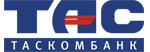 Опитувальник юридичної особи-резидентаШановний Клієнте!Дякуємо за Ваш вибір АТ «ТАСКОМБАНК» своїм фінансовим партнером. З метою покращення якості банківських продуктів, які б максимально задовольняли Ваші потреби, а також для визначення мети та характеру майбутніх ділових відносин просимо Вас відповісти на наступні питання.Для уникнення непорозумінь, просимо Вас давати повні відповіді на поставлені питання, уникати прочерків, пропусків питань чи відповідей типу "інформація/дані/відомості/ відсутні (невідомі)", в питаннях, які передбачають варіанти відповідей необхідно поставити відмітку в пустому полі проти відповіді, яка найбільш повно відображає фактичний стан речей.Підтверджую достовірність, повноту та дійсність відомостей, відображених в Опитувальнику, та відповідність всіх ідентифікаційних даних відомостям, зазначеним в отриманих Банком офіційних документах. Оформлення офіційних документів відповідає вимогам законодавства, станом на дату заповнення Опитувальника надані до Банку документи є чинними (дійсними). Повідомляю, що інші особи, крім вказаних вище, жодним чином не здійснюють опосередкованого впливу на нашу юридичну особу та не отримують економічної вигоди від її діяльності, не мають права надавати обов`язкові для нас вказівки та не впливають на нашу діяльність, тощо. Мені відомо, що відповідно до статті 64 Закону України «Про банки і банківську діяльність» Банк має право витребувати, а клієнт (особа, представник клієнта) зобов'язаний надати документи і відомості, необхідні для здійснення ідентифікації та/або верифікації (в тому числі встановлення ідентифікаційних даних кінцевих бенефіціарних власників (контролерів), та інші передбачені законодавством документи та відомості, які витребує Банк з метою виконання вимог законодавства, яке регулює відносини у сфері запобігання легалізації (відмиванню) доходів, одержаних злочинним шляхом, фінансуванню тероризму та фінансуванню розповсюдження зброї масового знищення (далі – чинне законодавство). При цьому, у разі ненадання необхідних документів чи відомостей, або умисного подання неправдивих відомостей про себе, Банк буде змушений відмовити клієнту в його обслуговуванні, та має право діяти відповідно до вимог чинного законодавства.________________________________________		                  ________________________(П.І.Б. та посада Уповноваженої особи Клієнта )                                        (підпис уповноваженої особи Клієнта)	       М.П.2 Публічні особи - національні публічні діячі, іноземні публічні діячі, діячі, що виконують значні функції в міжнародній організації, а також близькі чи пов'язані з ними особи.Національні публічні діячі - національні публічні діячі - фізичні особи, які виконують або виконували протягом останніх трьох років визначені публічні функції в Україні, а саме: Президент України, Прем’єр-міністр України, члени Кабінету Міністрів України; перші заступники та заступники міністрів, керівники інших центральних органів виконавчої влади, їх перші заступники і заступники; народні депутати України; Голова та члени Правління Національного банку України, члени Ради Національного банку України; голови та судді Конституційного Суду України, Верховного Суду України та вищих спеціалізованих судів; члени Вищої ради юстиції, члени Вищої кваліфікаційної комісії суддів України, члени Кваліфікаційно-дисциплінарної комісії прокурорів; Генеральний прокурор України та його заступники; Голова Служби безпеки України та його заступники; Директор Національного антикорупційного бюро України та його заступники; Голова Антимонопольного комітету України та його заступники; Голова та члени Рахункової палати; члени Національної ради з питань телебачення і радіомовлення України; надзвичайні і повноважні посли; Начальник Генерального штабу - Головнокомандувач Збройних Сил України, начальники Сухопутних військ України, Повітряних Сил України, Військово-Морських Сил України; державні службовці, посади яких належать до категорії "А"; керівники обласних територіальних органів центральних органів виконавчої влади, керівники органів прокуратури, керівники обласних територіальних органів Служби безпеки України, голови та судді апеляційних судів; керівники адміністративних, управлінських чи наглядових органів державних та казенних підприємств, господарських товариств, державна частка у статутному капіталі яких перевищує 50 відсотків; керівники керівних органів політичних партій та члени їх центральних статутних органів;Іноземні публічні діячі - фізичні особи, які виконують або виконували протягом останніх трьох років визначені публічні функції в іноземних державах, а саме:глава держави, керівник уряду, міністри та їх заступники; депутати парламенту; голови та члени правлінь центральних банків; члени верховного суду, конституційного суду або інших судових органів, рішення яких не підлягають оскарженню, крім оскарження за виняткових обставин; надзвичайні та повноважні посли, повірені у справах та керівники центральних органів військового управління; керівники адміністративних, управлінських чи наглядових органів державних підприємств, що мають стратегічне значення; керівники керівних органів політичних партій, представлених у парламенті.Діячі, що виконують політичні функції в міжнародних організаціях, - посадові особи міжнародних організацій, що обіймають або обіймали протягом останніх трьох років керівні посади в таких організаціях (директори, голови правлінь або їх заступники) або виконують будь-які інші керівні функції на найвищому рівні, в тому числі в міжнародних міждержавних організаціях, члени міжнародних парламентських асамблей, судді та керівні посадові особи міжнародних судів.3 Близькі особи національних публічних діячів, іноземних публічних діячів, діячів, що виконують значні функції в міжнародній організації, - особи, які спільно проживають, пов'язані спільним побутом і мають взаємні права та обов'язки із публічними діячами (крім осіб, взаємні права та обов'язки яких із публічними діячами не мають характеру сімейних), у тому числі особи, які спільно проживають, але не перебувають у шлюбі, а також - незалежно від зазначених умов - чоловік, дружина, батько, мати, вітчим, мачуха, син, дочка, пасинок, падчерка, рідний брат, рідна сестра, дід, баба, прадід, прабаба, внук, внучка, правнук, правнучка, зять, невістка, тесть, теща, свекор, свекруха, усиновлювач чи усиновлений, опікун чи піклувальник, особа, яка перебуває під опікою або піклуванням публічного діяча.4 Пов'язаними особами національних публічних діячів, іноземних публічних діячів, діячів, що виконують значні функції в міжнародній організації, є - особи, з якими члени сім’ї національних, іноземних публічних діячів та діячів, що виконують політичні функції в міжнародних організаціях мають ділові або особисті зв’язки, а також юридичні особи, кінцевими бенефіціарними власниками (контролерами) яких є такі діячі чи їх члени сім’ї або особи, з якими такі діячі мають ділові або особисті зв’язки. Під членами сім'ї розуміються особи, які перебувають у шлюбі, їхні діти (у тому числі повнолітні) та їх подружжя, батьки, особи, які перебувають під опікою і піклуванням, інші особи, які спільно проживають, пов'язані спільним побутом, мають взаємні права та обов'язки, у тому числі особи, які спільно проживають, але не перебувають у шлюбі.5Прямі родичі: батько,  мати,  діти,  рідні  брати  та сестри, дід, баба, онуки чоловіка або дружини фізичної особи, чоловік або дружина  прямого  родича.Розділ 1. Загальна інформаціяРозділ 1. Загальна інформаціяРозділ 1. Загальна інформаціяРозділ 1. Загальна інформаціяРозділ 1. Загальна інформаціяРозділ 1. Загальна інформаціяРозділ 1. Загальна інформаціяРозділ 1. Загальна інформаціяРозділ 1. Загальна інформаціяРозділ 1. Загальна інформаціяРозділ 1. Загальна інформаціяРозділ 1. Загальна інформаціяРозділ 1. Загальна інформаціяРозділ 1. Загальна інформаціяРозділ 1. Загальна інформаціяРозділ 1. Загальна інформаціяРозділ 1. Загальна інформаціяРозділ 1. Загальна інформаціяРозділ 1. Загальна інформаціяРозділ 1. Загальна інформаціяРозділ 1. Загальна інформаціяРозділ 1. Загальна інформаціяРозділ 1. Загальна інформаціяРозділ 1. Загальна інформаціяРозділ 1. Загальна інформаціяРозділ 1. Загальна інформаціяРозділ 1. Загальна інформаціяРозділ 1. Загальна інформаціяРозділ 1. Загальна інформаціяРозділ 1. Загальна інформаціяРозділ 1. Загальна інформаціяРозділ 1. Загальна інформаціяРозділ 1. Загальна інформаціяРозділ 1. Загальна інформаціяРозділ 1. Загальна інформаціяРозділ 1. Загальна інформаціяРозділ 1. Загальна інформаціяРозділ 1. Загальна інформаціяРозділ 1. Загальна інформаціяРозділ 1. Загальна інформаціяРозділ 1. Загальна інформаціяРозділ 1. Загальна інформаціяРозділ 1. Загальна інформаціяРозділ 1. Загальна інформаціяРозділ 1. Загальна інформаціяРозділ 1. Загальна інформація1.11.1Повна назваПовна назваПовна назваПовна назваПовна назваПовна назваПовна назваПовна назваПовна назваПовна назваПовна назваПовна назваПовна назваПовна назваПовна назваПовна назваПовна назва1.21.2Організаційно-правова формаОрганізаційно-правова формаОрганізаційно-правова формаОрганізаційно-правова формаОрганізаційно-правова формаОрганізаційно-правова формаОрганізаційно-правова формаОрганізаційно-правова формаОрганізаційно-правова формаОрганізаційно-правова формаОрганізаційно-правова формаОрганізаційно-правова формаОрганізаційно-правова формаОрганізаційно-правова формаОрганізаційно-правова формаОрганізаційно-правова формаОрганізаційно-правова форма1.31.3Код ЄДРПОУКод ЄДРПОУКод ЄДРПОУКод ЄДРПОУКод ЄДРПОУКод ЄДРПОУКод ЄДРПОУКод ЄДРПОУКод ЄДРПОУКод ЄДРПОУКод ЄДРПОУКод ЄДРПОУКод ЄДРПОУКод ЄДРПОУКод ЄДРПОУКод ЄДРПОУКод ЄДРПОУ1.41.4Адреса фактичного місцезнаходження (місця розташування)Адреса фактичного місцезнаходження (місця розташування)Адреса фактичного місцезнаходження (місця розташування)Адреса фактичного місцезнаходження (місця розташування)Адреса фактичного місцезнаходження (місця розташування)Адреса фактичного місцезнаходження (місця розташування)Адреса фактичного місцезнаходження (місця розташування)Адреса фактичного місцезнаходження (місця розташування)Адреса фактичного місцезнаходження (місця розташування)Адреса фактичного місцезнаходження (місця розташування)Адреса фактичного місцезнаходження (місця розташування)Адреса фактичного місцезнаходження (місця розташування)Адреса фактичного місцезнаходження (місця розташування)Адреса фактичного місцезнаходження (місця розташування)Адреса фактичного місцезнаходження (місця розташування)Адреса фактичного місцезнаходження (місця розташування)Адреса фактичного місцезнаходження (місця розташування)1.51.5Номери контактних телефонів, факсів (код міста- обовязково )Номери контактних телефонів, факсів (код міста- обовязково )Номери контактних телефонів, факсів (код міста- обовязково )Номери контактних телефонів, факсів (код міста- обовязково )Номери контактних телефонів, факсів (код міста- обовязково )Номери контактних телефонів, факсів (код міста- обовязково )Номери контактних телефонів, факсів (код міста- обовязково )Номери контактних телефонів, факсів (код міста- обовязково )Номери контактних телефонів, факсів (код міста- обовязково )Номери контактних телефонів, факсів (код міста- обовязково )Номери контактних телефонів, факсів (код міста- обовязково )Номери контактних телефонів, факсів (код міста- обовязково )Номери контактних телефонів, факсів (код міста- обовязково )Номери контактних телефонів, факсів (код міста- обовязково )Номери контактних телефонів, факсів (код міста- обовязково )Номери контактних телефонів, факсів (код міста- обовязково )Номери контактних телефонів, факсів (код міста- обовязково )______________________________________________________Факс відсутній                                                                          ______________________________________________________Факс відсутній                                                                          ______________________________________________________Факс відсутній                                                                          ______________________________________________________Факс відсутній                                                                          ______________________________________________________Факс відсутній                                                                          ______________________________________________________Факс відсутній                                                                          ______________________________________________________Факс відсутній                                                                          ______________________________________________________Факс відсутній                                                                          ______________________________________________________Факс відсутній                                                                          ______________________________________________________Факс відсутній                                                                          ______________________________________________________Факс відсутній                                                                          ______________________________________________________Факс відсутній                                                                          ______________________________________________________Факс відсутній                                                                          ______________________________________________________Факс відсутній                                                                          ______________________________________________________Факс відсутній                                                                          ______________________________________________________Факс відсутній                                                                          ______________________________________________________Факс відсутній                                                                          ______________________________________________________Факс відсутній                                                                          ______________________________________________________Факс відсутній                                                                          ______________________________________________________Факс відсутній                                                                          ______________________________________________________Факс відсутній                                                                          ______________________________________________________Факс відсутній                                                                          ______________________________________________________Факс відсутній                                                                          ______________________________________________________Факс відсутній                                                                          ______________________________________________________Факс відсутній                                                                          ______________________________________________________Факс відсутній                                                                          ______________________________________________________Факс відсутній                                                                          1.61.6Адреса електронної пошти (за наявності)Адреса електронної пошти (за наявності)Адреса електронної пошти (за наявності)Адреса електронної пошти (за наявності)Адреса електронної пошти (за наявності)Адреса електронної пошти (за наявності)Адреса електронної пошти (за наявності)Адреса електронної пошти (за наявності)Адреса електронної пошти (за наявності)Адреса електронної пошти (за наявності)Адреса електронної пошти (за наявності)Адреса електронної пошти (за наявності)Адреса електронної пошти (за наявності)Адреса електронної пошти (за наявності)Адреса електронної пошти (за наявності)Адреса електронної пошти (за наявності)Адреса електронної пошти (за наявності)__________________________________________________________Електронна адреса відсутня                                                            __________________________________________________________Електронна адреса відсутня                                                            __________________________________________________________Електронна адреса відсутня                                                            __________________________________________________________Електронна адреса відсутня                                                            __________________________________________________________Електронна адреса відсутня                                                            __________________________________________________________Електронна адреса відсутня                                                            __________________________________________________________Електронна адреса відсутня                                                            __________________________________________________________Електронна адреса відсутня                                                            __________________________________________________________Електронна адреса відсутня                                                            __________________________________________________________Електронна адреса відсутня                                                            __________________________________________________________Електронна адреса відсутня                                                            __________________________________________________________Електронна адреса відсутня                                                            __________________________________________________________Електронна адреса відсутня                                                            __________________________________________________________Електронна адреса відсутня                                                            __________________________________________________________Електронна адреса відсутня                                                            __________________________________________________________Електронна адреса відсутня                                                            __________________________________________________________Електронна адреса відсутня                                                            __________________________________________________________Електронна адреса відсутня                                                            __________________________________________________________Електронна адреса відсутня                                                            __________________________________________________________Електронна адреса відсутня                                                            __________________________________________________________Електронна адреса відсутня                                                            __________________________________________________________Електронна адреса відсутня                                                            __________________________________________________________Електронна адреса відсутня                                                            __________________________________________________________Електронна адреса відсутня                                                            __________________________________________________________Електронна адреса відсутня                                                            __________________________________________________________Електронна адреса відсутня                                                            __________________________________________________________Електронна адреса відсутня                                                            1.71.7Адреса web-сайту (за наявності)Адреса web-сайту (за наявності)Адреса web-сайту (за наявності)Адреса web-сайту (за наявності)Адреса web-сайту (за наявності)Адреса web-сайту (за наявності)Адреса web-сайту (за наявності)Адреса web-сайту (за наявності)Адреса web-сайту (за наявності)Адреса web-сайту (за наявності)Адреса web-сайту (за наявності)Адреса web-сайту (за наявності)Адреса web-сайту (за наявності)Адреса web-сайту (за наявності)Адреса web-сайту (за наявності)Адреса web-сайту (за наявності)Адреса web-сайту (за наявності)____________________________________________________Web-сайт відсутній                                                                       ____________________________________________________Web-сайт відсутній                                                                       ____________________________________________________Web-сайт відсутній                                                                       ____________________________________________________Web-сайт відсутній                                                                       ____________________________________________________Web-сайт відсутній                                                                       ____________________________________________________Web-сайт відсутній                                                                       ____________________________________________________Web-сайт відсутній                                                                       ____________________________________________________Web-сайт відсутній                                                                       ____________________________________________________Web-сайт відсутній                                                                       ____________________________________________________Web-сайт відсутній                                                                       ____________________________________________________Web-сайт відсутній                                                                       ____________________________________________________Web-сайт відсутній                                                                       ____________________________________________________Web-сайт відсутній                                                                       ____________________________________________________Web-сайт відсутній                                                                       ____________________________________________________Web-сайт відсутній                                                                       ____________________________________________________Web-сайт відсутній                                                                       ____________________________________________________Web-сайт відсутній                                                                       ____________________________________________________Web-сайт відсутній                                                                       ____________________________________________________Web-сайт відсутній                                                                       ____________________________________________________Web-сайт відсутній                                                                       ____________________________________________________Web-сайт відсутній                                                                       ____________________________________________________Web-сайт відсутній                                                                       ____________________________________________________Web-сайт відсутній                                                                       ____________________________________________________Web-сайт відсутній                                                                       ____________________________________________________Web-сайт відсутній                                                                       ____________________________________________________Web-сайт відсутній                                                                       ____________________________________________________Web-сайт відсутній                                                                       1.81.8Відокремлені підрозділи – філії, представництва тощо (повна назва, код згідно з ЄДРПОУ, місцезнаходження)Відокремлені підрозділи – філії, представництва тощо (повна назва, код згідно з ЄДРПОУ, місцезнаходження)Відокремлені підрозділи – філії, представництва тощо (повна назва, код згідно з ЄДРПОУ, місцезнаходження)Відокремлені підрозділи – філії, представництва тощо (повна назва, код згідно з ЄДРПОУ, місцезнаходження)Відокремлені підрозділи – філії, представництва тощо (повна назва, код згідно з ЄДРПОУ, місцезнаходження)Відокремлені підрозділи – філії, представництва тощо (повна назва, код згідно з ЄДРПОУ, місцезнаходження)Відокремлені підрозділи – філії, представництва тощо (повна назва, код згідно з ЄДРПОУ, місцезнаходження)Відокремлені підрозділи – філії, представництва тощо (повна назва, код згідно з ЄДРПОУ, місцезнаходження)Відокремлені підрозділи – філії, представництва тощо (повна назва, код згідно з ЄДРПОУ, місцезнаходження)Відокремлені підрозділи – філії, представництва тощо (повна назва, код згідно з ЄДРПОУ, місцезнаходження)Відокремлені підрозділи – філії, представництва тощо (повна назва, код згідно з ЄДРПОУ, місцезнаходження)Відокремлені підрозділи – філії, представництва тощо (повна назва, код згідно з ЄДРПОУ, місцезнаходження)Відокремлені підрозділи – філії, представництва тощо (повна назва, код згідно з ЄДРПОУ, місцезнаходження)Відокремлені підрозділи – філії, представництва тощо (повна назва, код згідно з ЄДРПОУ, місцезнаходження)Відокремлені підрозділи – філії, представництва тощо (повна назва, код згідно з ЄДРПОУ, місцезнаходження)Відокремлені підрозділи – філії, представництва тощо (повна назва, код згідно з ЄДРПОУ, місцезнаходження)Відокремлені підрозділи – філії, представництва тощо (повна назва, код згідно з ЄДРПОУ, місцезнаходження)Повна назваПовна назваПовна назваПовна назваПовна назваПовна назваПовна назваПовна назваПовна назваПовна назваПовна назваПовна назваКод згідно з ЄДРПОУ,Код згідно з ЄДРПОУ,Код згідно з ЄДРПОУ,Код згідно з ЄДРПОУ,Юридична адресаЮридична адресаЮридична адресаЮридична адресаЮридична адресаЮридична адресаЮридична адресаЮридична адресаЮридична адресаТип (філія, дочірнє підприємство, представництво, тощо)Тип (філія, дочірнє підприємство, представництво, тощо)1.81.8Відокремлені підрозділи – філії, представництва тощо (повна назва, код згідно з ЄДРПОУ, місцезнаходження)Відокремлені підрозділи – філії, представництва тощо (повна назва, код згідно з ЄДРПОУ, місцезнаходження)Відокремлені підрозділи – філії, представництва тощо (повна назва, код згідно з ЄДРПОУ, місцезнаходження)Відокремлені підрозділи – філії, представництва тощо (повна назва, код згідно з ЄДРПОУ, місцезнаходження)Відокремлені підрозділи – філії, представництва тощо (повна назва, код згідно з ЄДРПОУ, місцезнаходження)Відокремлені підрозділи – філії, представництва тощо (повна назва, код згідно з ЄДРПОУ, місцезнаходження)Відокремлені підрозділи – філії, представництва тощо (повна назва, код згідно з ЄДРПОУ, місцезнаходження)Відокремлені підрозділи – філії, представництва тощо (повна назва, код згідно з ЄДРПОУ, місцезнаходження)Відокремлені підрозділи – філії, представництва тощо (повна назва, код згідно з ЄДРПОУ, місцезнаходження)Відокремлені підрозділи – філії, представництва тощо (повна назва, код згідно з ЄДРПОУ, місцезнаходження)Відокремлені підрозділи – філії, представництва тощо (повна назва, код згідно з ЄДРПОУ, місцезнаходження)Відокремлені підрозділи – філії, представництва тощо (повна назва, код згідно з ЄДРПОУ, місцезнаходження)Відокремлені підрозділи – філії, представництва тощо (повна назва, код згідно з ЄДРПОУ, місцезнаходження)Відокремлені підрозділи – філії, представництва тощо (повна назва, код згідно з ЄДРПОУ, місцезнаходження)Відокремлені підрозділи – філії, представництва тощо (повна назва, код згідно з ЄДРПОУ, місцезнаходження)Відокремлені підрозділи – філії, представництва тощо (повна назва, код згідно з ЄДРПОУ, місцезнаходження)Відокремлені підрозділи – філії, представництва тощо (повна назва, код згідно з ЄДРПОУ, місцезнаходження)1.81.8Відокремлені підрозділи – філії, представництва тощо (повна назва, код згідно з ЄДРПОУ, місцезнаходження)Відокремлені підрозділи – філії, представництва тощо (повна назва, код згідно з ЄДРПОУ, місцезнаходження)Відокремлені підрозділи – філії, представництва тощо (повна назва, код згідно з ЄДРПОУ, місцезнаходження)Відокремлені підрозділи – філії, представництва тощо (повна назва, код згідно з ЄДРПОУ, місцезнаходження)Відокремлені підрозділи – філії, представництва тощо (повна назва, код згідно з ЄДРПОУ, місцезнаходження)Відокремлені підрозділи – філії, представництва тощо (повна назва, код згідно з ЄДРПОУ, місцезнаходження)Відокремлені підрозділи – філії, представництва тощо (повна назва, код згідно з ЄДРПОУ, місцезнаходження)Відокремлені підрозділи – філії, представництва тощо (повна назва, код згідно з ЄДРПОУ, місцезнаходження)Відокремлені підрозділи – філії, представництва тощо (повна назва, код згідно з ЄДРПОУ, місцезнаходження)Відокремлені підрозділи – філії, представництва тощо (повна назва, код згідно з ЄДРПОУ, місцезнаходження)Відокремлені підрозділи – філії, представництва тощо (повна назва, код згідно з ЄДРПОУ, місцезнаходження)Відокремлені підрозділи – філії, представництва тощо (повна назва, код згідно з ЄДРПОУ, місцезнаходження)Відокремлені підрозділи – філії, представництва тощо (повна назва, код згідно з ЄДРПОУ, місцезнаходження)Відокремлені підрозділи – філії, представництва тощо (повна назва, код згідно з ЄДРПОУ, місцезнаходження)Відокремлені підрозділи – філії, представництва тощо (повна назва, код згідно з ЄДРПОУ, місцезнаходження)Відокремлені підрозділи – філії, представництва тощо (повна назва, код згідно з ЄДРПОУ, місцезнаходження)Відокремлені підрозділи – філії, представництва тощо (повна назва, код згідно з ЄДРПОУ, місцезнаходження)1.81.8Відокремлені підрозділи – філії, представництва тощо (повна назва, код згідно з ЄДРПОУ, місцезнаходження)Відокремлені підрозділи – філії, представництва тощо (повна назва, код згідно з ЄДРПОУ, місцезнаходження)Відокремлені підрозділи – філії, представництва тощо (повна назва, код згідно з ЄДРПОУ, місцезнаходження)Відокремлені підрозділи – філії, представництва тощо (повна назва, код згідно з ЄДРПОУ, місцезнаходження)Відокремлені підрозділи – філії, представництва тощо (повна назва, код згідно з ЄДРПОУ, місцезнаходження)Відокремлені підрозділи – філії, представництва тощо (повна назва, код згідно з ЄДРПОУ, місцезнаходження)Відокремлені підрозділи – філії, представництва тощо (повна назва, код згідно з ЄДРПОУ, місцезнаходження)Відокремлені підрозділи – філії, представництва тощо (повна назва, код згідно з ЄДРПОУ, місцезнаходження)Відокремлені підрозділи – філії, представництва тощо (повна назва, код згідно з ЄДРПОУ, місцезнаходження)Відокремлені підрозділи – філії, представництва тощо (повна назва, код згідно з ЄДРПОУ, місцезнаходження)Відокремлені підрозділи – філії, представництва тощо (повна назва, код згідно з ЄДРПОУ, місцезнаходження)Відокремлені підрозділи – філії, представництва тощо (повна назва, код згідно з ЄДРПОУ, місцезнаходження)Відокремлені підрозділи – філії, представництва тощо (повна назва, код згідно з ЄДРПОУ, місцезнаходження)Відокремлені підрозділи – філії, представництва тощо (повна назва, код згідно з ЄДРПОУ, місцезнаходження)Відокремлені підрозділи – філії, представництва тощо (повна назва, код згідно з ЄДРПОУ, місцезнаходження)Відокремлені підрозділи – філії, представництва тощо (повна назва, код згідно з ЄДРПОУ, місцезнаходження)Відокремлені підрозділи – філії, представництва тощо (повна назва, код згідно з ЄДРПОУ, місцезнаходження)Відокремлені підрозділи відсутні        Відокремлені підрозділи відсутні        Відокремлені підрозділи відсутні        Відокремлені підрозділи відсутні        Відокремлені підрозділи відсутні        Відокремлені підрозділи відсутні        Відокремлені підрозділи відсутні        Відокремлені підрозділи відсутні        Відокремлені підрозділи відсутні        Відокремлені підрозділи відсутні        Відокремлені підрозділи відсутні        Відокремлені підрозділи відсутні        Відокремлені підрозділи відсутні        Відокремлені підрозділи відсутні        Відокремлені підрозділи відсутні        Відокремлені підрозділи відсутні        Відокремлені підрозділи відсутні        Відокремлені підрозділи відсутні        Відокремлені підрозділи відсутні        Відокремлені підрозділи відсутні        Відокремлені підрозділи відсутні        Відокремлені підрозділи відсутні        Відокремлені підрозділи відсутні        Відокремлені підрозділи відсутні        Відокремлені підрозділи відсутні        Відокремлені підрозділи відсутні        Відокремлені підрозділи відсутні        1.91.9Материнська компанія, корпорація, холдингова група, промислово-фінансова група або інше об’єднання, членом якого Ви є, дочірні підприємстваМатеринська компанія, корпорація, холдингова група, промислово-фінансова група або інше об’єднання, членом якого Ви є, дочірні підприємстваМатеринська компанія, корпорація, холдингова група, промислово-фінансова група або інше об’єднання, членом якого Ви є, дочірні підприємстваМатеринська компанія, корпорація, холдингова група, промислово-фінансова група або інше об’єднання, членом якого Ви є, дочірні підприємстваМатеринська компанія, корпорація, холдингова група, промислово-фінансова група або інше об’єднання, членом якого Ви є, дочірні підприємстваМатеринська компанія, корпорація, холдингова група, промислово-фінансова група або інше об’єднання, членом якого Ви є, дочірні підприємстваМатеринська компанія, корпорація, холдингова група, промислово-фінансова група або інше об’єднання, членом якого Ви є, дочірні підприємстваМатеринська компанія, корпорація, холдингова група, промислово-фінансова група або інше об’єднання, членом якого Ви є, дочірні підприємстваМатеринська компанія, корпорація, холдингова група, промислово-фінансова група або інше об’єднання, членом якого Ви є, дочірні підприємстваМатеринська компанія, корпорація, холдингова група, промислово-фінансова група або інше об’єднання, членом якого Ви є, дочірні підприємстваМатеринська компанія, корпорація, холдингова група, промислово-фінансова група або інше об’єднання, членом якого Ви є, дочірні підприємстваМатеринська компанія, корпорація, холдингова група, промислово-фінансова група або інше об’єднання, членом якого Ви є, дочірні підприємстваМатеринська компанія, корпорація, холдингова група, промислово-фінансова група або інше об’єднання, членом якого Ви є, дочірні підприємстваМатеринська компанія, корпорація, холдингова група, промислово-фінансова група або інше об’єднання, членом якого Ви є, дочірні підприємстваМатеринська компанія, корпорація, холдингова група, промислово-фінансова група або інше об’єднання, членом якого Ви є, дочірні підприємстваМатеринська компанія, корпорація, холдингова група, промислово-фінансова група або інше об’єднання, членом якого Ви є, дочірні підприємстваМатеринська компанія, корпорація, холдингова група, промислово-фінансова група або інше об’єднання, членом якого Ви є, дочірні підприємстваВид об’єднанняВид об’єднанняВид об’єднанняВид об’єднанняВид об’єднанняВид об’єднанняВид об’єднанняВид об’єднанняПовна назваПовна назваПовна назваПовна назваПовна назваКод  ЄДРПОУКод  ЄДРПОУКод  ЄДРПОУКод  ЄДРПОУКод  ЄДРПОУКод  ЄДРПОУКод  ЄДРПОУКод  ЄДРПОУКод  ЄДРПОУКод  ЄДРПОУЮридична адресаЮридична адресаЮридична адресаЮридична адреса1.91.9Материнська компанія, корпорація, холдингова група, промислово-фінансова група або інше об’єднання, членом якого Ви є, дочірні підприємстваМатеринська компанія, корпорація, холдингова група, промислово-фінансова група або інше об’єднання, членом якого Ви є, дочірні підприємстваМатеринська компанія, корпорація, холдингова група, промислово-фінансова група або інше об’єднання, членом якого Ви є, дочірні підприємстваМатеринська компанія, корпорація, холдингова група, промислово-фінансова група або інше об’єднання, членом якого Ви є, дочірні підприємстваМатеринська компанія, корпорація, холдингова група, промислово-фінансова група або інше об’єднання, членом якого Ви є, дочірні підприємстваМатеринська компанія, корпорація, холдингова група, промислово-фінансова група або інше об’єднання, членом якого Ви є, дочірні підприємстваМатеринська компанія, корпорація, холдингова група, промислово-фінансова група або інше об’єднання, членом якого Ви є, дочірні підприємстваМатеринська компанія, корпорація, холдингова група, промислово-фінансова група або інше об’єднання, членом якого Ви є, дочірні підприємстваМатеринська компанія, корпорація, холдингова група, промислово-фінансова група або інше об’єднання, членом якого Ви є, дочірні підприємстваМатеринська компанія, корпорація, холдингова група, промислово-фінансова група або інше об’єднання, членом якого Ви є, дочірні підприємстваМатеринська компанія, корпорація, холдингова група, промислово-фінансова група або інше об’єднання, членом якого Ви є, дочірні підприємстваМатеринська компанія, корпорація, холдингова група, промислово-фінансова група або інше об’єднання, членом якого Ви є, дочірні підприємстваМатеринська компанія, корпорація, холдингова група, промислово-фінансова група або інше об’єднання, членом якого Ви є, дочірні підприємстваМатеринська компанія, корпорація, холдингова група, промислово-фінансова група або інше об’єднання, членом якого Ви є, дочірні підприємстваМатеринська компанія, корпорація, холдингова група, промислово-фінансова група або інше об’єднання, членом якого Ви є, дочірні підприємстваМатеринська компанія, корпорація, холдингова група, промислово-фінансова група або інше об’єднання, членом якого Ви є, дочірні підприємстваМатеринська компанія, корпорація, холдингова група, промислово-фінансова група або інше об’єднання, членом якого Ви є, дочірні підприємства1.91.9Материнська компанія, корпорація, холдингова група, промислово-фінансова група або інше об’єднання, членом якого Ви є, дочірні підприємстваМатеринська компанія, корпорація, холдингова група, промислово-фінансова група або інше об’єднання, членом якого Ви є, дочірні підприємстваМатеринська компанія, корпорація, холдингова група, промислово-фінансова група або інше об’єднання, членом якого Ви є, дочірні підприємстваМатеринська компанія, корпорація, холдингова група, промислово-фінансова група або інше об’єднання, членом якого Ви є, дочірні підприємстваМатеринська компанія, корпорація, холдингова група, промислово-фінансова група або інше об’єднання, членом якого Ви є, дочірні підприємстваМатеринська компанія, корпорація, холдингова група, промислово-фінансова група або інше об’єднання, членом якого Ви є, дочірні підприємстваМатеринська компанія, корпорація, холдингова група, промислово-фінансова група або інше об’єднання, членом якого Ви є, дочірні підприємстваМатеринська компанія, корпорація, холдингова група, промислово-фінансова група або інше об’єднання, членом якого Ви є, дочірні підприємстваМатеринська компанія, корпорація, холдингова група, промислово-фінансова група або інше об’єднання, членом якого Ви є, дочірні підприємстваМатеринська компанія, корпорація, холдингова група, промислово-фінансова група або інше об’єднання, членом якого Ви є, дочірні підприємстваМатеринська компанія, корпорація, холдингова група, промислово-фінансова група або інше об’єднання, членом якого Ви є, дочірні підприємстваМатеринська компанія, корпорація, холдингова група, промислово-фінансова група або інше об’єднання, членом якого Ви є, дочірні підприємстваМатеринська компанія, корпорація, холдингова група, промислово-фінансова група або інше об’єднання, членом якого Ви є, дочірні підприємстваМатеринська компанія, корпорація, холдингова група, промислово-фінансова група або інше об’єднання, членом якого Ви є, дочірні підприємстваМатеринська компанія, корпорація, холдингова група, промислово-фінансова група або інше об’єднання, членом якого Ви є, дочірні підприємстваМатеринська компанія, корпорація, холдингова група, промислово-фінансова група або інше об’єднання, членом якого Ви є, дочірні підприємстваМатеринська компанія, корпорація, холдингова група, промислово-фінансова група або інше об’єднання, членом якого Ви є, дочірні підприємства1.91.9Материнська компанія, корпорація, холдингова група, промислово-фінансова група або інше об’єднання, членом якого Ви є, дочірні підприємстваМатеринська компанія, корпорація, холдингова група, промислово-фінансова група або інше об’єднання, членом якого Ви є, дочірні підприємстваМатеринська компанія, корпорація, холдингова група, промислово-фінансова група або інше об’єднання, членом якого Ви є, дочірні підприємстваМатеринська компанія, корпорація, холдингова група, промислово-фінансова група або інше об’єднання, членом якого Ви є, дочірні підприємстваМатеринська компанія, корпорація, холдингова група, промислово-фінансова група або інше об’єднання, членом якого Ви є, дочірні підприємстваМатеринська компанія, корпорація, холдингова група, промислово-фінансова група або інше об’єднання, членом якого Ви є, дочірні підприємстваМатеринська компанія, корпорація, холдингова група, промислово-фінансова група або інше об’єднання, членом якого Ви є, дочірні підприємстваМатеринська компанія, корпорація, холдингова група, промислово-фінансова група або інше об’єднання, членом якого Ви є, дочірні підприємстваМатеринська компанія, корпорація, холдингова група, промислово-фінансова група або інше об’єднання, членом якого Ви є, дочірні підприємстваМатеринська компанія, корпорація, холдингова група, промислово-фінансова група або інше об’єднання, членом якого Ви є, дочірні підприємстваМатеринська компанія, корпорація, холдингова група, промислово-фінансова група або інше об’єднання, членом якого Ви є, дочірні підприємстваМатеринська компанія, корпорація, холдингова група, промислово-фінансова група або інше об’єднання, членом якого Ви є, дочірні підприємстваМатеринська компанія, корпорація, холдингова група, промислово-фінансова група або інше об’єднання, членом якого Ви є, дочірні підприємстваМатеринська компанія, корпорація, холдингова група, промислово-фінансова група або інше об’єднання, членом якого Ви є, дочірні підприємстваМатеринська компанія, корпорація, холдингова група, промислово-фінансова група або інше об’єднання, членом якого Ви є, дочірні підприємстваМатеринська компанія, корпорація, холдингова група, промислово-фінансова група або інше об’єднання, членом якого Ви є, дочірні підприємстваМатеринська компанія, корпорація, холдингова група, промислово-фінансова група або інше об’єднання, членом якого Ви є, дочірні підприємстваМатеринська компанія відсутня      Дочірні підприємства відсутні         Не є членом будь-якого об’єднання або промислово-фінансової групи  Материнська компанія відсутня      Дочірні підприємства відсутні         Не є членом будь-якого об’єднання або промислово-фінансової групи  Материнська компанія відсутня      Дочірні підприємства відсутні         Не є членом будь-якого об’єднання або промислово-фінансової групи  Материнська компанія відсутня      Дочірні підприємства відсутні         Не є членом будь-якого об’єднання або промислово-фінансової групи  Материнська компанія відсутня      Дочірні підприємства відсутні         Не є членом будь-якого об’єднання або промислово-фінансової групи  Материнська компанія відсутня      Дочірні підприємства відсутні         Не є членом будь-якого об’єднання або промислово-фінансової групи  Материнська компанія відсутня      Дочірні підприємства відсутні         Не є членом будь-якого об’єднання або промислово-фінансової групи  Материнська компанія відсутня      Дочірні підприємства відсутні         Не є членом будь-якого об’єднання або промислово-фінансової групи  Материнська компанія відсутня      Дочірні підприємства відсутні         Не є членом будь-якого об’єднання або промислово-фінансової групи  Материнська компанія відсутня      Дочірні підприємства відсутні         Не є членом будь-якого об’єднання або промислово-фінансової групи  Материнська компанія відсутня      Дочірні підприємства відсутні         Не є членом будь-якого об’єднання або промислово-фінансової групи  Материнська компанія відсутня      Дочірні підприємства відсутні         Не є членом будь-якого об’єднання або промислово-фінансової групи  Материнська компанія відсутня      Дочірні підприємства відсутні         Не є членом будь-якого об’єднання або промислово-фінансової групи  Материнська компанія відсутня      Дочірні підприємства відсутні         Не є членом будь-якого об’єднання або промислово-фінансової групи  Материнська компанія відсутня      Дочірні підприємства відсутні         Не є членом будь-якого об’єднання або промислово-фінансової групи  Материнська компанія відсутня      Дочірні підприємства відсутні         Не є членом будь-якого об’єднання або промислово-фінансової групи  Материнська компанія відсутня      Дочірні підприємства відсутні         Не є членом будь-якого об’єднання або промислово-фінансової групи  Материнська компанія відсутня      Дочірні підприємства відсутні         Не є членом будь-якого об’єднання або промислово-фінансової групи  Материнська компанія відсутня      Дочірні підприємства відсутні         Не є членом будь-якого об’єднання або промислово-фінансової групи  Материнська компанія відсутня      Дочірні підприємства відсутні         Не є членом будь-якого об’єднання або промислово-фінансової групи  Материнська компанія відсутня      Дочірні підприємства відсутні         Не є членом будь-якого об’єднання або промислово-фінансової групи  Материнська компанія відсутня      Дочірні підприємства відсутні         Не є членом будь-якого об’єднання або промислово-фінансової групи  Материнська компанія відсутня      Дочірні підприємства відсутні         Не є членом будь-якого об’єднання або промислово-фінансової групи  Материнська компанія відсутня      Дочірні підприємства відсутні         Не є членом будь-якого об’єднання або промислово-фінансової групи  Материнська компанія відсутня      Дочірні підприємства відсутні         Не є членом будь-якого об’єднання або промислово-фінансової групи  Материнська компанія відсутня      Дочірні підприємства відсутні         Не є членом будь-якого об’єднання або промислово-фінансової групи  Материнська компанія відсутня      Дочірні підприємства відсутні         Не є членом будь-якого об’єднання або промислово-фінансової групи  1.101.10Система оподаткування (тип оподаткування)Система оподаткування (тип оподаткування)Система оподаткування (тип оподаткування)Система оподаткування (тип оподаткування)Система оподаткування (тип оподаткування)Система оподаткування (тип оподаткування)Система оподаткування (тип оподаткування)Система оподаткування (тип оподаткування)Система оподаткування (тип оподаткування)Система оподаткування (тип оподаткування)Система оподаткування (тип оподаткування)Система оподаткування (тип оподаткування)Система оподаткування (тип оподаткування)Система оподаткування (тип оподаткування)Система оподаткування (тип оподаткування)Система оподаткування (тип оподаткування)Система оподаткування (тип оподаткування)Загальна система оподаткування             Загальна система оподаткування             Загальна система оподаткування             Загальна система оподаткування             Загальна система оподаткування             Загальна система оподаткування             Спрощена  система оподаткуванняСпрощена  система оподаткуванняСпрощена  система оподаткуванняСпрощена  система оподаткуванняСпрощена  система оподаткуванняСпрощена  система оподаткуванняСпрощена  система оподаткуванняНеприбуткова та звільнена від податківНеприбуткова та звільнена від податківНеприбуткова та звільнена від податківНеприбуткова та звільнена від податківНеприбуткова та звільнена від податківНеприбуткова та звільнена від податківНеприбуткова та звільнена від податківНеприбуткова та звільнена від податківНеприбуткова та звільнена від податківНеприбуткова та звільнена від податківНеприбуткова та звільнена від податківНеприбуткова та звільнена від податківНеприбуткова та звільнена від податківНеприбуткова та звільнена від податків1.111.11Рахунки, що  відкриті в інших банках, (назва банку, МФО (SWIFT, BIC-код) та  номер рахунку)Рахунки, що  відкриті в інших банках, (назва банку, МФО (SWIFT, BIC-код) та  номер рахунку)Рахунки, що  відкриті в інших банках, (назва банку, МФО (SWIFT, BIC-код) та  номер рахунку)Рахунки, що  відкриті в інших банках, (назва банку, МФО (SWIFT, BIC-код) та  номер рахунку)Рахунки, що  відкриті в інших банках, (назва банку, МФО (SWIFT, BIC-код) та  номер рахунку)Рахунки, що  відкриті в інших банках, (назва банку, МФО (SWIFT, BIC-код) та  номер рахунку)Рахунки, що  відкриті в інших банках, (назва банку, МФО (SWIFT, BIC-код) та  номер рахунку)Рахунки, що  відкриті в інших банках, (назва банку, МФО (SWIFT, BIC-код) та  номер рахунку)Рахунки, що  відкриті в інших банках, (назва банку, МФО (SWIFT, BIC-код) та  номер рахунку)Рахунки, що  відкриті в інших банках, (назва банку, МФО (SWIFT, BIC-код) та  номер рахунку)Рахунки, що  відкриті в інших банках, (назва банку, МФО (SWIFT, BIC-код) та  номер рахунку)Рахунки, що  відкриті в інших банках, (назва банку, МФО (SWIFT, BIC-код) та  номер рахунку)Рахунки, що  відкриті в інших банках, (назва банку, МФО (SWIFT, BIC-код) та  номер рахунку)Рахунки, що  відкриті в інших банках, (назва банку, МФО (SWIFT, BIC-код) та  номер рахунку)Рахунки, що  відкриті в інших банках, (назва банку, МФО (SWIFT, BIC-код) та  номер рахунку)Рахунки, що  відкриті в інших банках, (назва банку, МФО (SWIFT, BIC-код) та  номер рахунку)Рахунки, що  відкриті в інших банках, (назва банку, МФО (SWIFT, BIC-код) та  номер рахунку)Найменування банкуНайменування банкуНайменування банкуНайменування банкуНайменування банкуНайменування банкуМФО банку (SWIFT, BIC-код)МФО банку (SWIFT, BIC-код)МФО банку (SWIFT, BIC-код)МФО банку (SWIFT, BIC-код)МФО банку (SWIFT, BIC-код)МФО банку (SWIFT, BIC-код)МФО банку (SWIFT, BIC-код)Номер рахункуНомер рахункуНомер рахункуНомер рахункуНомер рахункуНомер рахункуНомер рахункуНомер рахункуНомер рахункуНомер рахункуНомер рахункуНомер рахункуНомер рахункуНомер рахунку1.111.11Рахунки, що  відкриті в інших банках, (назва банку, МФО (SWIFT, BIC-код) та  номер рахунку)Рахунки, що  відкриті в інших банках, (назва банку, МФО (SWIFT, BIC-код) та  номер рахунку)Рахунки, що  відкриті в інших банках, (назва банку, МФО (SWIFT, BIC-код) та  номер рахунку)Рахунки, що  відкриті в інших банках, (назва банку, МФО (SWIFT, BIC-код) та  номер рахунку)Рахунки, що  відкриті в інших банках, (назва банку, МФО (SWIFT, BIC-код) та  номер рахунку)Рахунки, що  відкриті в інших банках, (назва банку, МФО (SWIFT, BIC-код) та  номер рахунку)Рахунки, що  відкриті в інших банках, (назва банку, МФО (SWIFT, BIC-код) та  номер рахунку)Рахунки, що  відкриті в інших банках, (назва банку, МФО (SWIFT, BIC-код) та  номер рахунку)Рахунки, що  відкриті в інших банках, (назва банку, МФО (SWIFT, BIC-код) та  номер рахунку)Рахунки, що  відкриті в інших банках, (назва банку, МФО (SWIFT, BIC-код) та  номер рахунку)Рахунки, що  відкриті в інших банках, (назва банку, МФО (SWIFT, BIC-код) та  номер рахунку)Рахунки, що  відкриті в інших банках, (назва банку, МФО (SWIFT, BIC-код) та  номер рахунку)Рахунки, що  відкриті в інших банках, (назва банку, МФО (SWIFT, BIC-код) та  номер рахунку)Рахунки, що  відкриті в інших банках, (назва банку, МФО (SWIFT, BIC-код) та  номер рахунку)Рахунки, що  відкриті в інших банках, (назва банку, МФО (SWIFT, BIC-код) та  номер рахунку)Рахунки, що  відкриті в інших банках, (назва банку, МФО (SWIFT, BIC-код) та  номер рахунку)Рахунки, що  відкриті в інших банках, (назва банку, МФО (SWIFT, BIC-код) та  номер рахунку)1.111.11Рахунки, що  відкриті в інших банках, (назва банку, МФО (SWIFT, BIC-код) та  номер рахунку)Рахунки, що  відкриті в інших банках, (назва банку, МФО (SWIFT, BIC-код) та  номер рахунку)Рахунки, що  відкриті в інших банках, (назва банку, МФО (SWIFT, BIC-код) та  номер рахунку)Рахунки, що  відкриті в інших банках, (назва банку, МФО (SWIFT, BIC-код) та  номер рахунку)Рахунки, що  відкриті в інших банках, (назва банку, МФО (SWIFT, BIC-код) та  номер рахунку)Рахунки, що  відкриті в інших банках, (назва банку, МФО (SWIFT, BIC-код) та  номер рахунку)Рахунки, що  відкриті в інших банках, (назва банку, МФО (SWIFT, BIC-код) та  номер рахунку)Рахунки, що  відкриті в інших банках, (назва банку, МФО (SWIFT, BIC-код) та  номер рахунку)Рахунки, що  відкриті в інших банках, (назва банку, МФО (SWIFT, BIC-код) та  номер рахунку)Рахунки, що  відкриті в інших банках, (назва банку, МФО (SWIFT, BIC-код) та  номер рахунку)Рахунки, що  відкриті в інших банках, (назва банку, МФО (SWIFT, BIC-код) та  номер рахунку)Рахунки, що  відкриті в інших банках, (назва банку, МФО (SWIFT, BIC-код) та  номер рахунку)Рахунки, що  відкриті в інших банках, (назва банку, МФО (SWIFT, BIC-код) та  номер рахунку)Рахунки, що  відкриті в інших банках, (назва банку, МФО (SWIFT, BIC-код) та  номер рахунку)Рахунки, що  відкриті в інших банках, (назва банку, МФО (SWIFT, BIC-код) та  номер рахунку)Рахунки, що  відкриті в інших банках, (назва банку, МФО (SWIFT, BIC-код) та  номер рахунку)Рахунки, що  відкриті в інших банках, (назва банку, МФО (SWIFT, BIC-код) та  номер рахунку)1.111.11Рахунки, що  відкриті в інших банках, (назва банку, МФО (SWIFT, BIC-код) та  номер рахунку)Рахунки, що  відкриті в інших банках, (назва банку, МФО (SWIFT, BIC-код) та  номер рахунку)Рахунки, що  відкриті в інших банках, (назва банку, МФО (SWIFT, BIC-код) та  номер рахунку)Рахунки, що  відкриті в інших банках, (назва банку, МФО (SWIFT, BIC-код) та  номер рахунку)Рахунки, що  відкриті в інших банках, (назва банку, МФО (SWIFT, BIC-код) та  номер рахунку)Рахунки, що  відкриті в інших банках, (назва банку, МФО (SWIFT, BIC-код) та  номер рахунку)Рахунки, що  відкриті в інших банках, (назва банку, МФО (SWIFT, BIC-код) та  номер рахунку)Рахунки, що  відкриті в інших банках, (назва банку, МФО (SWIFT, BIC-код) та  номер рахунку)Рахунки, що  відкриті в інших банках, (назва банку, МФО (SWIFT, BIC-код) та  номер рахунку)Рахунки, що  відкриті в інших банках, (назва банку, МФО (SWIFT, BIC-код) та  номер рахунку)Рахунки, що  відкриті в інших банках, (назва банку, МФО (SWIFT, BIC-код) та  номер рахунку)Рахунки, що  відкриті в інших банках, (назва банку, МФО (SWIFT, BIC-код) та  номер рахунку)Рахунки, що  відкриті в інших банках, (назва банку, МФО (SWIFT, BIC-код) та  номер рахунку)Рахунки, що  відкриті в інших банках, (назва банку, МФО (SWIFT, BIC-код) та  номер рахунку)Рахунки, що  відкриті в інших банках, (назва банку, МФО (SWIFT, BIC-код) та  номер рахунку)Рахунки, що  відкриті в інших банках, (назва банку, МФО (SWIFT, BIC-код) та  номер рахунку)Рахунки, що  відкриті в інших банках, (назва банку, МФО (SWIFT, BIC-код) та  номер рахунку)Рахунки в інших банках відсутні       Рахунки в інших банках відсутні       Рахунки в інших банках відсутні       Рахунки в інших банках відсутні       Рахунки в інших банках відсутні       Рахунки в інших банках відсутні       Рахунки в інших банках відсутні       Рахунки в інших банках відсутні       Рахунки в інших банках відсутні       Рахунки в інших банках відсутні       Рахунки в інших банках відсутні       Рахунки в інших банках відсутні       Рахунки в інших банках відсутні       Рахунки в інших банках відсутні       Рахунки в інших банках відсутні       Рахунки в інших банках відсутні       Рахунки в інших банках відсутні       Рахунки в інших банках відсутні       Рахунки в інших банках відсутні       Рахунки в інших банках відсутні       Рахунки в інших банках відсутні       Рахунки в інших банках відсутні       Рахунки в інших банках відсутні       Рахунки в інших банках відсутні       Рахунки в інших банках відсутні       Рахунки в інших банках відсутні       Рахунки в інших банках відсутні       Розділ 2.  Інформація про кінцевих бенефіціарних власників (контролерів) та представників юридичної особиРозділ 2.  Інформація про кінцевих бенефіціарних власників (контролерів) та представників юридичної особиРозділ 2.  Інформація про кінцевих бенефіціарних власників (контролерів) та представників юридичної особиРозділ 2.  Інформація про кінцевих бенефіціарних власників (контролерів) та представників юридичної особиРозділ 2.  Інформація про кінцевих бенефіціарних власників (контролерів) та представників юридичної особиРозділ 2.  Інформація про кінцевих бенефіціарних власників (контролерів) та представників юридичної особиРозділ 2.  Інформація про кінцевих бенефіціарних власників (контролерів) та представників юридичної особиРозділ 2.  Інформація про кінцевих бенефіціарних власників (контролерів) та представників юридичної особиРозділ 2.  Інформація про кінцевих бенефіціарних власників (контролерів) та представників юридичної особиРозділ 2.  Інформація про кінцевих бенефіціарних власників (контролерів) та представників юридичної особиРозділ 2.  Інформація про кінцевих бенефіціарних власників (контролерів) та представників юридичної особиРозділ 2.  Інформація про кінцевих бенефіціарних власників (контролерів) та представників юридичної особиРозділ 2.  Інформація про кінцевих бенефіціарних власників (контролерів) та представників юридичної особиРозділ 2.  Інформація про кінцевих бенефіціарних власників (контролерів) та представників юридичної особиРозділ 2.  Інформація про кінцевих бенефіціарних власників (контролерів) та представників юридичної особиРозділ 2.  Інформація про кінцевих бенефіціарних власників (контролерів) та представників юридичної особиРозділ 2.  Інформація про кінцевих бенефіціарних власників (контролерів) та представників юридичної особиРозділ 2.  Інформація про кінцевих бенефіціарних власників (контролерів) та представників юридичної особиРозділ 2.  Інформація про кінцевих бенефіціарних власників (контролерів) та представників юридичної особиРозділ 2.  Інформація про кінцевих бенефіціарних власників (контролерів) та представників юридичної особиРозділ 2.  Інформація про кінцевих бенефіціарних власників (контролерів) та представників юридичної особиРозділ 2.  Інформація про кінцевих бенефіціарних власників (контролерів) та представників юридичної особиРозділ 2.  Інформація про кінцевих бенефіціарних власників (контролерів) та представників юридичної особиРозділ 2.  Інформація про кінцевих бенефіціарних власників (контролерів) та представників юридичної особиРозділ 2.  Інформація про кінцевих бенефіціарних власників (контролерів) та представників юридичної особиРозділ 2.  Інформація про кінцевих бенефіціарних власників (контролерів) та представників юридичної особиРозділ 2.  Інформація про кінцевих бенефіціарних власників (контролерів) та представників юридичної особиРозділ 2.  Інформація про кінцевих бенефіціарних власників (контролерів) та представників юридичної особиРозділ 2.  Інформація про кінцевих бенефіціарних власників (контролерів) та представників юридичної особиРозділ 2.  Інформація про кінцевих бенефіціарних власників (контролерів) та представників юридичної особиРозділ 2.  Інформація про кінцевих бенефіціарних власників (контролерів) та представників юридичної особиРозділ 2.  Інформація про кінцевих бенефіціарних власників (контролерів) та представників юридичної особиРозділ 2.  Інформація про кінцевих бенефіціарних власників (контролерів) та представників юридичної особиРозділ 2.  Інформація про кінцевих бенефіціарних власників (контролерів) та представників юридичної особиРозділ 2.  Інформація про кінцевих бенефіціарних власників (контролерів) та представників юридичної особиРозділ 2.  Інформація про кінцевих бенефіціарних власників (контролерів) та представників юридичної особиРозділ 2.  Інформація про кінцевих бенефіціарних власників (контролерів) та представників юридичної особиРозділ 2.  Інформація про кінцевих бенефіціарних власників (контролерів) та представників юридичної особиРозділ 2.  Інформація про кінцевих бенефіціарних власників (контролерів) та представників юридичної особиРозділ 2.  Інформація про кінцевих бенефіціарних власників (контролерів) та представників юридичної особиРозділ 2.  Інформація про кінцевих бенефіціарних власників (контролерів) та представників юридичної особиРозділ 2.  Інформація про кінцевих бенефіціарних власників (контролерів) та представників юридичної особиРозділ 2.  Інформація про кінцевих бенефіціарних власників (контролерів) та представників юридичної особиРозділ 2.  Інформація про кінцевих бенефіціарних власників (контролерів) та представників юридичної особиРозділ 2.  Інформація про кінцевих бенефіціарних власників (контролерів) та представників юридичної особиРозділ 2.  Інформація про кінцевих бенефіціарних власників (контролерів) та представників юридичної особи2.1 2.1 Фізичні особи, які є кінцевими бенефіціарними власниками (контролерами) Вашої юридичної особи1:Фізичні особи, які є кінцевими бенефіціарними власниками (контролерами) Вашої юридичної особи1:Фізичні особи, які є кінцевими бенефіціарними власниками (контролерами) Вашої юридичної особи1:Фізичні особи, які є кінцевими бенефіціарними власниками (контролерами) Вашої юридичної особи1:Фізичні особи, які є кінцевими бенефіціарними власниками (контролерами) Вашої юридичної особи1:Фізичні особи, які є кінцевими бенефіціарними власниками (контролерами) Вашої юридичної особи1:Фізичні особи, які є кінцевими бенефіціарними власниками (контролерами) Вашої юридичної особи1:Фізичні особи, які є кінцевими бенефіціарними власниками (контролерами) Вашої юридичної особи1:Фізичні особи, які є кінцевими бенефіціарними власниками (контролерами) Вашої юридичної особи1:Фізичні особи, які є кінцевими бенефіціарними власниками (контролерами) Вашої юридичної особи1:Фізичні особи, які є кінцевими бенефіціарними власниками (контролерами) Вашої юридичної особи1:Фізичні особи, які є кінцевими бенефіціарними власниками (контролерами) Вашої юридичної особи1:Фізичні особи, які є кінцевими бенефіціарними власниками (контролерами) Вашої юридичної особи1:Фізичні особи, які є кінцевими бенефіціарними власниками (контролерами) Вашої юридичної особи1:Фізичні особи, які є кінцевими бенефіціарними власниками (контролерами) Вашої юридичної особи1:Фізичні особи, які є кінцевими бенефіціарними власниками (контролерами) Вашої юридичної особи1:Фізичні особи, які є кінцевими бенефіціарними власниками (контролерами) Вашої юридичної особи1:Фізичні особи, які є кінцевими бенефіціарними власниками (контролерами) Вашої юридичної особи1:Фізичні особи, які є кінцевими бенефіціарними власниками (контролерами) Вашої юридичної особи1:Фізичні особи, які є кінцевими бенефіціарними власниками (контролерами) Вашої юридичної особи1:Фізичні особи, які є кінцевими бенефіціарними власниками (контролерами) Вашої юридичної особи1:Фізичні особи, які є кінцевими бенефіціарними власниками (контролерами) Вашої юридичної особи1:Фізичні особи, які є кінцевими бенефіціарними власниками (контролерами) Вашої юридичної особи1:Фізичні особи, які є кінцевими бенефіціарними власниками (контролерами) Вашої юридичної особи1:Фізичні особи, які є кінцевими бенефіціарними власниками (контролерами) Вашої юридичної особи1:Фізичні особи, які є кінцевими бенефіціарними власниками (контролерами) Вашої юридичної особи1:Фізичні особи, які є кінцевими бенефіціарними власниками (контролерами) Вашої юридичної особи1:Фізичні особи, які є кінцевими бенефіціарними власниками (контролерами) Вашої юридичної особи1:Фізичні особи, які є кінцевими бенефіціарними власниками (контролерами) Вашої юридичної особи1:Фізичні особи, які є кінцевими бенефіціарними власниками (контролерами) Вашої юридичної особи1:Фізичні особи, які є кінцевими бенефіціарними власниками (контролерами) Вашої юридичної особи1:Фізичні особи, які є кінцевими бенефіціарними власниками (контролерами) Вашої юридичної особи1:Фізичні особи, які є кінцевими бенефіціарними власниками (контролерами) Вашої юридичної особи1:Фізичні особи, які є кінцевими бенефіціарними власниками (контролерами) Вашої юридичної особи1:Фізичні особи, які є кінцевими бенефіціарними власниками (контролерами) Вашої юридичної особи1:Фізичні особи, які є кінцевими бенефіціарними власниками (контролерами) Вашої юридичної особи1:Фізичні особи, які є кінцевими бенефіціарними власниками (контролерами) Вашої юридичної особи1:Фізичні особи, які є кінцевими бенефіціарними власниками (контролерами) Вашої юридичної особи1:Фізичні особи, які є кінцевими бенефіціарними власниками (контролерами) Вашої юридичної особи1:Фізичні особи, які є кінцевими бенефіціарними власниками (контролерами) Вашої юридичної особи1:Фізичні особи, які є кінцевими бенефіціарними власниками (контролерами) Вашої юридичної особи1:Фізичні особи, які є кінцевими бенефіціарними власниками (контролерами) Вашої юридичної особи1:Фізичні особи, які є кінцевими бенефіціарними власниками (контролерами) Вашої юридичної особи1:Фізичні особи, які є кінцевими бенефіціарними власниками (контролерами) Вашої юридичної особи1:Прізвище, ім’я, по батькові (за наявності)Прізвище, ім’я, по батькові (за наявності)Прізвище, ім’я, по батькові (за наявності)Прізвище, ім’я, по батькові (за наявності)Прізвище, ім’я, по батькові (за наявності)Прізвище, ім’я, по батькові (за наявності)Прізвище, ім’я, по батькові (за наявності)Реєстраційний номер облікової картки платника податків (за наявності)Громадянство(для нерезидентів заповнюється обовязково)Реєстраційний номер облікової картки платника податків (за наявності)Громадянство(для нерезидентів заповнюється обовязково)Реєстраційний номер облікової картки платника податків (за наявності)Громадянство(для нерезидентів заповнюється обовязково)Реєстраційний номер облікової картки платника податків (за наявності)Громадянство(для нерезидентів заповнюється обовязково)Реєстраційний номер облікової картки платника податків (за наявності)Громадянство(для нерезидентів заповнюється обовязково)ДатанародженняДатанародженняДатанародженняДатанародженняДатанародженняДатанародженняДатанародженняСерія та номер паспорту (або документу, що посвідчує особу), орган, що його видав, дата видачіСерія та номер паспорту (або документу, що посвідчує особу), орган, що його видав, дата видачіСерія та номер паспорту (або документу, що посвідчує особу), орган, що його видав, дата видачіСерія та номер паспорту (або документу, що посвідчує особу), орган, що його видав, дата видачіСерія та номер паспорту (або документу, що посвідчує особу), орган, що його видав, дата видачіСерія та номер паспорту (або документу, що посвідчує особу), орган, що його видав, дата видачіСерія та номер паспорту (або документу, що посвідчує особу), орган, що його видав, дата видачіСерія та номер паспорту (або документу, що посвідчує особу), орган, що його видав, дата видачіСерія та номер паспорту (або документу, що посвідчує особу), орган, що його видав, дата видачіСерія та номер паспорту (або документу, що посвідчує особу), орган, що його видав, дата видачіСерія та номер паспорту (або документу, що посвідчує особу), орган, що його видав, дата видачіСерія та номер паспорту (або документу, що посвідчує особу), орган, що його видав, дата видачіСерія та номер паспорту (або документу, що посвідчує особу), орган, що його видав, дата видачіСерія та номер паспорту (або документу, що посвідчує особу), орган, що його видав, дата видачіСерія та номер паспорту (або документу, що посвідчує особу), орган, що його видав, дата видачіСерія та номер паспорту (або документу, що посвідчує особу), орган, що його видав, дата видачіАдреса місця проживання або тимчасового перебуванняАдреса місця проживання або тимчасового перебуванняАдреса місця проживання або тимчасового перебуванняАдреса місця проживання або тимчасового перебуванняАдреса місця проживання або тимчасового перебуванняАдреса місця проживання або тимчасового перебуванняАдреса місця проживання або тимчасового перебуванняЧастка власності, % (або підстави здійснення впливу у випадку, якщо особа є кінцевим бенефіціарним власником ненезалежно від формального володінняЧастка власності, % (або підстави здійснення впливу у випадку, якщо особа є кінцевим бенефіціарним власником ненезалежно від формального володінняЧастка власності, % (або підстави здійснення впливу у випадку, якщо особа є кінцевим бенефіціарним власником ненезалежно від формального володінняЧастка власності, % (або підстави здійснення впливу у випадку, якщо особа є кінцевим бенефіціарним власником ненезалежно від формального володінняФізичні особи, які є кінцевими бенефіціарними власниками (контролерами) нашої юридичної особи,  відсутні                                           Фізичні особи, які є кінцевими бенефіціарними власниками (контролерами) нашої юридичної особи,  відсутні                                           Фізичні особи, які є кінцевими бенефіціарними власниками (контролерами) нашої юридичної особи,  відсутні                                           Фізичні особи, які є кінцевими бенефіціарними власниками (контролерами) нашої юридичної особи,  відсутні                                           Фізичні особи, які є кінцевими бенефіціарними власниками (контролерами) нашої юридичної особи,  відсутні                                           Фізичні особи, які є кінцевими бенефіціарними власниками (контролерами) нашої юридичної особи,  відсутні                                           Фізичні особи, які є кінцевими бенефіціарними власниками (контролерами) нашої юридичної особи,  відсутні                                           Фізичні особи, які є кінцевими бенефіціарними власниками (контролерами) нашої юридичної особи,  відсутні                                           Фізичні особи, які є кінцевими бенефіціарними власниками (контролерами) нашої юридичної особи,  відсутні                                           Фізичні особи, які є кінцевими бенефіціарними власниками (контролерами) нашої юридичної особи,  відсутні                                           Фізичні особи, які є кінцевими бенефіціарними власниками (контролерами) нашої юридичної особи,  відсутні                                           Фізичні особи, які є кінцевими бенефіціарними власниками (контролерами) нашої юридичної особи,  відсутні                                           Фізичні особи, які є кінцевими бенефіціарними власниками (контролерами) нашої юридичної особи,  відсутні                                           Фізичні особи, які є кінцевими бенефіціарними власниками (контролерами) нашої юридичної особи,  відсутні                                           Фізичні особи, які є кінцевими бенефіціарними власниками (контролерами) нашої юридичної особи,  відсутні                                           Фізичні особи, які є кінцевими бенефіціарними власниками (контролерами) нашої юридичної особи,  відсутні                                           Фізичні особи, які є кінцевими бенефіціарними власниками (контролерами) нашої юридичної особи,  відсутні                                           Фізичні особи, які є кінцевими бенефіціарними власниками (контролерами) нашої юридичної особи,  відсутні                                           Фізичні особи, які є кінцевими бенефіціарними власниками (контролерами) нашої юридичної особи,  відсутні                                           Фізичні особи, які є кінцевими бенефіціарними власниками (контролерами) нашої юридичної особи,  відсутні                                           Фізичні особи, які є кінцевими бенефіціарними власниками (контролерами) нашої юридичної особи,  відсутні                                           Фізичні особи, які є кінцевими бенефіціарними власниками (контролерами) нашої юридичної особи,  відсутні                                           Фізичні особи, які є кінцевими бенефіціарними власниками (контролерами) нашої юридичної особи,  відсутні                                           Фізичні особи, які є кінцевими бенефіціарними власниками (контролерами) нашої юридичної особи,  відсутні                                           Фізичні особи, які є кінцевими бенефіціарними власниками (контролерами) нашої юридичної особи,  відсутні                                           Фізичні особи, які є кінцевими бенефіціарними власниками (контролерами) нашої юридичної особи,  відсутні                                           Фізичні особи, які є кінцевими бенефіціарними власниками (контролерами) нашої юридичної особи,  відсутні                                           Фізичні особи, які є кінцевими бенефіціарними власниками (контролерами) нашої юридичної особи,  відсутні                                           Фізичні особи, які є кінцевими бенефіціарними власниками (контролерами) нашої юридичної особи,  відсутні                                           Фізичні особи, які є кінцевими бенефіціарними власниками (контролерами) нашої юридичної особи,  відсутні                                           Фізичні особи, які є кінцевими бенефіціарними власниками (контролерами) нашої юридичної особи,  відсутні                                           Фізичні особи, які є кінцевими бенефіціарними власниками (контролерами) нашої юридичної особи,  відсутні                                           Фізичні особи, які є кінцевими бенефіціарними власниками (контролерами) нашої юридичної особи,  відсутні                                           Фізичні особи, які є кінцевими бенефіціарними власниками (контролерами) нашої юридичної особи,  відсутні                                           Фізичні особи, які є кінцевими бенефіціарними власниками (контролерами) нашої юридичної особи,  відсутні                                           Фізичні особи, які є кінцевими бенефіціарними власниками (контролерами) нашої юридичної особи,  відсутні                                           Фізичні особи, які є кінцевими бенефіціарними власниками (контролерами) нашої юридичної особи,  відсутні                                           Фізичні особи, які є кінцевими бенефіціарними власниками (контролерами) нашої юридичної особи,  відсутні                                           Фізичні особи, які є кінцевими бенефіціарними власниками (контролерами) нашої юридичної особи,  відсутні                                           Фізичні особи, які є кінцевими бенефіціарними власниками (контролерами) нашої юридичної особи,  відсутні                                           Фізичні особи, які є кінцевими бенефіціарними власниками (контролерами) нашої юридичної особи,  відсутні                                           Фізичні особи, які є кінцевими бенефіціарними власниками (контролерами) нашої юридичної особи,  відсутні                                           Фізичні особи, які є кінцевими бенефіціарними власниками (контролерами) нашої юридичної особи,  відсутні                                           Фізичні особи, які є кінцевими бенефіціарними власниками (контролерами) нашої юридичної особи,  відсутні                                           Фізичні особи, які є кінцевими бенефіціарними власниками (контролерами) нашої юридичної особи,  відсутні                                           Фізичні особи, які є кінцевими бенефіціарними власниками (контролерами) нашої юридичної особи,  відсутні                                           2.22.2Фізичні особи, які є представниками, крім інших осіб, які перебувають у трудових відносинах з Вашою юридичною особою:Фізичні особи, які є представниками, крім інших осіб, які перебувають у трудових відносинах з Вашою юридичною особою:Фізичні особи, які є представниками, крім інших осіб, які перебувають у трудових відносинах з Вашою юридичною особою:Фізичні особи, які є представниками, крім інших осіб, які перебувають у трудових відносинах з Вашою юридичною особою:Фізичні особи, які є представниками, крім інших осіб, які перебувають у трудових відносинах з Вашою юридичною особою:Фізичні особи, які є представниками, крім інших осіб, які перебувають у трудових відносинах з Вашою юридичною особою:Фізичні особи, які є представниками, крім інших осіб, які перебувають у трудових відносинах з Вашою юридичною особою:Фізичні особи, які є представниками, крім інших осіб, які перебувають у трудових відносинах з Вашою юридичною особою:Фізичні особи, які є представниками, крім інших осіб, які перебувають у трудових відносинах з Вашою юридичною особою:Фізичні особи, які є представниками, крім інших осіб, які перебувають у трудових відносинах з Вашою юридичною особою:Фізичні особи, які є представниками, крім інших осіб, які перебувають у трудових відносинах з Вашою юридичною особою:Фізичні особи, які є представниками, крім інших осіб, які перебувають у трудових відносинах з Вашою юридичною особою:Фізичні особи, які є представниками, крім інших осіб, які перебувають у трудових відносинах з Вашою юридичною особою:Фізичні особи, які є представниками, крім інших осіб, які перебувають у трудових відносинах з Вашою юридичною особою:Фізичні особи, які є представниками, крім інших осіб, які перебувають у трудових відносинах з Вашою юридичною особою:Фізичні особи, які є представниками, крім інших осіб, які перебувають у трудових відносинах з Вашою юридичною особою:Фізичні особи, які є представниками, крім інших осіб, які перебувають у трудових відносинах з Вашою юридичною особою:Фізичні особи, які є представниками, крім інших осіб, які перебувають у трудових відносинах з Вашою юридичною особою:Фізичні особи, які є представниками, крім інших осіб, які перебувають у трудових відносинах з Вашою юридичною особою:Фізичні особи, які є представниками, крім інших осіб, які перебувають у трудових відносинах з Вашою юридичною особою:Фізичні особи, які є представниками, крім інших осіб, які перебувають у трудових відносинах з Вашою юридичною особою:Фізичні особи, які є представниками, крім інших осіб, які перебувають у трудових відносинах з Вашою юридичною особою:Фізичні особи, які є представниками, крім інших осіб, які перебувають у трудових відносинах з Вашою юридичною особою:Фізичні особи, які є представниками, крім інших осіб, які перебувають у трудових відносинах з Вашою юридичною особою:Фізичні особи, які є представниками, крім інших осіб, які перебувають у трудових відносинах з Вашою юридичною особою:Фізичні особи, які є представниками, крім інших осіб, які перебувають у трудових відносинах з Вашою юридичною особою:Фізичні особи, які є представниками, крім інших осіб, які перебувають у трудових відносинах з Вашою юридичною особою:Фізичні особи, які є представниками, крім інших осіб, які перебувають у трудових відносинах з Вашою юридичною особою:Фізичні особи, які є представниками, крім інших осіб, які перебувають у трудових відносинах з Вашою юридичною особою:Фізичні особи, які є представниками, крім інших осіб, які перебувають у трудових відносинах з Вашою юридичною особою:Фізичні особи, які є представниками, крім інших осіб, які перебувають у трудових відносинах з Вашою юридичною особою:Фізичні особи, які є представниками, крім інших осіб, які перебувають у трудових відносинах з Вашою юридичною особою:Фізичні особи, які є представниками, крім інших осіб, які перебувають у трудових відносинах з Вашою юридичною особою:Фізичні особи, які є представниками, крім інших осіб, які перебувають у трудових відносинах з Вашою юридичною особою:Фізичні особи, які є представниками, крім інших осіб, які перебувають у трудових відносинах з Вашою юридичною особою:Фізичні особи, які є представниками, крім інших осіб, які перебувають у трудових відносинах з Вашою юридичною особою:Фізичні особи, які є представниками, крім інших осіб, які перебувають у трудових відносинах з Вашою юридичною особою:Фізичні особи, які є представниками, крім інших осіб, які перебувають у трудових відносинах з Вашою юридичною особою:Фізичні особи, які є представниками, крім інших осіб, які перебувають у трудових відносинах з Вашою юридичною особою:Фізичні особи, які є представниками, крім інших осіб, які перебувають у трудових відносинах з Вашою юридичною особою:Фізичні особи, які є представниками, крім інших осіб, які перебувають у трудових відносинах з Вашою юридичною особою:Фізичні особи, які є представниками, крім інших осіб, які перебувають у трудових відносинах з Вашою юридичною особою:Фізичні особи, які є представниками, крім інших осіб, які перебувають у трудових відносинах з Вашою юридичною особою:Фізичні особи, які є представниками, крім інших осіб, які перебувають у трудових відносинах з Вашою юридичною особою:Прізвище, ім’я, по батькові (за наявності)Прізвище, ім’я, по батькові (за наявності)Прізвище, ім’я, по батькові (за наявності)Прізвище, ім’я, по батькові (за наявності)Прізвище, ім’я, по батькові (за наявності)Прізвище, ім’я, по батькові (за наявності)Реєстраційний номер облікової картки платника податків (за наявності)Громадянство(для нерезидентів заповнюється обовязково)Реєстраційний номер облікової картки платника податків (за наявності)Громадянство(для нерезидентів заповнюється обовязково)Реєстраційний номер облікової картки платника податків (за наявності)Громадянство(для нерезидентів заповнюється обовязково)Реєстраційний номер облікової картки платника податків (за наявності)Громадянство(для нерезидентів заповнюється обовязково)Реєстраційний номер облікової картки платника податків (за наявності)Громадянство(для нерезидентів заповнюється обовязково)ДатанародженняДатанародженняДатанародженняДатанародженняДатанародженняДатанародженняДатанародженняДатанародженняСерія та номер паспорту (або документу, що посвідчує особу), орган, що його видав, дата видачіСерія та номер паспорту (або документу, що посвідчує особу), орган, що його видав, дата видачіСерія та номер паспорту (або документу, що посвідчує особу), орган, що його видав, дата видачіСерія та номер паспорту (або документу, що посвідчує особу), орган, що його видав, дата видачіСерія та номер паспорту (або документу, що посвідчує особу), орган, що його видав, дата видачіСерія та номер паспорту (або документу, що посвідчує особу), орган, що його видав, дата видачіСерія та номер паспорту (або документу, що посвідчує особу), орган, що його видав, дата видачіСерія та номер паспорту (або документу, що посвідчує особу), орган, що його видав, дата видачіСерія та номер паспорту (або документу, що посвідчує особу), орган, що його видав, дата видачіСерія та номер паспорту (або документу, що посвідчує особу), орган, що його видав, дата видачіСерія та номер паспорту (або документу, що посвідчує особу), орган, що його видав, дата видачіСерія та номер паспорту (або документу, що посвідчує особу), орган, що його видав, дата видачіСерія та номер паспорту (або документу, що посвідчує особу), орган, що його видав, дата видачіСерія та номер паспорту (або документу, що посвідчує особу), орган, що його видав, дата видачіСерія та номер паспорту (або документу, що посвідчує особу), орган, що його видав, дата видачіСерія та номер паспорту (або документу, що посвідчує особу), орган, що його видав, дата видачіАдреса місця проживання або тимчасового перебуванняАдреса місця проживання або тимчасового перебуванняАдреса місця проживання або тимчасового перебуванняАдреса місця проживання або тимчасового перебуванняАдреса місця проживання або тимчасового перебуванняАдреса місця проживання або тимчасового перебуванняАдреса місця проживання або тимчасового перебуванняПідстави здійснення повноважень(у разі наявності, номер, дата видачі, орган видачі, термін дії повноважень)Підстави здійснення повноважень(у разі наявності, номер, дата видачі, орган видачі, термін дії повноважень)Підстави здійснення повноважень(у разі наявності, номер, дата видачі, орган видачі, термін дії повноважень)Підстави здійснення повноважень(у разі наявності, номер, дата видачі, орган видачі, термін дії повноважень)Представники, окрім тих, що включені в картку зі зразками підписів, відсутні                                                                                          Представники, окрім тих, що включені в картку зі зразками підписів, відсутні                                                                                          Представники, окрім тих, що включені в картку зі зразками підписів, відсутні                                                                                          Представники, окрім тих, що включені в картку зі зразками підписів, відсутні                                                                                          Представники, окрім тих, що включені в картку зі зразками підписів, відсутні                                                                                          Представники, окрім тих, що включені в картку зі зразками підписів, відсутні                                                                                          Представники, окрім тих, що включені в картку зі зразками підписів, відсутні                                                                                          Представники, окрім тих, що включені в картку зі зразками підписів, відсутні                                                                                          Представники, окрім тих, що включені в картку зі зразками підписів, відсутні                                                                                          Представники, окрім тих, що включені в картку зі зразками підписів, відсутні                                                                                          Представники, окрім тих, що включені в картку зі зразками підписів, відсутні                                                                                          Представники, окрім тих, що включені в картку зі зразками підписів, відсутні                                                                                          Представники, окрім тих, що включені в картку зі зразками підписів, відсутні                                                                                          Представники, окрім тих, що включені в картку зі зразками підписів, відсутні                                                                                          Представники, окрім тих, що включені в картку зі зразками підписів, відсутні                                                                                          Представники, окрім тих, що включені в картку зі зразками підписів, відсутні                                                                                          Представники, окрім тих, що включені в картку зі зразками підписів, відсутні                                                                                          Представники, окрім тих, що включені в картку зі зразками підписів, відсутні                                                                                          Представники, окрім тих, що включені в картку зі зразками підписів, відсутні                                                                                          Представники, окрім тих, що включені в картку зі зразками підписів, відсутні                                                                                          Представники, окрім тих, що включені в картку зі зразками підписів, відсутні                                                                                          Представники, окрім тих, що включені в картку зі зразками підписів, відсутні                                                                                          Представники, окрім тих, що включені в картку зі зразками підписів, відсутні                                                                                          Представники, окрім тих, що включені в картку зі зразками підписів, відсутні                                                                                          Представники, окрім тих, що включені в картку зі зразками підписів, відсутні                                                                                          Представники, окрім тих, що включені в картку зі зразками підписів, відсутні                                                                                          Представники, окрім тих, що включені в картку зі зразками підписів, відсутні                                                                                          Представники, окрім тих, що включені в картку зі зразками підписів, відсутні                                                                                          Представники, окрім тих, що включені в картку зі зразками підписів, відсутні                                                                                          Представники, окрім тих, що включені в картку зі зразками підписів, відсутні                                                                                          Представники, окрім тих, що включені в картку зі зразками підписів, відсутні                                                                                          Представники, окрім тих, що включені в картку зі зразками підписів, відсутні                                                                                          Представники, окрім тих, що включені в картку зі зразками підписів, відсутні                                                                                          Представники, окрім тих, що включені в картку зі зразками підписів, відсутні                                                                                          Представники, окрім тих, що включені в картку зі зразками підписів, відсутні                                                                                          Представники, окрім тих, що включені в картку зі зразками підписів, відсутні                                                                                          Представники, окрім тих, що включені в картку зі зразками підписів, відсутні                                                                                          Представники, окрім тих, що включені в картку зі зразками підписів, відсутні                                                                                          Представники, окрім тих, що включені в картку зі зразками підписів, відсутні                                                                                          Представники, окрім тих, що включені в картку зі зразками підписів, відсутні                                                                                          Представники, окрім тих, що включені в картку зі зразками підписів, відсутні                                                                                          Представники, окрім тих, що включені в картку зі зразками підписів, відсутні                                                                                          Представники, окрім тих, що включені в картку зі зразками підписів, відсутні                                                                                          Представники, окрім тих, що включені в картку зі зразками підписів, відсутні                                                                                          Представники, окрім тих, що включені в картку зі зразками підписів, відсутні                                                                                          Представники, окрім тих, що включені в картку зі зразками підписів, відсутні                                                                                          2.32.3Відомості про виконавчий орган відповідно до статуту та його персональний склад:Відомості про виконавчий орган відповідно до статуту та його персональний склад:Відомості про виконавчий орган відповідно до статуту та його персональний склад:Відомості про виконавчий орган відповідно до статуту та його персональний склад:Відомості про виконавчий орган відповідно до статуту та його персональний склад:Відомості про виконавчий орган відповідно до статуту та його персональний склад:Відомості про виконавчий орган відповідно до статуту та його персональний склад:Відомості про виконавчий орган відповідно до статуту та його персональний склад:Відомості про виконавчий орган відповідно до статуту та його персональний склад:Відомості про виконавчий орган відповідно до статуту та його персональний склад:Відомості про виконавчий орган відповідно до статуту та його персональний склад:Відомості про виконавчий орган відповідно до статуту та його персональний склад:Відомості про виконавчий орган відповідно до статуту та його персональний склад:Відомості про виконавчий орган відповідно до статуту та його персональний склад:Відомості про виконавчий орган відповідно до статуту та його персональний склад:Відомості про виконавчий орган відповідно до статуту та його персональний склад:Відомості про виконавчий орган відповідно до статуту та його персональний склад:Відомості про виконавчий орган відповідно до статуту та його персональний склад:Відомості про виконавчий орган відповідно до статуту та його персональний склад:Відомості про виконавчий орган відповідно до статуту та його персональний склад:Відомості про виконавчий орган відповідно до статуту та його персональний склад:Відомості про виконавчий орган відповідно до статуту та його персональний склад:Відомості про виконавчий орган відповідно до статуту та його персональний склад:Відомості про виконавчий орган відповідно до статуту та його персональний склад:Відомості про виконавчий орган відповідно до статуту та його персональний склад:Відомості про виконавчий орган відповідно до статуту та його персональний склад:Відомості про виконавчий орган відповідно до статуту та його персональний склад:Відомості про виконавчий орган відповідно до статуту та його персональний склад:Відомості про виконавчий орган відповідно до статуту та його персональний склад:Відомості про виконавчий орган відповідно до статуту та його персональний склад:Відомості про виконавчий орган відповідно до статуту та його персональний склад:Відомості про виконавчий орган відповідно до статуту та його персональний склад:Відомості про виконавчий орган відповідно до статуту та його персональний склад:Відомості про виконавчий орган відповідно до статуту та його персональний склад:Відомості про виконавчий орган відповідно до статуту та його персональний склад:Відомості про виконавчий орган відповідно до статуту та його персональний склад:Відомості про виконавчий орган відповідно до статуту та його персональний склад:Відомості про виконавчий орган відповідно до статуту та його персональний склад:Відомості про виконавчий орган відповідно до статуту та його персональний склад:Відомості про виконавчий орган відповідно до статуту та його персональний склад:Відомості про виконавчий орган відповідно до статуту та його персональний склад:Відомості про виконавчий орган відповідно до статуту та його персональний склад:Відомості про виконавчий орган відповідно до статуту та його персональний склад:Відомості про виконавчий орган відповідно до статуту та його персональний склад:Виконавчий орган (Директор/дирекція відповідно до статуту)Виконавчий орган (Директор/дирекція відповідно до статуту)Виконавчий орган (Директор/дирекція відповідно до статуту)Виконавчий орган (Директор/дирекція відповідно до статуту)Виконавчий орган (Директор/дирекція відповідно до статуту)Виконавчий орган (Директор/дирекція відповідно до статуту)Виконавчий орган (Директор/дирекція відповідно до статуту)Виконавчий орган (Директор/дирекція відповідно до статуту)Виконавчий орган (Директор/дирекція відповідно до статуту)Виконавчий орган (Директор/дирекція відповідно до статуту)Виконавчий орган (Директор/дирекція відповідно до статуту)Виконавчий орган (Директор/дирекція відповідно до статуту)Виконавчий орган (Директор/дирекція відповідно до статуту)Виконавчий орган (Директор/дирекція відповідно до статуту)ПосадаПосадаПосадаПосадаПосадаПосадаПосадаПрізвище, ім`я, по батьковіПрізвище, ім`я, по батьковіПрізвище, ім`я, по батьковіПрізвище, ім`я, по батьковіПрізвище, ім`я, по батьковіПрізвище, ім`я, по батьковіПрізвище, ім`я, по батьковіПрізвище, ім`я, по батьковіПрізвище, ім`я, по батьковіПрізвище, ім`я, по батьковіПрізвище, ім`я, по батьковіПрізвище, ім`я, по батьковіПрізвище, ім`я, по батьковіПрізвище, ім`я, по батьковіПрізвище, ім`я, по батьковіПрізвище, ім`я, по батьковіЧи укладався трудовий договір/контрактЧи укладався трудовий договір/контрактЧи укладався трудовий договір/контрактЧи укладався трудовий договір/контрактЧи укладався трудовий договір/контрактЧи укладався трудовий договір/контрактЧи укладався трудовий договір/контрактЧи укладався трудовий договір/контрактЧи укладався трудовий договір/контрактТак          Ні       Так          Ні       Так          Ні       Так          Ні       Так          Ні       Так          Ні       Так          Ні       Так          Ні       Так          Ні       Так          Ні       Так          Ні       Так          Ні       Так          Ні       Так          Ні       Так          Ні       Так          Ні       Так          Ні       Так          Ні       2.42.4Вкажіть, будь-ласка,  загальну кількість працівників, що у Вас працюють (включаючи договори підряду):Вкажіть, будь-ласка,  загальну кількість працівників, що у Вас працюють (включаючи договори підряду):Вкажіть, будь-ласка,  загальну кількість працівників, що у Вас працюють (включаючи договори підряду):Вкажіть, будь-ласка,  загальну кількість працівників, що у Вас працюють (включаючи договори підряду):Вкажіть, будь-ласка,  загальну кількість працівників, що у Вас працюють (включаючи договори підряду):Вкажіть, будь-ласка,  загальну кількість працівників, що у Вас працюють (включаючи договори підряду):Вкажіть, будь-ласка,  загальну кількість працівників, що у Вас працюють (включаючи договори підряду):Вкажіть, будь-ласка,  загальну кількість працівників, що у Вас працюють (включаючи договори підряду):Вкажіть, будь-ласка,  загальну кількість працівників, що у Вас працюють (включаючи договори підряду):Вкажіть, будь-ласка,  загальну кількість працівників, що у Вас працюють (включаючи договори підряду):Вкажіть, будь-ласка,  загальну кількість працівників, що у Вас працюють (включаючи договори підряду):Вкажіть, будь-ласка,  загальну кількість працівників, що у Вас працюють (включаючи договори підряду):Вкажіть, будь-ласка,  загальну кількість працівників, що у Вас працюють (включаючи договори підряду):Вкажіть, будь-ласка,  загальну кількість працівників, що у Вас працюють (включаючи договори підряду):Вкажіть, будь-ласка,  загальну кількість працівників, що у Вас працюють (включаючи договори підряду):Вкажіть, будь-ласка,  загальну кількість працівників, що у Вас працюють (включаючи договори підряду):Вкажіть, будь-ласка,  загальну кількість працівників, що у Вас працюють (включаючи договори підряду):Вкажіть, будь-ласка,  загальну кількість працівників, що у Вас працюють (включаючи договори підряду):Вкажіть, будь-ласка,  загальну кількість працівників, що у Вас працюють (включаючи договори підряду):Вкажіть, будь-ласка,  загальну кількість працівників, що у Вас працюють (включаючи договори підряду):Вкажіть, будь-ласка,  загальну кількість працівників, що у Вас працюють (включаючи договори підряду):Вкажіть, будь-ласка,  загальну кількість працівників, що у Вас працюють (включаючи договори підряду):Вкажіть, будь-ласка,  загальну кількість працівників, що у Вас працюють (включаючи договори підряду):Вкажіть, будь-ласка,  загальну кількість працівників, що у Вас працюють (включаючи договори підряду):Вкажіть, будь-ласка,  загальну кількість працівників, що у Вас працюють (включаючи договори підряду):Вкажіть, будь-ласка,  загальну кількість працівників, що у Вас працюють (включаючи договори підряду):2.52.5Чи належить хтось з фізичних осіб, зазначених у розділі 2 опитувальника, до публічних осіб2 або близьких3 чи пов’язаних з ними осіб4?Чи належить хтось з фізичних осіб, зазначених у розділі 2 опитувальника, до публічних осіб2 або близьких3 чи пов’язаних з ними осіб4?Чи належить хтось з фізичних осіб, зазначених у розділі 2 опитувальника, до публічних осіб2 або близьких3 чи пов’язаних з ними осіб4?Чи належить хтось з фізичних осіб, зазначених у розділі 2 опитувальника, до публічних осіб2 або близьких3 чи пов’язаних з ними осіб4?Чи належить хтось з фізичних осіб, зазначених у розділі 2 опитувальника, до публічних осіб2 або близьких3 чи пов’язаних з ними осіб4?Чи належить хтось з фізичних осіб, зазначених у розділі 2 опитувальника, до публічних осіб2 або близьких3 чи пов’язаних з ними осіб4? Якщо так, то необхідно зазначити: Якщо так, то необхідно зазначити: Якщо так, то необхідно зазначити: Якщо так, то необхідно зазначити: Якщо так, то необхідно зазначити: Якщо так, то необхідно зазначити: Якщо так, то необхідно зазначити: Якщо так, то необхідно зазначити: Якщо так, то необхідно зазначити: Якщо так, то необхідно зазначити: Якщо так, то необхідно зазначити: Якщо так, то необхідно зазначити: Якщо так, то необхідно зазначити: Якщо так, то необхідно зазначити: Якщо так, то необхідно зазначити: Якщо так, то необхідно зазначити: Якщо так, то необхідно зазначити: Якщо так, то необхідно зазначити: Якщо так, то необхідно зазначити: Якщо так, то необхідно зазначити: Якщо так, то необхідно зазначити: Якщо так, то необхідно зазначити: Якщо так, то необхідно зазначити: Якщо так, то необхідно зазначити: Якщо так, то необхідно зазначити: Якщо так, то необхідно зазначити: Якщо так, то необхідно зазначити: Якщо так, то необхідно зазначити: Якщо так, то необхідно зазначити: Якщо так, то необхідно зазначити: Якщо так, то необхідно зазначити: Якщо так, то необхідно зазначити: Якщо так, то необхідно зазначити: Якщо так, то необхідно зазначити: Якщо так, то необхідно зазначити: Якщо так, то необхідно зазначити: Якщо так, то необхідно зазначити: Якщо так, то необхідно зазначити:2.52.5Чи належить хтось з фізичних осіб, зазначених у розділі 2 опитувальника, до публічних осіб2 або близьких3 чи пов’язаних з ними осіб4?Чи належить хтось з фізичних осіб, зазначених у розділі 2 опитувальника, до публічних осіб2 або близьких3 чи пов’язаних з ними осіб4?Чи належить хтось з фізичних осіб, зазначених у розділі 2 опитувальника, до публічних осіб2 або близьких3 чи пов’язаних з ними осіб4?Чи належить хтось з фізичних осіб, зазначених у розділі 2 опитувальника, до публічних осіб2 або близьких3 чи пов’язаних з ними осіб4?Чи належить хтось з фізичних осіб, зазначених у розділі 2 опитувальника, до публічних осіб2 або близьких3 чи пов’язаних з ними осіб4?Чи належить хтось з фізичних осіб, зазначених у розділі 2 опитувальника, до публічних осіб2 або близьких3 чи пов’язаних з ними осіб4?ПІБ особи та посаду, яку вона обіймає, у Вашій юридичній особіПІБ особи та посаду, яку вона обіймає, у Вашій юридичній особіПІБ особи та посаду, яку вона обіймає, у Вашій юридичній особіПІБ особи та посаду, яку вона обіймає, у Вашій юридичній особіПІБ особи та посаду, яку вона обіймає, у Вашій юридичній особіПІБ особи та посаду, яку вона обіймає, у Вашій юридичній особіПІБ особи та посаду, яку вона обіймає, у Вашій юридичній особіПІБ особи та посаду, яку вона обіймає, у Вашій юридичній особіПІБ особи та посаду, яку вона обіймає, у Вашій юридичній особіПІБ особи та посаду, яку вона обіймає, у Вашій юридичній особіПІБ особи та посаду, яку вона обіймає, у Вашій юридичній особіПІБ особи та посаду, яку вона обіймає, у Вашій юридичній особіПІБ особи та посаду, яку вона обіймає, у Вашій юридичній особіПІБ особи та посаду, яку вона обіймає, у Вашій юридичній особіПІБ особи та посаду, яку вона обіймає, у Вашій юридичній особіПІБ особи та посаду, яку вона обіймає, у Вашій юридичній особіПІБ особи та посаду, яку вона обіймає, у Вашій юридичній особіПублічні функції, які виконує (ла) та  період виконання даних функцій; у випадку, якщо особа близька чи пов’язана з публічними діячами, зазначити також ступінь зв’язкуПублічні функції, які виконує (ла) та  період виконання даних функцій; у випадку, якщо особа близька чи пов’язана з публічними діячами, зазначити також ступінь зв’язкуПублічні функції, які виконує (ла) та  період виконання даних функцій; у випадку, якщо особа близька чи пов’язана з публічними діячами, зазначити також ступінь зв’язкуПублічні функції, які виконує (ла) та  період виконання даних функцій; у випадку, якщо особа близька чи пов’язана з публічними діячами, зазначити також ступінь зв’язкуПублічні функції, які виконує (ла) та  період виконання даних функцій; у випадку, якщо особа близька чи пов’язана з публічними діячами, зазначити також ступінь зв’язкуПублічні функції, які виконує (ла) та  період виконання даних функцій; у випадку, якщо особа близька чи пов’язана з публічними діячами, зазначити також ступінь зв’язкуПублічні функції, які виконує (ла) та  період виконання даних функцій; у випадку, якщо особа близька чи пов’язана з публічними діячами, зазначити також ступінь зв’язкуЧи є вказані особи кінцевими бенефіціарними власниками (контролерами) або керівниками юридичних осіб? Якщо так, зазначити роль та посадуЧи є вказані особи кінцевими бенефіціарними власниками (контролерами) або керівниками юридичних осіб? Якщо так, зазначити роль та посадуЧи є вказані особи кінцевими бенефіціарними власниками (контролерами) або керівниками юридичних осіб? Якщо так, зазначити роль та посадуЧи є вказані особи кінцевими бенефіціарними власниками (контролерами) або керівниками юридичних осіб? Якщо так, зазначити роль та посадуЧи є вказані особи кінцевими бенефіціарними власниками (контролерами) або керівниками юридичних осіб? Якщо так, зазначити роль та посадуЧи є вказані особи кінцевими бенефіціарними власниками (контролерами) або керівниками юридичних осіб? Якщо так, зазначити роль та посадуЧи є вказані особи кінцевими бенефіціарними власниками (контролерами) або керівниками юридичних осіб? Якщо так, зазначити роль та посадуЧи є вказані особи кінцевими бенефіціарними власниками (контролерами) або керівниками юридичних осіб? Якщо так, зазначити роль та посадуКод ЄДРПОУ та повне найменування юридичної особиКод ЄДРПОУ та повне найменування юридичної особиКод ЄДРПОУ та повне найменування юридичної особиКод ЄДРПОУ та повне найменування юридичної особиКод ЄДРПОУ та повне найменування юридичної особиКод ЄДРПОУ та повне найменування юридичної особи2.52.5Чи належить хтось з фізичних осіб, зазначених у розділі 2 опитувальника, до публічних осіб2 або близьких3 чи пов’язаних з ними осіб4?Чи належить хтось з фізичних осіб, зазначених у розділі 2 опитувальника, до публічних осіб2 або близьких3 чи пов’язаних з ними осіб4?Чи належить хтось з фізичних осіб, зазначених у розділі 2 опитувальника, до публічних осіб2 або близьких3 чи пов’язаних з ними осіб4?Чи належить хтось з фізичних осіб, зазначених у розділі 2 опитувальника, до публічних осіб2 або близьких3 чи пов’язаних з ними осіб4?Чи належить хтось з фізичних осіб, зазначених у розділі 2 опитувальника, до публічних осіб2 або близьких3 чи пов’язаних з ними осіб4?Чи належить хтось з фізичних осіб, зазначених у розділі 2 опитувальника, до публічних осіб2 або близьких3 чи пов’язаних з ними осіб4?2.52.5Чи належить хтось з фізичних осіб, зазначених у розділі 2 опитувальника, до публічних осіб2 або близьких3 чи пов’язаних з ними осіб4?Чи належить хтось з фізичних осіб, зазначених у розділі 2 опитувальника, до публічних осіб2 або близьких3 чи пов’язаних з ними осіб4?Чи належить хтось з фізичних осіб, зазначених у розділі 2 опитувальника, до публічних осіб2 або близьких3 чи пов’язаних з ними осіб4?Чи належить хтось з фізичних осіб, зазначених у розділі 2 опитувальника, до публічних осіб2 або близьких3 чи пов’язаних з ними осіб4?Чи належить хтось з фізичних осіб, зазначених у розділі 2 опитувальника, до публічних осіб2 або близьких3 чи пов’язаних з ними осіб4?Чи належить хтось з фізичних осіб, зазначених у розділі 2 опитувальника, до публічних осіб2 або близьких3 чи пов’язаних з ними осіб4?Зазначені у розділі 2 фізичні особи не належать до публічних осіб або близьких чи пов’язаних з ними осіб          Я, а також зазначені в розділі 2 опитувальника фізичні особи, не є кінцевими бенефіціарними власниками (контролерами) або керівниками жодних юридичних осіб Зазначені у розділі 2 фізичні особи не належать до публічних осіб або близьких чи пов’язаних з ними осіб          Я, а також зазначені в розділі 2 опитувальника фізичні особи, не є кінцевими бенефіціарними власниками (контролерами) або керівниками жодних юридичних осіб Зазначені у розділі 2 фізичні особи не належать до публічних осіб або близьких чи пов’язаних з ними осіб          Я, а також зазначені в розділі 2 опитувальника фізичні особи, не є кінцевими бенефіціарними власниками (контролерами) або керівниками жодних юридичних осіб Зазначені у розділі 2 фізичні особи не належать до публічних осіб або близьких чи пов’язаних з ними осіб          Я, а також зазначені в розділі 2 опитувальника фізичні особи, не є кінцевими бенефіціарними власниками (контролерами) або керівниками жодних юридичних осіб Зазначені у розділі 2 фізичні особи не належать до публічних осіб або близьких чи пов’язаних з ними осіб          Я, а також зазначені в розділі 2 опитувальника фізичні особи, не є кінцевими бенефіціарними власниками (контролерами) або керівниками жодних юридичних осіб Зазначені у розділі 2 фізичні особи не належать до публічних осіб або близьких чи пов’язаних з ними осіб          Я, а також зазначені в розділі 2 опитувальника фізичні особи, не є кінцевими бенефіціарними власниками (контролерами) або керівниками жодних юридичних осіб Зазначені у розділі 2 фізичні особи не належать до публічних осіб або близьких чи пов’язаних з ними осіб          Я, а також зазначені в розділі 2 опитувальника фізичні особи, не є кінцевими бенефіціарними власниками (контролерами) або керівниками жодних юридичних осіб Зазначені у розділі 2 фізичні особи не належать до публічних осіб або близьких чи пов’язаних з ними осіб          Я, а також зазначені в розділі 2 опитувальника фізичні особи, не є кінцевими бенефіціарними власниками (контролерами) або керівниками жодних юридичних осіб Зазначені у розділі 2 фізичні особи не належать до публічних осіб або близьких чи пов’язаних з ними осіб          Я, а також зазначені в розділі 2 опитувальника фізичні особи, не є кінцевими бенефіціарними власниками (контролерами) або керівниками жодних юридичних осіб Зазначені у розділі 2 фізичні особи не належать до публічних осіб або близьких чи пов’язаних з ними осіб          Я, а також зазначені в розділі 2 опитувальника фізичні особи, не є кінцевими бенефіціарними власниками (контролерами) або керівниками жодних юридичних осіб Зазначені у розділі 2 фізичні особи не належать до публічних осіб або близьких чи пов’язаних з ними осіб          Я, а також зазначені в розділі 2 опитувальника фізичні особи, не є кінцевими бенефіціарними власниками (контролерами) або керівниками жодних юридичних осіб Зазначені у розділі 2 фізичні особи не належать до публічних осіб або близьких чи пов’язаних з ними осіб          Я, а також зазначені в розділі 2 опитувальника фізичні особи, не є кінцевими бенефіціарними власниками (контролерами) або керівниками жодних юридичних осіб Зазначені у розділі 2 фізичні особи не належать до публічних осіб або близьких чи пов’язаних з ними осіб          Я, а також зазначені в розділі 2 опитувальника фізичні особи, не є кінцевими бенефіціарними власниками (контролерами) або керівниками жодних юридичних осіб Зазначені у розділі 2 фізичні особи не належать до публічних осіб або близьких чи пов’язаних з ними осіб          Я, а також зазначені в розділі 2 опитувальника фізичні особи, не є кінцевими бенефіціарними власниками (контролерами) або керівниками жодних юридичних осіб Зазначені у розділі 2 фізичні особи не належать до публічних осіб або близьких чи пов’язаних з ними осіб          Я, а також зазначені в розділі 2 опитувальника фізичні особи, не є кінцевими бенефіціарними власниками (контролерами) або керівниками жодних юридичних осіб Зазначені у розділі 2 фізичні особи не належать до публічних осіб або близьких чи пов’язаних з ними осіб          Я, а також зазначені в розділі 2 опитувальника фізичні особи, не є кінцевими бенефіціарними власниками (контролерами) або керівниками жодних юридичних осіб Зазначені у розділі 2 фізичні особи не належать до публічних осіб або близьких чи пов’язаних з ними осіб          Я, а також зазначені в розділі 2 опитувальника фізичні особи, не є кінцевими бенефіціарними власниками (контролерами) або керівниками жодних юридичних осіб Зазначені у розділі 2 фізичні особи не належать до публічних осіб або близьких чи пов’язаних з ними осіб          Я, а також зазначені в розділі 2 опитувальника фізичні особи, не є кінцевими бенефіціарними власниками (контролерами) або керівниками жодних юридичних осіб Зазначені у розділі 2 фізичні особи не належать до публічних осіб або близьких чи пов’язаних з ними осіб          Я, а також зазначені в розділі 2 опитувальника фізичні особи, не є кінцевими бенефіціарними власниками (контролерами) або керівниками жодних юридичних осіб Зазначені у розділі 2 фізичні особи не належать до публічних осіб або близьких чи пов’язаних з ними осіб          Я, а також зазначені в розділі 2 опитувальника фізичні особи, не є кінцевими бенефіціарними власниками (контролерами) або керівниками жодних юридичних осіб Зазначені у розділі 2 фізичні особи не належать до публічних осіб або близьких чи пов’язаних з ними осіб          Я, а також зазначені в розділі 2 опитувальника фізичні особи, не є кінцевими бенефіціарними власниками (контролерами) або керівниками жодних юридичних осіб Зазначені у розділі 2 фізичні особи не належать до публічних осіб або близьких чи пов’язаних з ними осіб          Я, а також зазначені в розділі 2 опитувальника фізичні особи, не є кінцевими бенефіціарними власниками (контролерами) або керівниками жодних юридичних осіб Зазначені у розділі 2 фізичні особи не належать до публічних осіб або близьких чи пов’язаних з ними осіб          Я, а також зазначені в розділі 2 опитувальника фізичні особи, не є кінцевими бенефіціарними власниками (контролерами) або керівниками жодних юридичних осіб Зазначені у розділі 2 фізичні особи не належать до публічних осіб або близьких чи пов’язаних з ними осіб          Я, а також зазначені в розділі 2 опитувальника фізичні особи, не є кінцевими бенефіціарними власниками (контролерами) або керівниками жодних юридичних осіб Зазначені у розділі 2 фізичні особи не належать до публічних осіб або близьких чи пов’язаних з ними осіб          Я, а також зазначені в розділі 2 опитувальника фізичні особи, не є кінцевими бенефіціарними власниками (контролерами) або керівниками жодних юридичних осіб Зазначені у розділі 2 фізичні особи не належать до публічних осіб або близьких чи пов’язаних з ними осіб          Я, а також зазначені в розділі 2 опитувальника фізичні особи, не є кінцевими бенефіціарними власниками (контролерами) або керівниками жодних юридичних осіб Зазначені у розділі 2 фізичні особи не належать до публічних осіб або близьких чи пов’язаних з ними осіб          Я, а також зазначені в розділі 2 опитувальника фізичні особи, не є кінцевими бенефіціарними власниками (контролерами) або керівниками жодних юридичних осіб Зазначені у розділі 2 фізичні особи не належать до публічних осіб або близьких чи пов’язаних з ними осіб          Я, а також зазначені в розділі 2 опитувальника фізичні особи, не є кінцевими бенефіціарними власниками (контролерами) або керівниками жодних юридичних осіб Зазначені у розділі 2 фізичні особи не належать до публічних осіб або близьких чи пов’язаних з ними осіб          Я, а також зазначені в розділі 2 опитувальника фізичні особи, не є кінцевими бенефіціарними власниками (контролерами) або керівниками жодних юридичних осіб Зазначені у розділі 2 фізичні особи не належать до публічних осіб або близьких чи пов’язаних з ними осіб          Я, а також зазначені в розділі 2 опитувальника фізичні особи, не є кінцевими бенефіціарними власниками (контролерами) або керівниками жодних юридичних осіб Зазначені у розділі 2 фізичні особи не належать до публічних осіб або близьких чи пов’язаних з ними осіб          Я, а також зазначені в розділі 2 опитувальника фізичні особи, не є кінцевими бенефіціарними власниками (контролерами) або керівниками жодних юридичних осіб Зазначені у розділі 2 фізичні особи не належать до публічних осіб або близьких чи пов’язаних з ними осіб          Я, а також зазначені в розділі 2 опитувальника фізичні особи, не є кінцевими бенефіціарними власниками (контролерами) або керівниками жодних юридичних осіб Зазначені у розділі 2 фізичні особи не належать до публічних осіб або близьких чи пов’язаних з ними осіб          Я, а також зазначені в розділі 2 опитувальника фізичні особи, не є кінцевими бенефіціарними власниками (контролерами) або керівниками жодних юридичних осіб Зазначені у розділі 2 фізичні особи не належать до публічних осіб або близьких чи пов’язаних з ними осіб          Я, а також зазначені в розділі 2 опитувальника фізичні особи, не є кінцевими бенефіціарними власниками (контролерами) або керівниками жодних юридичних осіб Зазначені у розділі 2 фізичні особи не належать до публічних осіб або близьких чи пов’язаних з ними осіб          Я, а також зазначені в розділі 2 опитувальника фізичні особи, не є кінцевими бенефіціарними власниками (контролерами) або керівниками жодних юридичних осіб Зазначені у розділі 2 фізичні особи не належать до публічних осіб або близьких чи пов’язаних з ними осіб          Я, а також зазначені в розділі 2 опитувальника фізичні особи, не є кінцевими бенефіціарними власниками (контролерами) або керівниками жодних юридичних осіб Зазначені у розділі 2 фізичні особи не належать до публічних осіб або близьких чи пов’язаних з ними осіб          Я, а також зазначені в розділі 2 опитувальника фізичні особи, не є кінцевими бенефіціарними власниками (контролерами) або керівниками жодних юридичних осіб Зазначені у розділі 2 фізичні особи не належать до публічних осіб або близьких чи пов’язаних з ними осіб          Я, а також зазначені в розділі 2 опитувальника фізичні особи, не є кінцевими бенефіціарними власниками (контролерами) або керівниками жодних юридичних осіб Розділ 3. Характеристика діяльності клієнтаРозділ 3. Характеристика діяльності клієнтаРозділ 3. Характеристика діяльності клієнтаРозділ 3. Характеристика діяльності клієнтаРозділ 3. Характеристика діяльності клієнтаРозділ 3. Характеристика діяльності клієнтаРозділ 3. Характеристика діяльності клієнтаРозділ 3. Характеристика діяльності клієнтаРозділ 3. Характеристика діяльності клієнтаРозділ 3. Характеристика діяльності клієнтаРозділ 3. Характеристика діяльності клієнтаРозділ 3. Характеристика діяльності клієнтаРозділ 3. Характеристика діяльності клієнтаРозділ 3. Характеристика діяльності клієнтаРозділ 3. Характеристика діяльності клієнтаРозділ 3. Характеристика діяльності клієнтаРозділ 3. Характеристика діяльності клієнтаРозділ 3. Характеристика діяльності клієнтаРозділ 3. Характеристика діяльності клієнтаРозділ 3. Характеристика діяльності клієнтаРозділ 3. Характеристика діяльності клієнтаРозділ 3. Характеристика діяльності клієнтаРозділ 3. Характеристика діяльності клієнтаРозділ 3. Характеристика діяльності клієнтаРозділ 3. Характеристика діяльності клієнтаРозділ 3. Характеристика діяльності клієнтаРозділ 3. Характеристика діяльності клієнтаРозділ 3. Характеристика діяльності клієнтаРозділ 3. Характеристика діяльності клієнтаРозділ 3. Характеристика діяльності клієнтаРозділ 3. Характеристика діяльності клієнтаРозділ 3. Характеристика діяльності клієнтаРозділ 3. Характеристика діяльності клієнтаРозділ 3. Характеристика діяльності клієнтаРозділ 3. Характеристика діяльності клієнтаРозділ 3. Характеристика діяльності клієнтаРозділ 3. Характеристика діяльності клієнтаРозділ 3. Характеристика діяльності клієнтаРозділ 3. Характеристика діяльності клієнтаРозділ 3. Характеристика діяльності клієнтаРозділ 3. Характеристика діяльності клієнтаРозділ 3. Характеристика діяльності клієнтаРозділ 3. Характеристика діяльності клієнтаРозділ 3. Характеристика діяльності клієнтаРозділ 3. Характеристика діяльності клієнтаРозділ 3. Характеристика діяльності клієнта3.13.1Зміст діяльності (розкривається суть Вашої діяльності: виробництво продукції, купіля-продаж товарів, торгівля відповідним видом товарів, тощо)Зміст діяльності (розкривається суть Вашої діяльності: виробництво продукції, купіля-продаж товарів, торгівля відповідним видом товарів, тощо)Зміст діяльності (розкривається суть Вашої діяльності: виробництво продукції, купіля-продаж товарів, торгівля відповідним видом товарів, тощо)Зміст діяльності (розкривається суть Вашої діяльності: виробництво продукції, купіля-продаж товарів, торгівля відповідним видом товарів, тощо)Зміст діяльності (розкривається суть Вашої діяльності: виробництво продукції, купіля-продаж товарів, торгівля відповідним видом товарів, тощо)Зміст діяльності (розкривається суть Вашої діяльності: виробництво продукції, купіля-продаж товарів, торгівля відповідним видом товарів, тощо)Зміст діяльності (розкривається суть Вашої діяльності: виробництво продукції, купіля-продаж товарів, торгівля відповідним видом товарів, тощо)Зміст діяльності (розкривається суть Вашої діяльності: виробництво продукції, купіля-продаж товарів, торгівля відповідним видом товарів, тощо)Зміст діяльності (розкривається суть Вашої діяльності: виробництво продукції, купіля-продаж товарів, торгівля відповідним видом товарів, тощо)Зміст діяльності (розкривається суть Вашої діяльності: виробництво продукції, купіля-продаж товарів, торгівля відповідним видом товарів, тощо)Зміст діяльності (розкривається суть Вашої діяльності: виробництво продукції, купіля-продаж товарів, торгівля відповідним видом товарів, тощо)Зміст діяльності (розкривається суть Вашої діяльності: виробництво продукції, купіля-продаж товарів, торгівля відповідним видом товарів, тощо)Зміст діяльності (розкривається суть Вашої діяльності: виробництво продукції, купіля-продаж товарів, торгівля відповідним видом товарів, тощо)3.23.2Ліцензії (дозволи) на право здійснення певних операцій (діяльності), що підлягає ліцензуванню Ліцензії (дозволи) на право здійснення певних операцій (діяльності), що підлягає ліцензуванню Ліцензії (дозволи) на право здійснення певних операцій (діяльності), що підлягає ліцензуванню Ліцензії (дозволи) на право здійснення певних операцій (діяльності), що підлягає ліцензуванню Ліцензії (дозволи) на право здійснення певних операцій (діяльності), що підлягає ліцензуванню Ліцензії (дозволи) на право здійснення певних операцій (діяльності), що підлягає ліцензуванню Ліцензії (дозволи) на право здійснення певних операцій (діяльності), що підлягає ліцензуванню Ліцензії (дозволи) на право здійснення певних операцій (діяльності), що підлягає ліцензуванню Ліцензії (дозволи) на право здійснення певних операцій (діяльності), що підлягає ліцензуванню Ліцензії (дозволи) на право здійснення певних операцій (діяльності), що підлягає ліцензуванню Ліцензії (дозволи) на право здійснення певних операцій (діяльності), що підлягає ліцензуванню Назва ліцензіїНазва ліцензіїНазва ліцензіїНазва ліцензіїНазва ліцензіїНазва ліцензіїНазва ліцензіїНазва ліцензіїНазва ліцензіїНазва ліцензіїСерія та номер ліцензіїСерія та номер ліцензіїСерія та номер ліцензіїСерія та номер ліцензіїСерія та номер ліцензіїСерія та номер ліцензіїНазва органу, що видав ліцензіюНазва органу, що видав ліцензіюНазва органу, що видав ліцензіюНазва органу, що видав ліцензіюНазва органу, що видав ліцензіюНазва органу, що видав ліцензіюНазва органу, що видав ліцензіюНазва органу, що видав ліцензіюНазва органу, що видав ліцензіюДата початку діїДата початку діїДата початку діїДата початку діїДата початку діїДата закінчення діїДата закінчення діїДата закінчення дії3.23.2Ліцензії (дозволи) на право здійснення певних операцій (діяльності), що підлягає ліцензуванню Ліцензії (дозволи) на право здійснення певних операцій (діяльності), що підлягає ліцензуванню Ліцензії (дозволи) на право здійснення певних операцій (діяльності), що підлягає ліцензуванню Ліцензії (дозволи) на право здійснення певних операцій (діяльності), що підлягає ліцензуванню Ліцензії (дозволи) на право здійснення певних операцій (діяльності), що підлягає ліцензуванню Ліцензії (дозволи) на право здійснення певних операцій (діяльності), що підлягає ліцензуванню Ліцензії (дозволи) на право здійснення певних операцій (діяльності), що підлягає ліцензуванню Ліцензії (дозволи) на право здійснення певних операцій (діяльності), що підлягає ліцензуванню Ліцензії (дозволи) на право здійснення певних операцій (діяльності), що підлягає ліцензуванню Ліцензії (дозволи) на право здійснення певних операцій (діяльності), що підлягає ліцензуванню Ліцензії (дозволи) на право здійснення певних операцій (діяльності), що підлягає ліцензуванню 3.23.2Ліцензії (дозволи) на право здійснення певних операцій (діяльності), що підлягає ліцензуванню Ліцензії (дозволи) на право здійснення певних операцій (діяльності), що підлягає ліцензуванню Ліцензії (дозволи) на право здійснення певних операцій (діяльності), що підлягає ліцензуванню Ліцензії (дозволи) на право здійснення певних операцій (діяльності), що підлягає ліцензуванню Ліцензії (дозволи) на право здійснення певних операцій (діяльності), що підлягає ліцензуванню Ліцензії (дозволи) на право здійснення певних операцій (діяльності), що підлягає ліцензуванню Ліцензії (дозволи) на право здійснення певних операцій (діяльності), що підлягає ліцензуванню Ліцензії (дозволи) на право здійснення певних операцій (діяльності), що підлягає ліцензуванню Ліцензії (дозволи) на право здійснення певних операцій (діяльності), що підлягає ліцензуванню Ліцензії (дозволи) на право здійснення певних операцій (діяльності), що підлягає ліцензуванню Ліцензії (дозволи) на право здійснення певних операцій (діяльності), що підлягає ліцензуванню 3.23.2Ліцензії (дозволи) на право здійснення певних операцій (діяльності), що підлягає ліцензуванню Ліцензії (дозволи) на право здійснення певних операцій (діяльності), що підлягає ліцензуванню Ліцензії (дозволи) на право здійснення певних операцій (діяльності), що підлягає ліцензуванню Ліцензії (дозволи) на право здійснення певних операцій (діяльності), що підлягає ліцензуванню Ліцензії (дозволи) на право здійснення певних операцій (діяльності), що підлягає ліцензуванню Ліцензії (дозволи) на право здійснення певних операцій (діяльності), що підлягає ліцензуванню Ліцензії (дозволи) на право здійснення певних операцій (діяльності), що підлягає ліцензуванню Ліцензії (дозволи) на право здійснення певних операцій (діяльності), що підлягає ліцензуванню Ліцензії (дозволи) на право здійснення певних операцій (діяльності), що підлягає ліцензуванню Ліцензії (дозволи) на право здійснення певних операцій (діяльності), що підлягає ліцензуванню Ліцензії (дозволи) на право здійснення певних операцій (діяльності), що підлягає ліцензуванню Ліцензії (дозволи) відсутні                                                                    Ліцензії (дозволи) відсутні                                                                    Ліцензії (дозволи) відсутні                                                                    Ліцензії (дозволи) відсутні                                                                    Ліцензії (дозволи) відсутні                                                                    Ліцензії (дозволи) відсутні                                                                    Ліцензії (дозволи) відсутні                                                                    Ліцензії (дозволи) відсутні                                                                    Ліцензії (дозволи) відсутні                                                                    Ліцензії (дозволи) відсутні                                                                    Ліцензії (дозволи) відсутні                                                                    Ліцензії (дозволи) відсутні                                                                    Ліцензії (дозволи) відсутні                                                                    Ліцензії (дозволи) відсутні                                                                    Ліцензії (дозволи) відсутні                                                                    Ліцензії (дозволи) відсутні                                                                    Ліцензії (дозволи) відсутні                                                                    Ліцензії (дозволи) відсутні                                                                    Ліцензії (дозволи) відсутні                                                                    Ліцензії (дозволи) відсутні                                                                    Ліцензії (дозволи) відсутні                                                                    Ліцензії (дозволи) відсутні                                                                    Ліцензії (дозволи) відсутні                                                                    Ліцензії (дозволи) відсутні                                                                    Ліцензії (дозволи) відсутні                                                                    Ліцензії (дозволи) відсутні                                                                    Ліцензії (дозволи) відсутні                                                                    Ліцензії (дозволи) відсутні                                                                    Ліцензії (дозволи) відсутні                                                                    Ліцензії (дозволи) відсутні                                                                    Ліцензії (дозволи) відсутні                                                                    Ліцензії (дозволи) відсутні                                                                    Ліцензії (дозволи) відсутні                                                                    3.3 3.3 Розмір статутного капіталу (із зазначенням валюти та, за необхідності, еквіваленту в національній валюті)Розмір статутного капіталу (із зазначенням валюти та, за необхідності, еквіваленту в національній валюті)Розмір статутного капіталу (із зазначенням валюти та, за необхідності, еквіваленту в національній валюті)Розмір статутного капіталу (із зазначенням валюти та, за необхідності, еквіваленту в національній валюті)Розмір статутного капіталу (із зазначенням валюти та, за необхідності, еквіваленту в національній валюті)Розмір статутного капіталу (із зазначенням валюти та, за необхідності, еквіваленту в національній валюті)Розмір статутного капіталу (із зазначенням валюти та, за необхідності, еквіваленту в національній валюті)Розмір статутного капіталу (із зазначенням валюти та, за необхідності, еквіваленту в національній валюті)Розмір статутного капіталу (із зазначенням валюти та, за необхідності, еквіваленту в національній валюті)Розмір статутного капіталу (із зазначенням валюти та, за необхідності, еквіваленту в національній валюті)Розмір статутного капіталу (із зазначенням валюти та, за необхідності, еквіваленту в національній валюті)Розмір статутного капіталу (із зазначенням валюти та, за необхідності, еквіваленту в національній валюті)Розмір статутного капіталу (із зазначенням валюти та, за необхідності, еквіваленту в національній валюті)Зареєстрований (грн.)Зареєстрований (грн.)Зареєстрований (грн.)Зареєстрований (грн.)Зареєстрований (грн.)Зареєстрований (грн.)Зареєстрований (грн.)Зареєстрований (грн.)Зареєстрований (грн.)Зареєстрований (грн.)3.3 3.3 Розмір статутного капіталу (із зазначенням валюти та, за необхідності, еквіваленту в національній валюті)Розмір статутного капіталу (із зазначенням валюти та, за необхідності, еквіваленту в національній валюті)Розмір статутного капіталу (із зазначенням валюти та, за необхідності, еквіваленту в національній валюті)Розмір статутного капіталу (із зазначенням валюти та, за необхідності, еквіваленту в національній валюті)Розмір статутного капіталу (із зазначенням валюти та, за необхідності, еквіваленту в національній валюті)Розмір статутного капіталу (із зазначенням валюти та, за необхідності, еквіваленту в національній валюті)Розмір статутного капіталу (із зазначенням валюти та, за необхідності, еквіваленту в національній валюті)Розмір статутного капіталу (із зазначенням валюти та, за необхідності, еквіваленту в національній валюті)Розмір статутного капіталу (із зазначенням валюти та, за необхідності, еквіваленту в національній валюті)Розмір статутного капіталу (із зазначенням валюти та, за необхідності, еквіваленту в національній валюті)Розмір статутного капіталу (із зазначенням валюти та, за необхідності, еквіваленту в національній валюті)Розмір статутного капіталу (із зазначенням валюти та, за необхідності, еквіваленту в національній валюті)Розмір статутного капіталу (із зазначенням валюти та, за необхідності, еквіваленту в національній валюті)Сплачений (грн.)Сплачений (грн.)Сплачений (грн.)Сплачений (грн.)Сплачений (грн.)Сплачений (грн.)Сплачений (грн.)Сплачений (грн.)Сплачений (грн.)Сплачений (грн.)3.4 3.4 Вкажіть, будь ласка, Ваших основних контрагентів Вкажіть, будь ласка, Ваших основних контрагентів Вкажіть, будь ласка, Ваших основних контрагентів Вкажіть, будь ласка, Ваших основних контрагентів Вкажіть, будь ласка, Ваших основних контрагентів Вкажіть, будь ласка, Ваших основних контрагентів Вкажіть, будь ласка, Ваших основних контрагентів Вкажіть, будь ласка, Ваших основних контрагентів Вкажіть, будь ласка, Ваших основних контрагентів Вкажіть, будь ласка, Ваших основних контрагентів Вкажіть, будь ласка, Ваших основних контрагентів Вкажіть, будь ласка, Ваших основних контрагентів Вкажіть, будь ласка, Ваших основних контрагентів ЄДРПОУ/РНОКППЄДРПОУ/РНОКППЄДРПОУ/РНОКППЄДРПОУ/РНОКППЄДРПОУ/РНОКППЄДРПОУ/РНОКППЄДРПОУ/РНОКППЄДРПОУ/РНОКППЄДРПОУ/РНОКППЄДРПОУ/РНОКППНазва/ПІБНазва/ПІБНазва/ПІБНазва/ПІБНазва/ПІБНазва/ПІБНазва/ПІБНазва/ПІБНазва/ПІБНазва/ПІБНазва/ПІБНазва/ПІБНазва/ПІБНазва/ПІБНазва/ПІБНазва/ПІБНазва/ПІБНазва/ПІБНазва/ПІБНазва/ПІБНазва/ПІБ3.4 3.4 Вкажіть, будь ласка, Ваших основних контрагентів Вкажіть, будь ласка, Ваших основних контрагентів Вкажіть, будь ласка, Ваших основних контрагентів Вкажіть, будь ласка, Ваших основних контрагентів Вкажіть, будь ласка, Ваших основних контрагентів Вкажіть, будь ласка, Ваших основних контрагентів Вкажіть, будь ласка, Ваших основних контрагентів Вкажіть, будь ласка, Ваших основних контрагентів Вкажіть, будь ласка, Ваших основних контрагентів Вкажіть, будь ласка, Ваших основних контрагентів Вкажіть, будь ласка, Ваших основних контрагентів Вкажіть, будь ласка, Ваших основних контрагентів Вкажіть, будь ласка, Ваших основних контрагентів 3.4 3.4 Вкажіть, будь ласка, Ваших основних контрагентів Вкажіть, будь ласка, Ваших основних контрагентів Вкажіть, будь ласка, Ваших основних контрагентів Вкажіть, будь ласка, Ваших основних контрагентів Вкажіть, будь ласка, Ваших основних контрагентів Вкажіть, будь ласка, Ваших основних контрагентів Вкажіть, будь ласка, Ваших основних контрагентів Вкажіть, будь ласка, Ваших основних контрагентів Вкажіть, будь ласка, Ваших основних контрагентів Вкажіть, будь ласка, Ваших основних контрагентів Вкажіть, будь ласка, Ваших основних контрагентів Вкажіть, будь ласка, Ваших основних контрагентів Вкажіть, будь ласка, Ваших основних контрагентів Основними контрагентами є фізичні та юридичні особи – кінцеві споживачі (допускається тільки у випадку, якщо підприємство новостворене)   Основними контрагентами є фізичні та юридичні особи – кінцеві споживачі (допускається тільки у випадку, якщо підприємство новостворене)   Основними контрагентами є фізичні та юридичні особи – кінцеві споживачі (допускається тільки у випадку, якщо підприємство новостворене)   Основними контрагентами є фізичні та юридичні особи – кінцеві споживачі (допускається тільки у випадку, якщо підприємство новостворене)   Основними контрагентами є фізичні та юридичні особи – кінцеві споживачі (допускається тільки у випадку, якщо підприємство новостворене)   Основними контрагентами є фізичні та юридичні особи – кінцеві споживачі (допускається тільки у випадку, якщо підприємство новостворене)   Основними контрагентами є фізичні та юридичні особи – кінцеві споживачі (допускається тільки у випадку, якщо підприємство новостворене)   Основними контрагентами є фізичні та юридичні особи – кінцеві споживачі (допускається тільки у випадку, якщо підприємство новостворене)   Основними контрагентами є фізичні та юридичні особи – кінцеві споживачі (допускається тільки у випадку, якщо підприємство новостворене)   Основними контрагентами є фізичні та юридичні особи – кінцеві споживачі (допускається тільки у випадку, якщо підприємство новостворене)   Основними контрагентами є фізичні та юридичні особи – кінцеві споживачі (допускається тільки у випадку, якщо підприємство новостворене)   Основними контрагентами є фізичні та юридичні особи – кінцеві споживачі (допускається тільки у випадку, якщо підприємство новостворене)   Основними контрагентами є фізичні та юридичні особи – кінцеві споживачі (допускається тільки у випадку, якщо підприємство новостворене)   Основними контрагентами є фізичні та юридичні особи – кінцеві споживачі (допускається тільки у випадку, якщо підприємство новостворене)   Основними контрагентами є фізичні та юридичні особи – кінцеві споживачі (допускається тільки у випадку, якщо підприємство новостворене)   Основними контрагентами є фізичні та юридичні особи – кінцеві споживачі (допускається тільки у випадку, якщо підприємство новостворене)   Основними контрагентами є фізичні та юридичні особи – кінцеві споживачі (допускається тільки у випадку, якщо підприємство новостворене)   Основними контрагентами є фізичні та юридичні особи – кінцеві споживачі (допускається тільки у випадку, якщо підприємство новостворене)   Основними контрагентами є фізичні та юридичні особи – кінцеві споживачі (допускається тільки у випадку, якщо підприємство новостворене)   Основними контрагентами є фізичні та юридичні особи – кінцеві споживачі (допускається тільки у випадку, якщо підприємство новостворене)   Основними контрагентами є фізичні та юридичні особи – кінцеві споживачі (допускається тільки у випадку, якщо підприємство новостворене)   Основними контрагентами є фізичні та юридичні особи – кінцеві споживачі (допускається тільки у випадку, якщо підприємство новостворене)   Основними контрагентами є фізичні та юридичні особи – кінцеві споживачі (допускається тільки у випадку, якщо підприємство новостворене)   Основними контрагентами є фізичні та юридичні особи – кінцеві споживачі (допускається тільки у випадку, якщо підприємство новостворене)   Основними контрагентами є фізичні та юридичні особи – кінцеві споживачі (допускається тільки у випадку, якщо підприємство новостворене)   Основними контрагентами є фізичні та юридичні особи – кінцеві споживачі (допускається тільки у випадку, якщо підприємство новостворене)   Основними контрагентами є фізичні та юридичні особи – кінцеві споживачі (допускається тільки у випадку, якщо підприємство новостворене)   Основними контрагентами є фізичні та юридичні особи – кінцеві споживачі (допускається тільки у випадку, якщо підприємство новостворене)   Основними контрагентами є фізичні та юридичні особи – кінцеві споживачі (допускається тільки у випадку, якщо підприємство новостворене)   Основними контрагентами є фізичні та юридичні особи – кінцеві споживачі (допускається тільки у випадку, якщо підприємство новостворене)   Основними контрагентами є фізичні та юридичні особи – кінцеві споживачі (допускається тільки у випадку, якщо підприємство новостворене)   3.53.53.5Послуги, якими Ви плануєте скористатися найближчим часомПослуги, якими Ви плануєте скористатися найближчим часомПослуги, якими Ви плануєте скористатися найближчим часомПослуги, якими Ви плануєте скористатися найближчим часомПослуги, якими Ви плануєте скористатися найближчим часомПослуги, якими Ви плануєте скористатися найближчим часомПослуги, якими Ви плануєте скористатися найближчим часомПослуги, якими Ви плануєте скористатися найближчим часомПослуги, якими Ви плануєте скористатися найближчим часомПослуги, якими Ви плануєте скористатися найближчим часомПослуги, якими Ви плануєте скористатися найближчим часомПослуги, якими Ви плануєте скористатися найближчим часомРКО                                                     РКО                                                     РКО                                                     РКО                                                     РКО                                                     РКО                                                     РКО                                                     РКО                                                     РКО                                                     РКО                                                     РКО                                                     РКО                                                     РКО                                                     РКО                                                     РКО                                                     РКО                                                     РКО                                                     РКО                                                     зарплатно-карткові проекти           зарплатно-карткові проекти           зарплатно-карткові проекти           зарплатно-карткові проекти           зарплатно-карткові проекти           зарплатно-карткові проекти           зарплатно-карткові проекти           зарплатно-карткові проекти           зарплатно-карткові проекти           зарплатно-карткові проекти           зарплатно-карткові проекти           зарплатно-карткові проекти           зарплатно-карткові проекти           3.53.53.5Послуги, якими Ви плануєте скористатися найближчим часомПослуги, якими Ви плануєте скористатися найближчим часомПослуги, якими Ви плануєте скористатися найближчим часомПослуги, якими Ви плануєте скористатися найближчим часомПослуги, якими Ви плануєте скористатися найближчим часомПослуги, якими Ви плануєте скористатися найближчим часомПослуги, якими Ви плануєте скористатися найближчим часомПослуги, якими Ви плануєте скористатися найближчим часомПослуги, якими Ви плануєте скористатися найближчим часомПослуги, якими Ви плануєте скористатися найближчим часомПослуги, якими Ви плануєте скористатися найближчим часомПослуги, якими Ви плануєте скористатися найближчим часомзовнішньоекономічні перекази              зовнішньоекономічні перекази              зовнішньоекономічні перекази              зовнішньоекономічні перекази              зовнішньоекономічні перекази              зовнішньоекономічні перекази              зовнішньоекономічні перекази              зовнішньоекономічні перекази              зовнішньоекономічні перекази              зовнішньоекономічні перекази              зовнішньоекономічні перекази              зовнішньоекономічні перекази              зовнішньоекономічні перекази              зовнішньоекономічні перекази              зовнішньоекономічні перекази              зовнішньоекономічні перекази              зовнішньоекономічні перекази              зовнішньоекономічні перекази              депозитні операції                         депозитні операції                         депозитні операції                         депозитні операції                         депозитні операції                         депозитні операції                         депозитні операції                         депозитні операції                         депозитні операції                         депозитні операції                         депозитні операції                         депозитні операції                         депозитні операції                         3.53.53.5Послуги, якими Ви плануєте скористатися найближчим часомПослуги, якими Ви плануєте скористатися найближчим часомПослуги, якими Ви плануєте скористатися найближчим часомПослуги, якими Ви плануєте скористатися найближчим часомПослуги, якими Ви плануєте скористатися найближчим часомПослуги, якими Ви плануєте скористатися найближчим часомПослуги, якими Ви плануєте скористатися найближчим часомПослуги, якими Ви плануєте скористатися найближчим часомПослуги, якими Ви плануєте скористатися найближчим часомПослуги, якими Ви плануєте скористатися найближчим часомПослуги, якими Ви плануєте скористатися найближчим часомПослуги, якими Ви плануєте скористатися найближчим часомкорпоративні платіжні картки               корпоративні платіжні картки               корпоративні платіжні картки               корпоративні платіжні картки               корпоративні платіжні картки               корпоративні платіжні картки               корпоративні платіжні картки               корпоративні платіжні картки               корпоративні платіжні картки               корпоративні платіжні картки               корпоративні платіжні картки               корпоративні платіжні картки               корпоративні платіжні картки               корпоративні платіжні картки               корпоративні платіжні картки               корпоративні платіжні картки               корпоративні платіжні картки               корпоративні платіжні картки               система клієнт-банк                       система клієнт-банк                       система клієнт-банк                       система клієнт-банк                       система клієнт-банк                       система клієнт-банк                       система клієнт-банк                       система клієнт-банк                       система клієнт-банк                       система клієнт-банк                       система клієнт-банк                       система клієнт-банк                       система клієнт-банк                       3.53.53.5Послуги, якими Ви плануєте скористатися найближчим часомПослуги, якими Ви плануєте скористатися найближчим часомПослуги, якими Ви плануєте скористатися найближчим часомПослуги, якими Ви плануєте скористатися найближчим часомПослуги, якими Ви плануєте скористатися найближчим часомПослуги, якими Ви плануєте скористатися найближчим часомПослуги, якими Ви плануєте скористатися найближчим часомПослуги, якими Ви плануєте скористатися найближчим часомПослуги, якими Ви плануєте скористатися найближчим часомПослуги, якими Ви плануєте скористатися найближчим часомПослуги, якими Ви плануєте скористатися найближчим часомПослуги, якими Ви плануєте скористатися найближчим часомкредитні операції                                 кредитні операції                                 кредитні операції                                 кредитні операції                                 кредитні операції                                 кредитні операції                                 кредитні операції                                 кредитні операції                                 кредитні операції                                 кредитні операції                                 кредитні операції                                 кредитні операції                                 кредитні операції                                 кредитні операції                                 кредитні операції                                 кредитні операції                                 кредитні операції                                 кредитні операції                                 Інше_______________________   Інше_______________________   Інше_______________________   Інше_______________________   Інше_______________________   Інше_______________________   Інше_______________________   Інше_______________________   Інше_______________________   Інше_______________________   Інше_______________________   Інше_______________________   Інше_______________________   3.6 Вкажіть джерела та середньомісячні обсяги надходження коштів та інших цінностей на Ваші рахунки, у тому числі очікувані (усі поля п.3.6обов’язкові для заповнення):3.6 Вкажіть джерела та середньомісячні обсяги надходження коштів та інших цінностей на Ваші рахунки, у тому числі очікувані (усі поля п.3.6обов’язкові для заповнення):3.6 Вкажіть джерела та середньомісячні обсяги надходження коштів та інших цінностей на Ваші рахунки, у тому числі очікувані (усі поля п.3.6обов’язкові для заповнення):3.6 Вкажіть джерела та середньомісячні обсяги надходження коштів та інших цінностей на Ваші рахунки, у тому числі очікувані (усі поля п.3.6обов’язкові для заповнення):3.6 Вкажіть джерела та середньомісячні обсяги надходження коштів та інших цінностей на Ваші рахунки, у тому числі очікувані (усі поля п.3.6обов’язкові для заповнення):3.6 Вкажіть джерела та середньомісячні обсяги надходження коштів та інших цінностей на Ваші рахунки, у тому числі очікувані (усі поля п.3.6обов’язкові для заповнення):3.6 Вкажіть джерела та середньомісячні обсяги надходження коштів та інших цінностей на Ваші рахунки, у тому числі очікувані (усі поля п.3.6обов’язкові для заповнення):3.6 Вкажіть джерела та середньомісячні обсяги надходження коштів та інших цінностей на Ваші рахунки, у тому числі очікувані (усі поля п.3.6обов’язкові для заповнення):3.6 Вкажіть джерела та середньомісячні обсяги надходження коштів та інших цінностей на Ваші рахунки, у тому числі очікувані (усі поля п.3.6обов’язкові для заповнення):3.6 Вкажіть джерела та середньомісячні обсяги надходження коштів та інших цінностей на Ваші рахунки, у тому числі очікувані (усі поля п.3.6обов’язкові для заповнення):3.6 Вкажіть джерела та середньомісячні обсяги надходження коштів та інших цінностей на Ваші рахунки, у тому числі очікувані (усі поля п.3.6обов’язкові для заповнення):3.6 Вкажіть джерела та середньомісячні обсяги надходження коштів та інших цінностей на Ваші рахунки, у тому числі очікувані (усі поля п.3.6обов’язкові для заповнення):3.6 Вкажіть джерела та середньомісячні обсяги надходження коштів та інших цінностей на Ваші рахунки, у тому числі очікувані (усі поля п.3.6обов’язкові для заповнення):3.6 Вкажіть джерела та середньомісячні обсяги надходження коштів та інших цінностей на Ваші рахунки, у тому числі очікувані (усі поля п.3.6обов’язкові для заповнення):3.6 Вкажіть джерела та середньомісячні обсяги надходження коштів та інших цінностей на Ваші рахунки, у тому числі очікувані (усі поля п.3.6обов’язкові для заповнення):3.6 Вкажіть джерела та середньомісячні обсяги надходження коштів та інших цінностей на Ваші рахунки, у тому числі очікувані (усі поля п.3.6обов’язкові для заповнення):3.6 Вкажіть джерела та середньомісячні обсяги надходження коштів та інших цінностей на Ваші рахунки, у тому числі очікувані (усі поля п.3.6обов’язкові для заповнення):3.6 Вкажіть джерела та середньомісячні обсяги надходження коштів та інших цінностей на Ваші рахунки, у тому числі очікувані (усі поля п.3.6обов’язкові для заповнення):3.6 Вкажіть джерела та середньомісячні обсяги надходження коштів та інших цінностей на Ваші рахунки, у тому числі очікувані (усі поля п.3.6обов’язкові для заповнення):3.6 Вкажіть джерела та середньомісячні обсяги надходження коштів та інших цінностей на Ваші рахунки, у тому числі очікувані (усі поля п.3.6обов’язкові для заповнення):3.6 Вкажіть джерела та середньомісячні обсяги надходження коштів та інших цінностей на Ваші рахунки, у тому числі очікувані (усі поля п.3.6обов’язкові для заповнення):3.6 Вкажіть джерела та середньомісячні обсяги надходження коштів та інших цінностей на Ваші рахунки, у тому числі очікувані (усі поля п.3.6обов’язкові для заповнення):3.6 Вкажіть джерела та середньомісячні обсяги надходження коштів та інших цінностей на Ваші рахунки, у тому числі очікувані (усі поля п.3.6обов’язкові для заповнення):3.6 Вкажіть джерела та середньомісячні обсяги надходження коштів та інших цінностей на Ваші рахунки, у тому числі очікувані (усі поля п.3.6обов’язкові для заповнення):3.6 Вкажіть джерела та середньомісячні обсяги надходження коштів та інших цінностей на Ваші рахунки, у тому числі очікувані (усі поля п.3.6обов’язкові для заповнення):3.6 Вкажіть джерела та середньомісячні обсяги надходження коштів та інших цінностей на Ваші рахунки, у тому числі очікувані (усі поля п.3.6обов’язкові для заповнення):3.6 Вкажіть джерела та середньомісячні обсяги надходження коштів та інших цінностей на Ваші рахунки, у тому числі очікувані (усі поля п.3.6обов’язкові для заповнення):3.6 Вкажіть джерела та середньомісячні обсяги надходження коштів та інших цінностей на Ваші рахунки, у тому числі очікувані (усі поля п.3.6обов’язкові для заповнення):3.6 Вкажіть джерела та середньомісячні обсяги надходження коштів та інших цінностей на Ваші рахунки, у тому числі очікувані (усі поля п.3.6обов’язкові для заповнення):3.6 Вкажіть джерела та середньомісячні обсяги надходження коштів та інших цінностей на Ваші рахунки, у тому числі очікувані (усі поля п.3.6обов’язкові для заповнення):3.6 Вкажіть джерела та середньомісячні обсяги надходження коштів та інших цінностей на Ваші рахунки, у тому числі очікувані (усі поля п.3.6обов’язкові для заповнення):3.6 Вкажіть джерела та середньомісячні обсяги надходження коштів та інших цінностей на Ваші рахунки, у тому числі очікувані (усі поля п.3.6обов’язкові для заповнення):3.6 Вкажіть джерела та середньомісячні обсяги надходження коштів та інших цінностей на Ваші рахунки, у тому числі очікувані (усі поля п.3.6обов’язкові для заповнення):3.6 Вкажіть джерела та середньомісячні обсяги надходження коштів та інших цінностей на Ваші рахунки, у тому числі очікувані (усі поля п.3.6обов’язкові для заповнення):3.6 Вкажіть джерела та середньомісячні обсяги надходження коштів та інших цінностей на Ваші рахунки, у тому числі очікувані (усі поля п.3.6обов’язкові для заповнення):3.6 Вкажіть джерела та середньомісячні обсяги надходження коштів та інших цінностей на Ваші рахунки, у тому числі очікувані (усі поля п.3.6обов’язкові для заповнення):3.6 Вкажіть джерела та середньомісячні обсяги надходження коштів та інших цінностей на Ваші рахунки, у тому числі очікувані (усі поля п.3.6обов’язкові для заповнення):3.6 Вкажіть джерела та середньомісячні обсяги надходження коштів та інших цінностей на Ваші рахунки, у тому числі очікувані (усі поля п.3.6обов’язкові для заповнення):3.6 Вкажіть джерела та середньомісячні обсяги надходження коштів та інших цінностей на Ваші рахунки, у тому числі очікувані (усі поля п.3.6обов’язкові для заповнення):3.6 Вкажіть джерела та середньомісячні обсяги надходження коштів та інших цінностей на Ваші рахунки, у тому числі очікувані (усі поля п.3.6обов’язкові для заповнення):3.6 Вкажіть джерела та середньомісячні обсяги надходження коштів та інших цінностей на Ваші рахунки, у тому числі очікувані (усі поля п.3.6обов’язкові для заповнення):3.6 Вкажіть джерела та середньомісячні обсяги надходження коштів та інших цінностей на Ваші рахунки, у тому числі очікувані (усі поля п.3.6обов’язкові для заповнення):3.6 Вкажіть джерела та середньомісячні обсяги надходження коштів та інших цінностей на Ваші рахунки, у тому числі очікувані (усі поля п.3.6обов’язкові для заповнення):3.6 Вкажіть джерела та середньомісячні обсяги надходження коштів та інших цінностей на Ваші рахунки, у тому числі очікувані (усі поля п.3.6обов’язкові для заповнення):3.6 Вкажіть джерела та середньомісячні обсяги надходження коштів та інших цінностей на Ваші рахунки, у тому числі очікувані (усі поля п.3.6обов’язкові для заповнення):3.6 Вкажіть джерела та середньомісячні обсяги надходження коштів та інших цінностей на Ваші рахунки, у тому числі очікувані (усі поля п.3.6обов’язкові для заповнення):у вигляді фінансової допомогиу вигляді фінансової допомогиу вигляді фінансової допомогиу вигляді фінансової допомогиНемає Немає Немає Немає Немає до 150 тис. грн. до 150 тис. грн. до 150 тис. грн. до 150 тис. грн. до 150 тис. грн. до 150 тис. грн. до 150 тис. грн. 150 тис. грн. і більше 150 тис. грн. і більше 150 тис. грн. і більше 150 тис. грн. і більше 150 тис. грн. і більше 150 тис. грн. і більше 150 тис. грн. і більше у вигляді позикиу вигляді позикиу вигляді позикиу вигляді позикиу вигляді позикиу вигляді позикиу вигляді позикиу вигляді позикиу вигляді позикиНемає Немає Немає Немає Немає Немає до 150 тис. грн. до 150 тис. грн. до 150 тис. грн. до 150 тис. грн. до 150 тис. грн. до 150 тис. грн. 150 тис. грн. і більше 150 тис. грн. і більше від продажу цінних паперіввід продажу цінних паперіввід продажу цінних паперіввід продажу цінних паперівНемає Немає Немає Немає Немає до 150 тис. грн. до 150 тис. грн. до 150 тис. грн. до 150 тис. грн. до 150 тис. грн. до 150 тис. грн. до 150 тис. грн. 150 тис. грн. і більше 150 тис. грн. і більше 150 тис. грн. і більше 150 тис. грн. і більше 150 тис. грн. і більше 150 тис. грн. і більше 150 тис. грн. і більше від укладання строкових контрактів або використання інших похідних фінансових інструментів тощовід укладання строкових контрактів або використання інших похідних фінансових інструментів тощовід укладання строкових контрактів або використання інших похідних фінансових інструментів тощовід укладання строкових контрактів або використання інших похідних фінансових інструментів тощовід укладання строкових контрактів або використання інших похідних фінансових інструментів тощовід укладання строкових контрактів або використання інших похідних фінансових інструментів тощовід укладання строкових контрактів або використання інших похідних фінансових інструментів тощовід укладання строкових контрактів або використання інших похідних фінансових інструментів тощовід укладання строкових контрактів або використання інших похідних фінансових інструментів тощоНемає Немає Немає Немає Немає Немає до 150 тис. грн. до 150 тис. грн. до 150 тис. грн. до 150 тис. грн. до 150 тис. грн. до 150 тис. грн. 150 тис. грн. і більше 150 тис. грн. і більше від продажу або відступлення права грошової вимогивід продажу або відступлення права грошової вимогивід продажу або відступлення права грошової вимогивід продажу або відступлення права грошової вимогиНемає Немає Немає Немає Немає до 150 тис. грн. до 150 тис. грн. до 150 тис. грн. до 150 тис. грн. до 150 тис. грн. до 150 тис. грн. до 150 тис. грн. 150 тис. грн. і більше 150 тис. грн. і більше 150 тис. грн. і більше 150 тис. грн. і більше 150 тис. грн. і більше 150 тис. грн. і більше 150 тис. грн. і більше від укладання строкових контрактів або використання інших похідних фінансових інструментів тощовід укладання строкових контрактів або використання інших похідних фінансових інструментів тощовід укладання строкових контрактів або використання інших похідних фінансових інструментів тощовід укладання строкових контрактів або використання інших похідних фінансових інструментів тощовід укладання строкових контрактів або використання інших похідних фінансових інструментів тощовід укладання строкових контрактів або використання інших похідних фінансових інструментів тощовід укладання строкових контрактів або використання інших похідних фінансових інструментів тощовід укладання строкових контрактів або використання інших похідних фінансових інструментів тощовід укладання строкових контрактів або використання інших похідних фінансових інструментів тощоНемає Немає Немає Немає Немає Немає до 150 тис. грн. до 150 тис. грн. до 150 тис. грн. до 150 тис. грн. до 150 тис. грн. до 150 тис. грн. 150 тис. грн. і більше 150 тис. грн. і більше 3.6.1 Вкажіть джерела та середньомісячні обсяги надходження коштів та інших цінностей на Ваші рахунки, у тому числі очікувані (поля п 3.6.1. заповнюється у випадку наявності):3.6.1 Вкажіть джерела та середньомісячні обсяги надходження коштів та інших цінностей на Ваші рахунки, у тому числі очікувані (поля п 3.6.1. заповнюється у випадку наявності):3.6.1 Вкажіть джерела та середньомісячні обсяги надходження коштів та інших цінностей на Ваші рахунки, у тому числі очікувані (поля п 3.6.1. заповнюється у випадку наявності):3.6.1 Вкажіть джерела та середньомісячні обсяги надходження коштів та інших цінностей на Ваші рахунки, у тому числі очікувані (поля п 3.6.1. заповнюється у випадку наявності):3.6.1 Вкажіть джерела та середньомісячні обсяги надходження коштів та інших цінностей на Ваші рахунки, у тому числі очікувані (поля п 3.6.1. заповнюється у випадку наявності):3.6.1 Вкажіть джерела та середньомісячні обсяги надходження коштів та інших цінностей на Ваші рахунки, у тому числі очікувані (поля п 3.6.1. заповнюється у випадку наявності):3.6.1 Вкажіть джерела та середньомісячні обсяги надходження коштів та інших цінностей на Ваші рахунки, у тому числі очікувані (поля п 3.6.1. заповнюється у випадку наявності):3.6.1 Вкажіть джерела та середньомісячні обсяги надходження коштів та інших цінностей на Ваші рахунки, у тому числі очікувані (поля п 3.6.1. заповнюється у випадку наявності):3.6.1 Вкажіть джерела та середньомісячні обсяги надходження коштів та інших цінностей на Ваші рахунки, у тому числі очікувані (поля п 3.6.1. заповнюється у випадку наявності):3.6.1 Вкажіть джерела та середньомісячні обсяги надходження коштів та інших цінностей на Ваші рахунки, у тому числі очікувані (поля п 3.6.1. заповнюється у випадку наявності):3.6.1 Вкажіть джерела та середньомісячні обсяги надходження коштів та інших цінностей на Ваші рахунки, у тому числі очікувані (поля п 3.6.1. заповнюється у випадку наявності):3.6.1 Вкажіть джерела та середньомісячні обсяги надходження коштів та інших цінностей на Ваші рахунки, у тому числі очікувані (поля п 3.6.1. заповнюється у випадку наявності):3.6.1 Вкажіть джерела та середньомісячні обсяги надходження коштів та інших цінностей на Ваші рахунки, у тому числі очікувані (поля п 3.6.1. заповнюється у випадку наявності):3.6.1 Вкажіть джерела та середньомісячні обсяги надходження коштів та інших цінностей на Ваші рахунки, у тому числі очікувані (поля п 3.6.1. заповнюється у випадку наявності):3.6.1 Вкажіть джерела та середньомісячні обсяги надходження коштів та інших цінностей на Ваші рахунки, у тому числі очікувані (поля п 3.6.1. заповнюється у випадку наявності):3.6.1 Вкажіть джерела та середньомісячні обсяги надходження коштів та інших цінностей на Ваші рахунки, у тому числі очікувані (поля п 3.6.1. заповнюється у випадку наявності):3.6.1 Вкажіть джерела та середньомісячні обсяги надходження коштів та інших цінностей на Ваші рахунки, у тому числі очікувані (поля п 3.6.1. заповнюється у випадку наявності):3.6.1 Вкажіть джерела та середньомісячні обсяги надходження коштів та інших цінностей на Ваші рахунки, у тому числі очікувані (поля п 3.6.1. заповнюється у випадку наявності):3.6.1 Вкажіть джерела та середньомісячні обсяги надходження коштів та інших цінностей на Ваші рахунки, у тому числі очікувані (поля п 3.6.1. заповнюється у випадку наявності):3.6.1 Вкажіть джерела та середньомісячні обсяги надходження коштів та інших цінностей на Ваші рахунки, у тому числі очікувані (поля п 3.6.1. заповнюється у випадку наявності):3.6.1 Вкажіть джерела та середньомісячні обсяги надходження коштів та інших цінностей на Ваші рахунки, у тому числі очікувані (поля п 3.6.1. заповнюється у випадку наявності):3.6.1 Вкажіть джерела та середньомісячні обсяги надходження коштів та інших цінностей на Ваші рахунки, у тому числі очікувані (поля п 3.6.1. заповнюється у випадку наявності):3.6.1 Вкажіть джерела та середньомісячні обсяги надходження коштів та інших цінностей на Ваші рахунки, у тому числі очікувані (поля п 3.6.1. заповнюється у випадку наявності):3.6.1 Вкажіть джерела та середньомісячні обсяги надходження коштів та інших цінностей на Ваші рахунки, у тому числі очікувані (поля п 3.6.1. заповнюється у випадку наявності):3.6.1 Вкажіть джерела та середньомісячні обсяги надходження коштів та інших цінностей на Ваші рахунки, у тому числі очікувані (поля п 3.6.1. заповнюється у випадку наявності):3.6.1 Вкажіть джерела та середньомісячні обсяги надходження коштів та інших цінностей на Ваші рахунки, у тому числі очікувані (поля п 3.6.1. заповнюється у випадку наявності):3.6.1 Вкажіть джерела та середньомісячні обсяги надходження коштів та інших цінностей на Ваші рахунки, у тому числі очікувані (поля п 3.6.1. заповнюється у випадку наявності):3.6.1 Вкажіть джерела та середньомісячні обсяги надходження коштів та інших цінностей на Ваші рахунки, у тому числі очікувані (поля п 3.6.1. заповнюється у випадку наявності):3.6.1 Вкажіть джерела та середньомісячні обсяги надходження коштів та інших цінностей на Ваші рахунки, у тому числі очікувані (поля п 3.6.1. заповнюється у випадку наявності):3.6.1 Вкажіть джерела та середньомісячні обсяги надходження коштів та інших цінностей на Ваші рахунки, у тому числі очікувані (поля п 3.6.1. заповнюється у випадку наявності):3.6.1 Вкажіть джерела та середньомісячні обсяги надходження коштів та інших цінностей на Ваші рахунки, у тому числі очікувані (поля п 3.6.1. заповнюється у випадку наявності):3.6.1 Вкажіть джерела та середньомісячні обсяги надходження коштів та інших цінностей на Ваші рахунки, у тому числі очікувані (поля п 3.6.1. заповнюється у випадку наявності):3.6.1 Вкажіть джерела та середньомісячні обсяги надходження коштів та інших цінностей на Ваші рахунки, у тому числі очікувані (поля п 3.6.1. заповнюється у випадку наявності):3.6.1 Вкажіть джерела та середньомісячні обсяги надходження коштів та інших цінностей на Ваші рахунки, у тому числі очікувані (поля п 3.6.1. заповнюється у випадку наявності):3.6.1 Вкажіть джерела та середньомісячні обсяги надходження коштів та інших цінностей на Ваші рахунки, у тому числі очікувані (поля п 3.6.1. заповнюється у випадку наявності):3.6.1 Вкажіть джерела та середньомісячні обсяги надходження коштів та інших цінностей на Ваші рахунки, у тому числі очікувані (поля п 3.6.1. заповнюється у випадку наявності):3.6.1 Вкажіть джерела та середньомісячні обсяги надходження коштів та інших цінностей на Ваші рахунки, у тому числі очікувані (поля п 3.6.1. заповнюється у випадку наявності):3.6.1 Вкажіть джерела та середньомісячні обсяги надходження коштів та інших цінностей на Ваші рахунки, у тому числі очікувані (поля п 3.6.1. заповнюється у випадку наявності):3.6.1 Вкажіть джерела та середньомісячні обсяги надходження коштів та інших цінностей на Ваші рахунки, у тому числі очікувані (поля п 3.6.1. заповнюється у випадку наявності):3.6.1 Вкажіть джерела та середньомісячні обсяги надходження коштів та інших цінностей на Ваші рахунки, у тому числі очікувані (поля п 3.6.1. заповнюється у випадку наявності):3.6.1 Вкажіть джерела та середньомісячні обсяги надходження коштів та інших цінностей на Ваші рахунки, у тому числі очікувані (поля п 3.6.1. заповнюється у випадку наявності):3.6.1 Вкажіть джерела та середньомісячні обсяги надходження коштів та інших цінностей на Ваші рахунки, у тому числі очікувані (поля п 3.6.1. заповнюється у випадку наявності):3.6.1 Вкажіть джерела та середньомісячні обсяги надходження коштів та інших цінностей на Ваші рахунки, у тому числі очікувані (поля п 3.6.1. заповнюється у випадку наявності):3.6.1 Вкажіть джерела та середньомісячні обсяги надходження коштів та інших цінностей на Ваші рахунки, у тому числі очікувані (поля п 3.6.1. заповнюється у випадку наявності):3.6.1 Вкажіть джерела та середньомісячні обсяги надходження коштів та інших цінностей на Ваші рахунки, у тому числі очікувані (поля п 3.6.1. заповнюється у випадку наявності):3.6.1 Вкажіть джерела та середньомісячні обсяги надходження коштів та інших цінностей на Ваші рахунки, у тому числі очікувані (поля п 3.6.1. заповнюється у випадку наявності):Торгівельна виручка від реалізації продукції (товарів, робіт, послуг)Торгівельна виручка від реалізації продукції (товарів, робіт, послуг)Торгівельна виручка від реалізації продукції (товарів, робіт, послуг)Торгівельна виручка від реалізації продукції (товарів, робіт, послуг)до 150 тис. грн. до 150 тис. грн. до 150 тис. грн. до 150 тис. грн. до 150 тис. грн. до 150 тис. грн. до 150 тис. грн. 150 тис. грн. і більше 150 тис. грн. і більше 150 тис. грн. і більше 150 тис. грн. і більше 150 тис. грн. і більше 150 тис. грн. і більше 150 тис. грн. і більше 150 тис. грн. і більше 150 тис. грн. і більше 150 тис. грн. і більше 150 тис. грн. і більше 150 тис. грн. і більше 150 тис. грн. і більше 150 тис. грн. і більше Інше (зазначити):__________________________Інше (зазначити):__________________________Інше (зазначити):__________________________Інше (зазначити):__________________________Інше (зазначити):__________________________Інше (зазначити):__________________________Інше (зазначити):__________________________Інше (зазначити):__________________________Інше (зазначити):__________________________Інше (зазначити):__________________________Інше (зазначити):__________________________Інше (зазначити):__________________________Інше (зазначити):__________________________до 150 тис. грн. до 150 тис. грн. до 150 тис. грн. до 150 тис. грн. до 150 тис. грн. до 150 тис. грн. 150 тис. грн. і більше 150 тис. грн. і більше 3.73.7Вкажіть, будь ласка, інформацію з останніх фінансових звітів, що стосується Вашої діяльності (у тис. грн.)Вкажіть, будь ласка, інформацію з останніх фінансових звітів, що стосується Вашої діяльності (у тис. грн.)Вкажіть, будь ласка, інформацію з останніх фінансових звітів, що стосується Вашої діяльності (у тис. грн.)Вкажіть, будь ласка, інформацію з останніх фінансових звітів, що стосується Вашої діяльності (у тис. грн.)Вкажіть, будь ласка, інформацію з останніх фінансових звітів, що стосується Вашої діяльності (у тис. грн.)Вкажіть, будь ласка, інформацію з останніх фінансових звітів, що стосується Вашої діяльності (у тис. грн.)Вкажіть, будь ласка, інформацію з останніх фінансових звітів, що стосується Вашої діяльності (у тис. грн.)Вкажіть, будь ласка, інформацію з останніх фінансових звітів, що стосується Вашої діяльності (у тис. грн.)Вкажіть, будь ласка, інформацію з останніх фінансових звітів, що стосується Вашої діяльності (у тис. грн.)Вкажіть, будь ласка, інформацію з останніх фінансових звітів, що стосується Вашої діяльності (у тис. грн.)Вкажіть, будь ласка, інформацію з останніх фінансових звітів, що стосується Вашої діяльності (у тис. грн.)Вкажіть, будь ласка, інформацію з останніх фінансових звітів, що стосується Вашої діяльності (у тис. грн.)Вкажіть, будь ласка, інформацію з останніх фінансових звітів, що стосується Вашої діяльності (у тис. грн.)ПоказникПоказникПоказникПоказникПоказникПоказникПоказникПоказникПоказникПоказникПоказникПоказникПоказникПоказникПоказникПоказникПоказникПоказникПоказникПоказникПоказникПоказникПоказникПоказникПоказникПоказникНа останню звітну датуНа останню звітну датуНа останню звітну датуНа останню звітну датуНа останню звітну дату3.73.7Вкажіть, будь ласка, інформацію з останніх фінансових звітів, що стосується Вашої діяльності (у тис. грн.)Вкажіть, будь ласка, інформацію з останніх фінансових звітів, що стосується Вашої діяльності (у тис. грн.)Вкажіть, будь ласка, інформацію з останніх фінансових звітів, що стосується Вашої діяльності (у тис. грн.)Вкажіть, будь ласка, інформацію з останніх фінансових звітів, що стосується Вашої діяльності (у тис. грн.)Вкажіть, будь ласка, інформацію з останніх фінансових звітів, що стосується Вашої діяльності (у тис. грн.)Вкажіть, будь ласка, інформацію з останніх фінансових звітів, що стосується Вашої діяльності (у тис. грн.)Вкажіть, будь ласка, інформацію з останніх фінансових звітів, що стосується Вашої діяльності (у тис. грн.)Вкажіть, будь ласка, інформацію з останніх фінансових звітів, що стосується Вашої діяльності (у тис. грн.)Вкажіть, будь ласка, інформацію з останніх фінансових звітів, що стосується Вашої діяльності (у тис. грн.)Вкажіть, будь ласка, інформацію з останніх фінансових звітів, що стосується Вашої діяльності (у тис. грн.)Вкажіть, будь ласка, інформацію з останніх фінансових звітів, що стосується Вашої діяльності (у тис. грн.)Вкажіть, будь ласка, інформацію з останніх фінансових звітів, що стосується Вашої діяльності (у тис. грн.)Вкажіть, будь ласка, інформацію з останніх фінансових звітів, що стосується Вашої діяльності (у тис. грн.)Оборотні активи (Ф1 Баланс, рядок 1195 - усього за розділом)Оборотні активи (Ф1 Баланс, рядок 1195 - усього за розділом)Оборотні активи (Ф1 Баланс, рядок 1195 - усього за розділом)Оборотні активи (Ф1 Баланс, рядок 1195 - усього за розділом)Оборотні активи (Ф1 Баланс, рядок 1195 - усього за розділом)Оборотні активи (Ф1 Баланс, рядок 1195 - усього за розділом)Оборотні активи (Ф1 Баланс, рядок 1195 - усього за розділом)Оборотні активи (Ф1 Баланс, рядок 1195 - усього за розділом)Оборотні активи (Ф1 Баланс, рядок 1195 - усього за розділом)Оборотні активи (Ф1 Баланс, рядок 1195 - усього за розділом)Оборотні активи (Ф1 Баланс, рядок 1195 - усього за розділом)Оборотні активи (Ф1 Баланс, рядок 1195 - усього за розділом)Оборотні активи (Ф1 Баланс, рядок 1195 - усього за розділом)Оборотні активи (Ф1 Баланс, рядок 1195 - усього за розділом)Оборотні активи (Ф1 Баланс, рядок 1195 - усього за розділом)Оборотні активи (Ф1 Баланс, рядок 1195 - усього за розділом)Оборотні активи (Ф1 Баланс, рядок 1195 - усього за розділом)Оборотні активи (Ф1 Баланс, рядок 1195 - усього за розділом)Оборотні активи (Ф1 Баланс, рядок 1195 - усього за розділом)Оборотні активи (Ф1 Баланс, рядок 1195 - усього за розділом)Оборотні активи (Ф1 Баланс, рядок 1195 - усього за розділом)Оборотні активи (Ф1 Баланс, рядок 1195 - усього за розділом)Оборотні активи (Ф1 Баланс, рядок 1195 - усього за розділом)Оборотні активи (Ф1 Баланс, рядок 1195 - усього за розділом)Оборотні активи (Ф1 Баланс, рядок 1195 - усього за розділом)Оборотні активи (Ф1 Баланс, рядок 1195 - усього за розділом)3.73.7Вкажіть, будь ласка, інформацію з останніх фінансових звітів, що стосується Вашої діяльності (у тис. грн.)Вкажіть, будь ласка, інформацію з останніх фінансових звітів, що стосується Вашої діяльності (у тис. грн.)Вкажіть, будь ласка, інформацію з останніх фінансових звітів, що стосується Вашої діяльності (у тис. грн.)Вкажіть, будь ласка, інформацію з останніх фінансових звітів, що стосується Вашої діяльності (у тис. грн.)Вкажіть, будь ласка, інформацію з останніх фінансових звітів, що стосується Вашої діяльності (у тис. грн.)Вкажіть, будь ласка, інформацію з останніх фінансових звітів, що стосується Вашої діяльності (у тис. грн.)Вкажіть, будь ласка, інформацію з останніх фінансових звітів, що стосується Вашої діяльності (у тис. грн.)Вкажіть, будь ласка, інформацію з останніх фінансових звітів, що стосується Вашої діяльності (у тис. грн.)Вкажіть, будь ласка, інформацію з останніх фінансових звітів, що стосується Вашої діяльності (у тис. грн.)Вкажіть, будь ласка, інформацію з останніх фінансових звітів, що стосується Вашої діяльності (у тис. грн.)Вкажіть, будь ласка, інформацію з останніх фінансових звітів, що стосується Вашої діяльності (у тис. грн.)Вкажіть, будь ласка, інформацію з останніх фінансових звітів, що стосується Вашої діяльності (у тис. грн.)Вкажіть, будь ласка, інформацію з останніх фінансових звітів, що стосується Вашої діяльності (у тис. грн.)Запаси (Ф1 Баланс, рядок 1100)Запаси (Ф1 Баланс, рядок 1100)Запаси (Ф1 Баланс, рядок 1100)Запаси (Ф1 Баланс, рядок 1100)Запаси (Ф1 Баланс, рядок 1100)Запаси (Ф1 Баланс, рядок 1100)Запаси (Ф1 Баланс, рядок 1100)Запаси (Ф1 Баланс, рядок 1100)Запаси (Ф1 Баланс, рядок 1100)Запаси (Ф1 Баланс, рядок 1100)Запаси (Ф1 Баланс, рядок 1100)Запаси (Ф1 Баланс, рядок 1100)Запаси (Ф1 Баланс, рядок 1100)Запаси (Ф1 Баланс, рядок 1100)Запаси (Ф1 Баланс, рядок 1100)Запаси (Ф1 Баланс, рядок 1100)Запаси (Ф1 Баланс, рядок 1100)Запаси (Ф1 Баланс, рядок 1100)Запаси (Ф1 Баланс, рядок 1100)Запаси (Ф1 Баланс, рядок 1100)Запаси (Ф1 Баланс, рядок 1100)Запаси (Ф1 Баланс, рядок 1100)Запаси (Ф1 Баланс, рядок 1100)Запаси (Ф1 Баланс, рядок 1100)Запаси (Ф1 Баланс, рядок 1100)Запаси (Ф1 Баланс, рядок 1100)3.73.7Вкажіть, будь ласка, інформацію з останніх фінансових звітів, що стосується Вашої діяльності (у тис. грн.)Вкажіть, будь ласка, інформацію з останніх фінансових звітів, що стосується Вашої діяльності (у тис. грн.)Вкажіть, будь ласка, інформацію з останніх фінансових звітів, що стосується Вашої діяльності (у тис. грн.)Вкажіть, будь ласка, інформацію з останніх фінансових звітів, що стосується Вашої діяльності (у тис. грн.)Вкажіть, будь ласка, інформацію з останніх фінансових звітів, що стосується Вашої діяльності (у тис. грн.)Вкажіть, будь ласка, інформацію з останніх фінансових звітів, що стосується Вашої діяльності (у тис. грн.)Вкажіть, будь ласка, інформацію з останніх фінансових звітів, що стосується Вашої діяльності (у тис. грн.)Вкажіть, будь ласка, інформацію з останніх фінансових звітів, що стосується Вашої діяльності (у тис. грн.)Вкажіть, будь ласка, інформацію з останніх фінансових звітів, що стосується Вашої діяльності (у тис. грн.)Вкажіть, будь ласка, інформацію з останніх фінансових звітів, що стосується Вашої діяльності (у тис. грн.)Вкажіть, будь ласка, інформацію з останніх фінансових звітів, що стосується Вашої діяльності (у тис. грн.)Вкажіть, будь ласка, інформацію з останніх фінансових звітів, що стосується Вашої діяльності (у тис. грн.)Вкажіть, будь ласка, інформацію з останніх фінансових звітів, що стосується Вашої діяльності (у тис. грн.)Власний капітал (Ф1 Баланс, рядок 1495 - усього за розділом)Власний капітал (Ф1 Баланс, рядок 1495 - усього за розділом)Власний капітал (Ф1 Баланс, рядок 1495 - усього за розділом)Власний капітал (Ф1 Баланс, рядок 1495 - усього за розділом)Власний капітал (Ф1 Баланс, рядок 1495 - усього за розділом)Власний капітал (Ф1 Баланс, рядок 1495 - усього за розділом)Власний капітал (Ф1 Баланс, рядок 1495 - усього за розділом)Власний капітал (Ф1 Баланс, рядок 1495 - усього за розділом)Власний капітал (Ф1 Баланс, рядок 1495 - усього за розділом)Власний капітал (Ф1 Баланс, рядок 1495 - усього за розділом)Власний капітал (Ф1 Баланс, рядок 1495 - усього за розділом)Власний капітал (Ф1 Баланс, рядок 1495 - усього за розділом)Власний капітал (Ф1 Баланс, рядок 1495 - усього за розділом)Власний капітал (Ф1 Баланс, рядок 1495 - усього за розділом)Власний капітал (Ф1 Баланс, рядок 1495 - усього за розділом)Власний капітал (Ф1 Баланс, рядок 1495 - усього за розділом)Власний капітал (Ф1 Баланс, рядок 1495 - усього за розділом)Власний капітал (Ф1 Баланс, рядок 1495 - усього за розділом)Власний капітал (Ф1 Баланс, рядок 1495 - усього за розділом)Власний капітал (Ф1 Баланс, рядок 1495 - усього за розділом)Власний капітал (Ф1 Баланс, рядок 1495 - усього за розділом)Власний капітал (Ф1 Баланс, рядок 1495 - усього за розділом)Власний капітал (Ф1 Баланс, рядок 1495 - усього за розділом)Власний капітал (Ф1 Баланс, рядок 1495 - усього за розділом)Власний капітал (Ф1 Баланс, рядок 1495 - усього за розділом)Власний капітал (Ф1 Баланс, рядок 1495 - усього за розділом)3.73.7Вкажіть, будь ласка, інформацію з останніх фінансових звітів, що стосується Вашої діяльності (у тис. грн.)Вкажіть, будь ласка, інформацію з останніх фінансових звітів, що стосується Вашої діяльності (у тис. грн.)Вкажіть, будь ласка, інформацію з останніх фінансових звітів, що стосується Вашої діяльності (у тис. грн.)Вкажіть, будь ласка, інформацію з останніх фінансових звітів, що стосується Вашої діяльності (у тис. грн.)Вкажіть, будь ласка, інформацію з останніх фінансових звітів, що стосується Вашої діяльності (у тис. грн.)Вкажіть, будь ласка, інформацію з останніх фінансових звітів, що стосується Вашої діяльності (у тис. грн.)Вкажіть, будь ласка, інформацію з останніх фінансових звітів, що стосується Вашої діяльності (у тис. грн.)Вкажіть, будь ласка, інформацію з останніх фінансових звітів, що стосується Вашої діяльності (у тис. грн.)Вкажіть, будь ласка, інформацію з останніх фінансових звітів, що стосується Вашої діяльності (у тис. грн.)Вкажіть, будь ласка, інформацію з останніх фінансових звітів, що стосується Вашої діяльності (у тис. грн.)Вкажіть, будь ласка, інформацію з останніх фінансових звітів, що стосується Вашої діяльності (у тис. грн.)Вкажіть, будь ласка, інформацію з останніх фінансових звітів, що стосується Вашої діяльності (у тис. грн.)Вкажіть, будь ласка, інформацію з останніх фінансових звітів, що стосується Вашої діяльності (у тис. грн.)Поточні  зобов’язання (Ф1 Баланс, рядок 1695 - усього за розділом)Поточні  зобов’язання (Ф1 Баланс, рядок 1695 - усього за розділом)Поточні  зобов’язання (Ф1 Баланс, рядок 1695 - усього за розділом)Поточні  зобов’язання (Ф1 Баланс, рядок 1695 - усього за розділом)Поточні  зобов’язання (Ф1 Баланс, рядок 1695 - усього за розділом)Поточні  зобов’язання (Ф1 Баланс, рядок 1695 - усього за розділом)Поточні  зобов’язання (Ф1 Баланс, рядок 1695 - усього за розділом)Поточні  зобов’язання (Ф1 Баланс, рядок 1695 - усього за розділом)Поточні  зобов’язання (Ф1 Баланс, рядок 1695 - усього за розділом)Поточні  зобов’язання (Ф1 Баланс, рядок 1695 - усього за розділом)Поточні  зобов’язання (Ф1 Баланс, рядок 1695 - усього за розділом)Поточні  зобов’язання (Ф1 Баланс, рядок 1695 - усього за розділом)Поточні  зобов’язання (Ф1 Баланс, рядок 1695 - усього за розділом)Поточні  зобов’язання (Ф1 Баланс, рядок 1695 - усього за розділом)Поточні  зобов’язання (Ф1 Баланс, рядок 1695 - усього за розділом)Поточні  зобов’язання (Ф1 Баланс, рядок 1695 - усього за розділом)Поточні  зобов’язання (Ф1 Баланс, рядок 1695 - усього за розділом)Поточні  зобов’язання (Ф1 Баланс, рядок 1695 - усього за розділом)Поточні  зобов’язання (Ф1 Баланс, рядок 1695 - усього за розділом)Поточні  зобов’язання (Ф1 Баланс, рядок 1695 - усього за розділом)Поточні  зобов’язання (Ф1 Баланс, рядок 1695 - усього за розділом)Поточні  зобов’язання (Ф1 Баланс, рядок 1695 - усього за розділом)Поточні  зобов’язання (Ф1 Баланс, рядок 1695 - усього за розділом)Поточні  зобов’язання (Ф1 Баланс, рядок 1695 - усього за розділом)Поточні  зобов’язання (Ф1 Баланс, рядок 1695 - усього за розділом)Поточні  зобов’язання (Ф1 Баланс, рядок 1695 - усього за розділом)3.73.7Вкажіть, будь ласка, інформацію з останніх фінансових звітів, що стосується Вашої діяльності (у тис. грн.)Вкажіть, будь ласка, інформацію з останніх фінансових звітів, що стосується Вашої діяльності (у тис. грн.)Вкажіть, будь ласка, інформацію з останніх фінансових звітів, що стосується Вашої діяльності (у тис. грн.)Вкажіть, будь ласка, інформацію з останніх фінансових звітів, що стосується Вашої діяльності (у тис. грн.)Вкажіть, будь ласка, інформацію з останніх фінансових звітів, що стосується Вашої діяльності (у тис. грн.)Вкажіть, будь ласка, інформацію з останніх фінансових звітів, що стосується Вашої діяльності (у тис. грн.)Вкажіть, будь ласка, інформацію з останніх фінансових звітів, що стосується Вашої діяльності (у тис. грн.)Вкажіть, будь ласка, інформацію з останніх фінансових звітів, що стосується Вашої діяльності (у тис. грн.)Вкажіть, будь ласка, інформацію з останніх фінансових звітів, що стосується Вашої діяльності (у тис. грн.)Вкажіть, будь ласка, інформацію з останніх фінансових звітів, що стосується Вашої діяльності (у тис. грн.)Вкажіть, будь ласка, інформацію з останніх фінансових звітів, що стосується Вашої діяльності (у тис. грн.)Вкажіть, будь ласка, інформацію з останніх фінансових звітів, що стосується Вашої діяльності (у тис. грн.)Вкажіть, будь ласка, інформацію з останніх фінансових звітів, що стосується Вашої діяльності (у тис. грн.)Валюта балансу (Ф1 Баланс, рядок 1900)Валюта балансу (Ф1 Баланс, рядок 1900)Валюта балансу (Ф1 Баланс, рядок 1900)Валюта балансу (Ф1 Баланс, рядок 1900)Валюта балансу (Ф1 Баланс, рядок 1900)Валюта балансу (Ф1 Баланс, рядок 1900)Валюта балансу (Ф1 Баланс, рядок 1900)Валюта балансу (Ф1 Баланс, рядок 1900)Валюта балансу (Ф1 Баланс, рядок 1900)Валюта балансу (Ф1 Баланс, рядок 1900)Валюта балансу (Ф1 Баланс, рядок 1900)Валюта балансу (Ф1 Баланс, рядок 1900)Валюта балансу (Ф1 Баланс, рядок 1900)Валюта балансу (Ф1 Баланс, рядок 1900)Валюта балансу (Ф1 Баланс, рядок 1900)Валюта балансу (Ф1 Баланс, рядок 1900)Валюта балансу (Ф1 Баланс, рядок 1900)Валюта балансу (Ф1 Баланс, рядок 1900)Валюта балансу (Ф1 Баланс, рядок 1900)Валюта балансу (Ф1 Баланс, рядок 1900)Валюта балансу (Ф1 Баланс, рядок 1900)Валюта балансу (Ф1 Баланс, рядок 1900)Валюта балансу (Ф1 Баланс, рядок 1900)Валюта балансу (Ф1 Баланс, рядок 1900)Валюта балансу (Ф1 Баланс, рядок 1900)Валюта балансу (Ф1 Баланс, рядок 1900)3.73.7Вкажіть, будь ласка, інформацію з останніх фінансових звітів, що стосується Вашої діяльності (у тис. грн.)Вкажіть, будь ласка, інформацію з останніх фінансових звітів, що стосується Вашої діяльності (у тис. грн.)Вкажіть, будь ласка, інформацію з останніх фінансових звітів, що стосується Вашої діяльності (у тис. грн.)Вкажіть, будь ласка, інформацію з останніх фінансових звітів, що стосується Вашої діяльності (у тис. грн.)Вкажіть, будь ласка, інформацію з останніх фінансових звітів, що стосується Вашої діяльності (у тис. грн.)Вкажіть, будь ласка, інформацію з останніх фінансових звітів, що стосується Вашої діяльності (у тис. грн.)Вкажіть, будь ласка, інформацію з останніх фінансових звітів, що стосується Вашої діяльності (у тис. грн.)Вкажіть, будь ласка, інформацію з останніх фінансових звітів, що стосується Вашої діяльності (у тис. грн.)Вкажіть, будь ласка, інформацію з останніх фінансових звітів, що стосується Вашої діяльності (у тис. грн.)Вкажіть, будь ласка, інформацію з останніх фінансових звітів, що стосується Вашої діяльності (у тис. грн.)Вкажіть, будь ласка, інформацію з останніх фінансових звітів, що стосується Вашої діяльності (у тис. грн.)Вкажіть, будь ласка, інформацію з останніх фінансових звітів, що стосується Вашої діяльності (у тис. грн.)Вкажіть, будь ласка, інформацію з останніх фінансових звітів, що стосується Вашої діяльності (у тис. грн.)Чистий дохід від реалізації продукції (товарів, робіт, послуг) (Ф 2 звіт про фінансовий результат, рядок 2000)Чистий дохід від реалізації продукції (товарів, робіт, послуг) (Ф 2 звіт про фінансовий результат, рядок 2000)Чистий дохід від реалізації продукції (товарів, робіт, послуг) (Ф 2 звіт про фінансовий результат, рядок 2000)Чистий дохід від реалізації продукції (товарів, робіт, послуг) (Ф 2 звіт про фінансовий результат, рядок 2000)Чистий дохід від реалізації продукції (товарів, робіт, послуг) (Ф 2 звіт про фінансовий результат, рядок 2000)Чистий дохід від реалізації продукції (товарів, робіт, послуг) (Ф 2 звіт про фінансовий результат, рядок 2000)Чистий дохід від реалізації продукції (товарів, робіт, послуг) (Ф 2 звіт про фінансовий результат, рядок 2000)Чистий дохід від реалізації продукції (товарів, робіт, послуг) (Ф 2 звіт про фінансовий результат, рядок 2000)Чистий дохід від реалізації продукції (товарів, робіт, послуг) (Ф 2 звіт про фінансовий результат, рядок 2000)Чистий дохід від реалізації продукції (товарів, робіт, послуг) (Ф 2 звіт про фінансовий результат, рядок 2000)Чистий дохід від реалізації продукції (товарів, робіт, послуг) (Ф 2 звіт про фінансовий результат, рядок 2000)Чистий дохід від реалізації продукції (товарів, робіт, послуг) (Ф 2 звіт про фінансовий результат, рядок 2000)Чистий дохід від реалізації продукції (товарів, робіт, послуг) (Ф 2 звіт про фінансовий результат, рядок 2000)Чистий дохід від реалізації продукції (товарів, робіт, послуг) (Ф 2 звіт про фінансовий результат, рядок 2000)Чистий дохід від реалізації продукції (товарів, робіт, послуг) (Ф 2 звіт про фінансовий результат, рядок 2000)Чистий дохід від реалізації продукції (товарів, робіт, послуг) (Ф 2 звіт про фінансовий результат, рядок 2000)Чистий дохід від реалізації продукції (товарів, робіт, послуг) (Ф 2 звіт про фінансовий результат, рядок 2000)Чистий дохід від реалізації продукції (товарів, робіт, послуг) (Ф 2 звіт про фінансовий результат, рядок 2000)Чистий дохід від реалізації продукції (товарів, робіт, послуг) (Ф 2 звіт про фінансовий результат, рядок 2000)Чистий дохід від реалізації продукції (товарів, робіт, послуг) (Ф 2 звіт про фінансовий результат, рядок 2000)Чистий дохід від реалізації продукції (товарів, робіт, послуг) (Ф 2 звіт про фінансовий результат, рядок 2000)Чистий дохід від реалізації продукції (товарів, робіт, послуг) (Ф 2 звіт про фінансовий результат, рядок 2000)Чистий дохід від реалізації продукції (товарів, робіт, послуг) (Ф 2 звіт про фінансовий результат, рядок 2000)Чистий дохід від реалізації продукції (товарів, робіт, послуг) (Ф 2 звіт про фінансовий результат, рядок 2000)Чистий дохід від реалізації продукції (товарів, робіт, послуг) (Ф 2 звіт про фінансовий результат, рядок 2000)Чистий дохід від реалізації продукції (товарів, робіт, послуг) (Ф 2 звіт про фінансовий результат, рядок 2000)3.73.7Вкажіть, будь ласка, інформацію з останніх фінансових звітів, що стосується Вашої діяльності (у тис. грн.)Вкажіть, будь ласка, інформацію з останніх фінансових звітів, що стосується Вашої діяльності (у тис. грн.)Вкажіть, будь ласка, інформацію з останніх фінансових звітів, що стосується Вашої діяльності (у тис. грн.)Вкажіть, будь ласка, інформацію з останніх фінансових звітів, що стосується Вашої діяльності (у тис. грн.)Вкажіть, будь ласка, інформацію з останніх фінансових звітів, що стосується Вашої діяльності (у тис. грн.)Вкажіть, будь ласка, інформацію з останніх фінансових звітів, що стосується Вашої діяльності (у тис. грн.)Вкажіть, будь ласка, інформацію з останніх фінансових звітів, що стосується Вашої діяльності (у тис. грн.)Вкажіть, будь ласка, інформацію з останніх фінансових звітів, що стосується Вашої діяльності (у тис. грн.)Вкажіть, будь ласка, інформацію з останніх фінансових звітів, що стосується Вашої діяльності (у тис. грн.)Вкажіть, будь ласка, інформацію з останніх фінансових звітів, що стосується Вашої діяльності (у тис. грн.)Вкажіть, будь ласка, інформацію з останніх фінансових звітів, що стосується Вашої діяльності (у тис. грн.)Вкажіть, будь ласка, інформацію з останніх фінансових звітів, що стосується Вашої діяльності (у тис. грн.)Вкажіть, будь ласка, інформацію з останніх фінансових звітів, що стосується Вашої діяльності (у тис. грн.)Валовий прибуток /збиток (Ф2 ,  звіт про фінансовий результат, рядки 2090/2095; Ф2-м: Чистий дохід від реалізації продукції (товарів, робіт, послуг) рядок 2000 – Собівартість реалізованої продукції (товарів, робіт, послуг) рядок 2050Валовий прибуток /збиток (Ф2 ,  звіт про фінансовий результат, рядки 2090/2095; Ф2-м: Чистий дохід від реалізації продукції (товарів, робіт, послуг) рядок 2000 – Собівартість реалізованої продукції (товарів, робіт, послуг) рядок 2050Валовий прибуток /збиток (Ф2 ,  звіт про фінансовий результат, рядки 2090/2095; Ф2-м: Чистий дохід від реалізації продукції (товарів, робіт, послуг) рядок 2000 – Собівартість реалізованої продукції (товарів, робіт, послуг) рядок 2050Валовий прибуток /збиток (Ф2 ,  звіт про фінансовий результат, рядки 2090/2095; Ф2-м: Чистий дохід від реалізації продукції (товарів, робіт, послуг) рядок 2000 – Собівартість реалізованої продукції (товарів, робіт, послуг) рядок 2050Валовий прибуток /збиток (Ф2 ,  звіт про фінансовий результат, рядки 2090/2095; Ф2-м: Чистий дохід від реалізації продукції (товарів, робіт, послуг) рядок 2000 – Собівартість реалізованої продукції (товарів, робіт, послуг) рядок 2050Валовий прибуток /збиток (Ф2 ,  звіт про фінансовий результат, рядки 2090/2095; Ф2-м: Чистий дохід від реалізації продукції (товарів, робіт, послуг) рядок 2000 – Собівартість реалізованої продукції (товарів, робіт, послуг) рядок 2050Валовий прибуток /збиток (Ф2 ,  звіт про фінансовий результат, рядки 2090/2095; Ф2-м: Чистий дохід від реалізації продукції (товарів, робіт, послуг) рядок 2000 – Собівартість реалізованої продукції (товарів, робіт, послуг) рядок 2050Валовий прибуток /збиток (Ф2 ,  звіт про фінансовий результат, рядки 2090/2095; Ф2-м: Чистий дохід від реалізації продукції (товарів, робіт, послуг) рядок 2000 – Собівартість реалізованої продукції (товарів, робіт, послуг) рядок 2050Валовий прибуток /збиток (Ф2 ,  звіт про фінансовий результат, рядки 2090/2095; Ф2-м: Чистий дохід від реалізації продукції (товарів, робіт, послуг) рядок 2000 – Собівартість реалізованої продукції (товарів, робіт, послуг) рядок 2050Валовий прибуток /збиток (Ф2 ,  звіт про фінансовий результат, рядки 2090/2095; Ф2-м: Чистий дохід від реалізації продукції (товарів, робіт, послуг) рядок 2000 – Собівартість реалізованої продукції (товарів, робіт, послуг) рядок 2050Валовий прибуток /збиток (Ф2 ,  звіт про фінансовий результат, рядки 2090/2095; Ф2-м: Чистий дохід від реалізації продукції (товарів, робіт, послуг) рядок 2000 – Собівартість реалізованої продукції (товарів, робіт, послуг) рядок 2050Валовий прибуток /збиток (Ф2 ,  звіт про фінансовий результат, рядки 2090/2095; Ф2-м: Чистий дохід від реалізації продукції (товарів, робіт, послуг) рядок 2000 – Собівартість реалізованої продукції (товарів, робіт, послуг) рядок 2050Валовий прибуток /збиток (Ф2 ,  звіт про фінансовий результат, рядки 2090/2095; Ф2-м: Чистий дохід від реалізації продукції (товарів, робіт, послуг) рядок 2000 – Собівартість реалізованої продукції (товарів, робіт, послуг) рядок 2050Валовий прибуток /збиток (Ф2 ,  звіт про фінансовий результат, рядки 2090/2095; Ф2-м: Чистий дохід від реалізації продукції (товарів, робіт, послуг) рядок 2000 – Собівартість реалізованої продукції (товарів, робіт, послуг) рядок 2050Валовий прибуток /збиток (Ф2 ,  звіт про фінансовий результат, рядки 2090/2095; Ф2-м: Чистий дохід від реалізації продукції (товарів, робіт, послуг) рядок 2000 – Собівартість реалізованої продукції (товарів, робіт, послуг) рядок 2050Валовий прибуток /збиток (Ф2 ,  звіт про фінансовий результат, рядки 2090/2095; Ф2-м: Чистий дохід від реалізації продукції (товарів, робіт, послуг) рядок 2000 – Собівартість реалізованої продукції (товарів, робіт, послуг) рядок 2050Валовий прибуток /збиток (Ф2 ,  звіт про фінансовий результат, рядки 2090/2095; Ф2-м: Чистий дохід від реалізації продукції (товарів, робіт, послуг) рядок 2000 – Собівартість реалізованої продукції (товарів, робіт, послуг) рядок 2050Валовий прибуток /збиток (Ф2 ,  звіт про фінансовий результат, рядки 2090/2095; Ф2-м: Чистий дохід від реалізації продукції (товарів, робіт, послуг) рядок 2000 – Собівартість реалізованої продукції (товарів, робіт, послуг) рядок 2050Валовий прибуток /збиток (Ф2 ,  звіт про фінансовий результат, рядки 2090/2095; Ф2-м: Чистий дохід від реалізації продукції (товарів, робіт, послуг) рядок 2000 – Собівартість реалізованої продукції (товарів, робіт, послуг) рядок 2050Валовий прибуток /збиток (Ф2 ,  звіт про фінансовий результат, рядки 2090/2095; Ф2-м: Чистий дохід від реалізації продукції (товарів, робіт, послуг) рядок 2000 – Собівартість реалізованої продукції (товарів, робіт, послуг) рядок 2050Валовий прибуток /збиток (Ф2 ,  звіт про фінансовий результат, рядки 2090/2095; Ф2-м: Чистий дохід від реалізації продукції (товарів, робіт, послуг) рядок 2000 – Собівартість реалізованої продукції (товарів, робіт, послуг) рядок 2050Валовий прибуток /збиток (Ф2 ,  звіт про фінансовий результат, рядки 2090/2095; Ф2-м: Чистий дохід від реалізації продукції (товарів, робіт, послуг) рядок 2000 – Собівартість реалізованої продукції (товарів, робіт, послуг) рядок 2050Валовий прибуток /збиток (Ф2 ,  звіт про фінансовий результат, рядки 2090/2095; Ф2-м: Чистий дохід від реалізації продукції (товарів, робіт, послуг) рядок 2000 – Собівартість реалізованої продукції (товарів, робіт, послуг) рядок 2050Валовий прибуток /збиток (Ф2 ,  звіт про фінансовий результат, рядки 2090/2095; Ф2-м: Чистий дохід від реалізації продукції (товарів, робіт, послуг) рядок 2000 – Собівартість реалізованої продукції (товарів, робіт, послуг) рядок 2050Валовий прибуток /збиток (Ф2 ,  звіт про фінансовий результат, рядки 2090/2095; Ф2-м: Чистий дохід від реалізації продукції (товарів, робіт, послуг) рядок 2000 – Собівартість реалізованої продукції (товарів, робіт, послуг) рядок 2050Валовий прибуток /збиток (Ф2 ,  звіт про фінансовий результат, рядки 2090/2095; Ф2-м: Чистий дохід від реалізації продукції (товарів, робіт, послуг) рядок 2000 – Собівартість реалізованої продукції (товарів, робіт, послуг) рядок 20503.73.7Вкажіть, будь ласка, інформацію з останніх фінансових звітів, що стосується Вашої діяльності (у тис. грн.)Вкажіть, будь ласка, інформацію з останніх фінансових звітів, що стосується Вашої діяльності (у тис. грн.)Вкажіть, будь ласка, інформацію з останніх фінансових звітів, що стосується Вашої діяльності (у тис. грн.)Вкажіть, будь ласка, інформацію з останніх фінансових звітів, що стосується Вашої діяльності (у тис. грн.)Вкажіть, будь ласка, інформацію з останніх фінансових звітів, що стосується Вашої діяльності (у тис. грн.)Вкажіть, будь ласка, інформацію з останніх фінансових звітів, що стосується Вашої діяльності (у тис. грн.)Вкажіть, будь ласка, інформацію з останніх фінансових звітів, що стосується Вашої діяльності (у тис. грн.)Вкажіть, будь ласка, інформацію з останніх фінансових звітів, що стосується Вашої діяльності (у тис. грн.)Вкажіть, будь ласка, інформацію з останніх фінансових звітів, що стосується Вашої діяльності (у тис. грн.)Вкажіть, будь ласка, інформацію з останніх фінансових звітів, що стосується Вашої діяльності (у тис. грн.)Вкажіть, будь ласка, інформацію з останніх фінансових звітів, що стосується Вашої діяльності (у тис. грн.)Вкажіть, будь ласка, інформацію з останніх фінансових звітів, що стосується Вашої діяльності (у тис. грн.)Вкажіть, будь ласка, інформацію з останніх фінансових звітів, що стосується Вашої діяльності (у тис. грн.)Юридична особа ще не подавала фінансових звітів                                Юридична особа ще не подавала фінансових звітів                                Юридична особа ще не подавала фінансових звітів                                Юридична особа ще не подавала фінансових звітів                                Юридична особа ще не подавала фінансових звітів                                Юридична особа ще не подавала фінансових звітів                                Юридична особа ще не подавала фінансових звітів                                Юридична особа ще не подавала фінансових звітів                                Юридична особа ще не подавала фінансових звітів                                Юридична особа ще не подавала фінансових звітів                                Юридична особа ще не подавала фінансових звітів                                Юридична особа ще не подавала фінансових звітів                                Юридична особа ще не подавала фінансових звітів                                Юридична особа ще не подавала фінансових звітів                                Юридична особа ще не подавала фінансових звітів                                Юридична особа ще не подавала фінансових звітів                                Юридична особа ще не подавала фінансових звітів                                Юридична особа ще не подавала фінансових звітів                                Юридична особа ще не подавала фінансових звітів                                Юридична особа ще не подавала фінансових звітів                                Юридична особа ще не подавала фінансових звітів                                Юридична особа ще не подавала фінансових звітів                                Юридична особа ще не подавала фінансових звітів                                Юридична особа ще не подавала фінансових звітів                                Юридична особа ще не подавала фінансових звітів                                Юридична особа ще не подавала фінансових звітів                                Юридична особа ще не подавала фінансових звітів                                Юридична особа ще не подавала фінансових звітів                                Юридична особа ще не подавала фінансових звітів                                Юридична особа ще не подавала фінансових звітів                                Юридична особа ще не подавала фінансових звітів                                Розділ 4. Історія діяльності клієнтаРозділ 4. Історія діяльності клієнтаРозділ 4. Історія діяльності клієнтаРозділ 4. Історія діяльності клієнтаРозділ 4. Історія діяльності клієнтаРозділ 4. Історія діяльності клієнтаРозділ 4. Історія діяльності клієнтаРозділ 4. Історія діяльності клієнтаРозділ 4. Історія діяльності клієнтаРозділ 4. Історія діяльності клієнтаРозділ 4. Історія діяльності клієнтаРозділ 4. Історія діяльності клієнтаРозділ 4. Історія діяльності клієнтаРозділ 4. Історія діяльності клієнтаРозділ 4. Історія діяльності клієнтаРозділ 4. Історія діяльності клієнтаРозділ 4. Історія діяльності клієнтаРозділ 4. Історія діяльності клієнтаРозділ 4. Історія діяльності клієнтаРозділ 4. Історія діяльності клієнтаРозділ 4. Історія діяльності клієнтаРозділ 4. Історія діяльності клієнтаРозділ 4. Історія діяльності клієнтаРозділ 4. Історія діяльності клієнтаРозділ 4. Історія діяльності клієнтаРозділ 4. Історія діяльності клієнтаРозділ 4. Історія діяльності клієнтаРозділ 4. Історія діяльності клієнтаРозділ 4. Історія діяльності клієнтаРозділ 4. Історія діяльності клієнтаРозділ 4. Історія діяльності клієнтаРозділ 4. Історія діяльності клієнтаРозділ 4. Історія діяльності клієнтаРозділ 4. Історія діяльності клієнтаРозділ 4. Історія діяльності клієнтаРозділ 4. Історія діяльності клієнтаРозділ 4. Історія діяльності клієнтаРозділ 4. Історія діяльності клієнтаРозділ 4. Історія діяльності клієнтаРозділ 4. Історія діяльності клієнтаРозділ 4. Історія діяльності клієнтаРозділ 4. Історія діяльності клієнтаРозділ 4. Історія діяльності клієнтаРозділ 4. Історія діяльності клієнтаРозділ 4. Історія діяльності клієнтаРозділ 4. Історія діяльності клієнта4.14.1Вкажіть, будь ласка, чи відбувалися в процесі функціонування Вашого підприємства зміни в діяльності (зокрема, зміна основних видів діяльності за КВЕД відповідно до довідки з ЄДРПОУ).  У разі, якщо дана ситуація мала місце, вкажіть, будь ласка, дату та подробиці такого роду змінВкажіть, будь ласка, чи відбувалися в процесі функціонування Вашого підприємства зміни в діяльності (зокрема, зміна основних видів діяльності за КВЕД відповідно до довідки з ЄДРПОУ).  У разі, якщо дана ситуація мала місце, вкажіть, будь ласка, дату та подробиці такого роду змінВкажіть, будь ласка, чи відбувалися в процесі функціонування Вашого підприємства зміни в діяльності (зокрема, зміна основних видів діяльності за КВЕД відповідно до довідки з ЄДРПОУ).  У разі, якщо дана ситуація мала місце, вкажіть, будь ласка, дату та подробиці такого роду змінВкажіть, будь ласка, чи відбувалися в процесі функціонування Вашого підприємства зміни в діяльності (зокрема, зміна основних видів діяльності за КВЕД відповідно до довідки з ЄДРПОУ).  У разі, якщо дана ситуація мала місце, вкажіть, будь ласка, дату та подробиці такого роду змінВкажіть, будь ласка, чи відбувалися в процесі функціонування Вашого підприємства зміни в діяльності (зокрема, зміна основних видів діяльності за КВЕД відповідно до довідки з ЄДРПОУ).  У разі, якщо дана ситуація мала місце, вкажіть, будь ласка, дату та подробиці такого роду змінВкажіть, будь ласка, чи відбувалися в процесі функціонування Вашого підприємства зміни в діяльності (зокрема, зміна основних видів діяльності за КВЕД відповідно до довідки з ЄДРПОУ).  У разі, якщо дана ситуація мала місце, вкажіть, будь ласка, дату та подробиці такого роду змінВкажіть, будь ласка, чи відбувалися в процесі функціонування Вашого підприємства зміни в діяльності (зокрема, зміна основних видів діяльності за КВЕД відповідно до довідки з ЄДРПОУ).  У разі, якщо дана ситуація мала місце, вкажіть, будь ласка, дату та подробиці такого роду змінВкажіть, будь ласка, чи відбувалися в процесі функціонування Вашого підприємства зміни в діяльності (зокрема, зміна основних видів діяльності за КВЕД відповідно до довідки з ЄДРПОУ).  У разі, якщо дана ситуація мала місце, вкажіть, будь ласка, дату та подробиці такого роду змінВкажіть, будь ласка, чи відбувалися в процесі функціонування Вашого підприємства зміни в діяльності (зокрема, зміна основних видів діяльності за КВЕД відповідно до довідки з ЄДРПОУ).  У разі, якщо дана ситуація мала місце, вкажіть, будь ласка, дату та подробиці такого роду змінВкажіть, будь ласка, чи відбувалися в процесі функціонування Вашого підприємства зміни в діяльності (зокрема, зміна основних видів діяльності за КВЕД відповідно до довідки з ЄДРПОУ).  У разі, якщо дана ситуація мала місце, вкажіть, будь ласка, дату та подробиці такого роду змінВкажіть, будь ласка, чи відбувалися в процесі функціонування Вашого підприємства зміни в діяльності (зокрема, зміна основних видів діяльності за КВЕД відповідно до довідки з ЄДРПОУ).  У разі, якщо дана ситуація мала місце, вкажіть, будь ласка, дату та подробиці такого роду змінВкажіть, будь ласка, чи відбувалися в процесі функціонування Вашого підприємства зміни в діяльності (зокрема, зміна основних видів діяльності за КВЕД відповідно до довідки з ЄДРПОУ).  У разі, якщо дана ситуація мала місце, вкажіть, будь ласка, дату та подробиці такого роду змінВкажіть, будь ласка, чи відбувалися в процесі функціонування Вашого підприємства зміни в діяльності (зокрема, зміна основних видів діяльності за КВЕД відповідно до довідки з ЄДРПОУ).  У разі, якщо дана ситуація мала місце, вкажіть, будь ласка, дату та подробиці такого роду змінВкажіть, будь ласка, чи відбувалися в процесі функціонування Вашого підприємства зміни в діяльності (зокрема, зміна основних видів діяльності за КВЕД відповідно до довідки з ЄДРПОУ).  У разі, якщо дана ситуація мала місце, вкажіть, будь ласка, дату та подробиці такого роду змінВкажіть, будь ласка, чи відбувалися в процесі функціонування Вашого підприємства зміни в діяльності (зокрема, зміна основних видів діяльності за КВЕД відповідно до довідки з ЄДРПОУ).  У разі, якщо дана ситуація мала місце, вкажіть, будь ласка, дату та подробиці такого роду змінВкажіть, будь ласка, чи відбувалися в процесі функціонування Вашого підприємства зміни в діяльності (зокрема, зміна основних видів діяльності за КВЕД відповідно до довідки з ЄДРПОУ).  У разі, якщо дана ситуація мала місце, вкажіть, будь ласка, дату та подробиці такого роду змінВкажіть, будь ласка, чи відбувалися в процесі функціонування Вашого підприємства зміни в діяльності (зокрема, зміна основних видів діяльності за КВЕД відповідно до довідки з ЄДРПОУ).  У разі, якщо дана ситуація мала місце, вкажіть, будь ласка, дату та подробиці такого роду змінВкажіть, будь ласка, чи відбувалися в процесі функціонування Вашого підприємства зміни в діяльності (зокрема, зміна основних видів діяльності за КВЕД відповідно до довідки з ЄДРПОУ).  У разі, якщо дана ситуація мала місце, вкажіть, будь ласка, дату та подробиці такого роду змінТак,__________________________________________________________________________ Зміни в діяльності юридичної особи не відбувалисяТак,__________________________________________________________________________ Зміни в діяльності юридичної особи не відбувалисяТак,__________________________________________________________________________ Зміни в діяльності юридичної особи не відбувалисяТак,__________________________________________________________________________ Зміни в діяльності юридичної особи не відбувалисяТак,__________________________________________________________________________ Зміни в діяльності юридичної особи не відбувалисяТак,__________________________________________________________________________ Зміни в діяльності юридичної особи не відбувалисяТак,__________________________________________________________________________ Зміни в діяльності юридичної особи не відбувалисяТак,__________________________________________________________________________ Зміни в діяльності юридичної особи не відбувалисяТак,__________________________________________________________________________ Зміни в діяльності юридичної особи не відбувалисяТак,__________________________________________________________________________ Зміни в діяльності юридичної особи не відбувалисяТак,__________________________________________________________________________ Зміни в діяльності юридичної особи не відбувалисяТак,__________________________________________________________________________ Зміни в діяльності юридичної особи не відбувалисяТак,__________________________________________________________________________ Зміни в діяльності юридичної особи не відбувалисяТак,__________________________________________________________________________ Зміни в діяльності юридичної особи не відбувалисяТак,__________________________________________________________________________ Зміни в діяльності юридичної особи не відбувалисяТак,__________________________________________________________________________ Зміни в діяльності юридичної особи не відбувалисяТак,__________________________________________________________________________ Зміни в діяльності юридичної особи не відбувалисяТак,__________________________________________________________________________ Зміни в діяльності юридичної особи не відбувалисяТак,__________________________________________________________________________ Зміни в діяльності юридичної особи не відбувалисяТак,__________________________________________________________________________ Зміни в діяльності юридичної особи не відбувалисяТак,__________________________________________________________________________ Зміни в діяльності юридичної особи не відбувалисяТак,__________________________________________________________________________ Зміни в діяльності юридичної особи не відбувалисяТак,__________________________________________________________________________ Зміни в діяльності юридичної особи не відбувалисяТак,__________________________________________________________________________ Зміни в діяльності юридичної особи не відбувалисяТак,__________________________________________________________________________ Зміни в діяльності юридичної особи не відбувалисяТак,__________________________________________________________________________ Зміни в діяльності юридичної особи не відбувалися4.24.2Вкажіть, будь ласка, чи відбувалася в процесі Вашої діяльності реорганізація. У разі, якщо така подія мала місце, вкажіть, будь ласка, подробиціВкажіть, будь ласка, чи відбувалася в процесі Вашої діяльності реорганізація. У разі, якщо така подія мала місце, вкажіть, будь ласка, подробиціВкажіть, будь ласка, чи відбувалася в процесі Вашої діяльності реорганізація. У разі, якщо така подія мала місце, вкажіть, будь ласка, подробиціВкажіть, будь ласка, чи відбувалася в процесі Вашої діяльності реорганізація. У разі, якщо така подія мала місце, вкажіть, будь ласка, подробиціВкажіть, будь ласка, чи відбувалася в процесі Вашої діяльності реорганізація. У разі, якщо така подія мала місце, вкажіть, будь ласка, подробиціВкажіть, будь ласка, чи відбувалася в процесі Вашої діяльності реорганізація. У разі, якщо така подія мала місце, вкажіть, будь ласка, подробиціВкажіть, будь ласка, чи відбувалася в процесі Вашої діяльності реорганізація. У разі, якщо така подія мала місце, вкажіть, будь ласка, подробиціВкажіть, будь ласка, чи відбувалася в процесі Вашої діяльності реорганізація. У разі, якщо така подія мала місце, вкажіть, будь ласка, подробиціВкажіть, будь ласка, чи відбувалася в процесі Вашої діяльності реорганізація. У разі, якщо така подія мала місце, вкажіть, будь ласка, подробиціВкажіть, будь ласка, чи відбувалася в процесі Вашої діяльності реорганізація. У разі, якщо така подія мала місце, вкажіть, будь ласка, подробиціВкажіть, будь ласка, чи відбувалася в процесі Вашої діяльності реорганізація. У разі, якщо така подія мала місце, вкажіть, будь ласка, подробиціВкажіть, будь ласка, чи відбувалася в процесі Вашої діяльності реорганізація. У разі, якщо така подія мала місце, вкажіть, будь ласка, подробиціВкажіть, будь ласка, чи відбувалася в процесі Вашої діяльності реорганізація. У разі, якщо така подія мала місце, вкажіть, будь ласка, подробиціВкажіть, будь ласка, чи відбувалася в процесі Вашої діяльності реорганізація. У разі, якщо така подія мала місце, вкажіть, будь ласка, подробиціВкажіть, будь ласка, чи відбувалася в процесі Вашої діяльності реорганізація. У разі, якщо така подія мала місце, вкажіть, будь ласка, подробиціВкажіть, будь ласка, чи відбувалася в процесі Вашої діяльності реорганізація. У разі, якщо така подія мала місце, вкажіть, будь ласка, подробиціВкажіть, будь ласка, чи відбувалася в процесі Вашої діяльності реорганізація. У разі, якщо така подія мала місце, вкажіть, будь ласка, подробиціВкажіть, будь ласка, чи відбувалася в процесі Вашої діяльності реорганізація. У разі, якщо така подія мала місце, вкажіть, будь ласка, подробиці Так,__________________________________  Реорганізація не відбувалася Так,__________________________________  Реорганізація не відбувалася Так,__________________________________  Реорганізація не відбувалася Так,__________________________________  Реорганізація не відбувалася Так,__________________________________  Реорганізація не відбувалася Так,__________________________________  Реорганізація не відбувалася Так,__________________________________  Реорганізація не відбувалася Так,__________________________________  Реорганізація не відбувалася Так,__________________________________  Реорганізація не відбувалася Так,__________________________________  Реорганізація не відбувалася Так,__________________________________  Реорганізація не відбувалася Так,__________________________________  Реорганізація не відбувалася Так,__________________________________  Реорганізація не відбувалася Так,__________________________________  Реорганізація не відбувалася Так,__________________________________  Реорганізація не відбувалася Так,__________________________________  Реорганізація не відбувалася Так,__________________________________  Реорганізація не відбувалася Так,__________________________________  Реорганізація не відбувалася Так,__________________________________  Реорганізація не відбувалася Так,__________________________________  Реорганізація не відбувалася Так,__________________________________  Реорганізація не відбувалася Так,__________________________________  Реорганізація не відбувалася Так,__________________________________  Реорганізація не відбувалася Так,__________________________________  Реорганізація не відбувалася Так,__________________________________  Реорганізація не відбувалася Так,__________________________________  Реорганізація не відбувалася4.34.3Вкажіть, будь ласка, яку частку ринку займає Ваше підприємствоВкажіть, будь ласка, яку частку ринку займає Ваше підприємствоВкажіть, будь ласка, яку частку ринку займає Ваше підприємствоВкажіть, будь ласка, яку частку ринку займає Ваше підприємствоВкажіть, будь ласка, яку частку ринку займає Ваше підприємствоВкажіть, будь ласка, яку частку ринку займає Ваше підприємствоВкажіть, будь ласка, яку частку ринку займає Ваше підприємствоВкажіть, будь ласка, яку частку ринку займає Ваше підприємствоВкажіть, будь ласка, яку частку ринку займає Ваше підприємствоВкажіть, будь ласка, яку частку ринку займає Ваше підприємствоВкажіть, будь ласка, яку частку ринку займає Ваше підприємствоВкажіть, будь ласка, яку частку ринку займає Ваше підприємствоВкажіть, будь ласка, яку частку ринку займає Ваше підприємствоВкажіть, будь ласка, яку частку ринку займає Ваше підприємствоВкажіть, будь ласка, яку частку ринку займає Ваше підприємствоВкажіть, будь ласка, яку частку ринку займає Ваше підприємствоВкажіть, будь ласка, яку частку ринку займає Ваше підприємствоВкажіть, будь ласка, яку частку ринку займає Ваше підприємство   підприємство має значну частку на ринку            підприємство має незначну частку на ринку            підприємство має значну частку на ринку            підприємство має незначну частку на ринку            підприємство має значну частку на ринку            підприємство має незначну частку на ринку            підприємство має значну частку на ринку            підприємство має незначну частку на ринку            підприємство має значну частку на ринку            підприємство має незначну частку на ринку            підприємство має значну частку на ринку            підприємство має незначну частку на ринку            підприємство має значну частку на ринку            підприємство має незначну частку на ринку            підприємство має значну частку на ринку            підприємство має незначну частку на ринку            підприємство має значну частку на ринку            підприємство має незначну частку на ринку            підприємство має значну частку на ринку            підприємство має незначну частку на ринку            підприємство має значну частку на ринку            підприємство має незначну частку на ринку            підприємство має значну частку на ринку            підприємство має незначну частку на ринку            підприємство має значну частку на ринку            підприємство має незначну частку на ринку            підприємство має значну частку на ринку            підприємство має незначну частку на ринку            підприємство має значну частку на ринку            підприємство має незначну частку на ринку            підприємство має значну частку на ринку            підприємство має незначну частку на ринку            підприємство має значну частку на ринку            підприємство має незначну частку на ринку            підприємство має значну частку на ринку            підприємство має незначну частку на ринку            підприємство має значну частку на ринку            підприємство має незначну частку на ринку            підприємство має значну частку на ринку            підприємство має незначну частку на ринку            підприємство має значну частку на ринку            підприємство має незначну частку на ринку            підприємство має значну частку на ринку            підприємство має незначну частку на ринку            підприємство має значну частку на ринку            підприємство має незначну частку на ринку            підприємство має значну частку на ринку            підприємство має незначну частку на ринку            підприємство має значну частку на ринку            підприємство має незначну частку на ринку            підприємство має значну частку на ринку            підприємство має незначну частку на ринку         4.44.4Вкажіть, будь ласка, яку ділову репутацію має Ваше підприємство на українському та іноземному ринкахВкажіть, будь ласка, яку ділову репутацію має Ваше підприємство на українському та іноземному ринкахВкажіть, будь ласка, яку ділову репутацію має Ваше підприємство на українському та іноземному ринкахВкажіть, будь ласка, яку ділову репутацію має Ваше підприємство на українському та іноземному ринкахВкажіть, будь ласка, яку ділову репутацію має Ваше підприємство на українському та іноземному ринкахВкажіть, будь ласка, яку ділову репутацію має Ваше підприємство на українському та іноземному ринкахВкажіть, будь ласка, яку ділову репутацію має Ваше підприємство на українському та іноземному ринкахВкажіть, будь ласка, яку ділову репутацію має Ваше підприємство на українському та іноземному ринкахВкажіть, будь ласка, яку ділову репутацію має Ваше підприємство на українському та іноземному ринкахВкажіть, будь ласка, яку ділову репутацію має Ваше підприємство на українському та іноземному ринкахВкажіть, будь ласка, яку ділову репутацію має Ваше підприємство на українському та іноземному ринкахВкажіть, будь ласка, яку ділову репутацію має Ваше підприємство на українському та іноземному ринкахВкажіть, будь ласка, яку ділову репутацію має Ваше підприємство на українському та іноземному ринкахВкажіть, будь ласка, яку ділову репутацію має Ваше підприємство на українському та іноземному ринкахВкажіть, будь ласка, яку ділову репутацію має Ваше підприємство на українському та іноземному ринкахВкажіть, будь ласка, яку ділову репутацію має Ваше підприємство на українському та іноземному ринкахВкажіть, будь ласка, яку ділову репутацію має Ваше підприємство на українському та іноземному ринкахВкажіть, будь ласка, яку ділову репутацію має Ваше підприємство на українському та іноземному ринках   підприємство має бездоганну ділову репутацію          в діяльності підприємства мали місце події, що негативно вплинули на його ділову репутацію      підприємство має бездоганну ділову репутацію          в діяльності підприємства мали місце події, що негативно вплинули на його ділову репутацію      підприємство має бездоганну ділову репутацію          в діяльності підприємства мали місце події, що негативно вплинули на його ділову репутацію      підприємство має бездоганну ділову репутацію          в діяльності підприємства мали місце події, що негативно вплинули на його ділову репутацію      підприємство має бездоганну ділову репутацію          в діяльності підприємства мали місце події, що негативно вплинули на його ділову репутацію      підприємство має бездоганну ділову репутацію          в діяльності підприємства мали місце події, що негативно вплинули на його ділову репутацію      підприємство має бездоганну ділову репутацію          в діяльності підприємства мали місце події, що негативно вплинули на його ділову репутацію      підприємство має бездоганну ділову репутацію          в діяльності підприємства мали місце події, що негативно вплинули на його ділову репутацію      підприємство має бездоганну ділову репутацію          в діяльності підприємства мали місце події, що негативно вплинули на його ділову репутацію      підприємство має бездоганну ділову репутацію          в діяльності підприємства мали місце події, що негативно вплинули на його ділову репутацію      підприємство має бездоганну ділову репутацію          в діяльності підприємства мали місце події, що негативно вплинули на його ділову репутацію      підприємство має бездоганну ділову репутацію          в діяльності підприємства мали місце події, що негативно вплинули на його ділову репутацію      підприємство має бездоганну ділову репутацію          в діяльності підприємства мали місце події, що негативно вплинули на його ділову репутацію      підприємство має бездоганну ділову репутацію          в діяльності підприємства мали місце події, що негативно вплинули на його ділову репутацію      підприємство має бездоганну ділову репутацію          в діяльності підприємства мали місце події, що негативно вплинули на його ділову репутацію      підприємство має бездоганну ділову репутацію          в діяльності підприємства мали місце події, що негативно вплинули на його ділову репутацію      підприємство має бездоганну ділову репутацію          в діяльності підприємства мали місце події, що негативно вплинули на його ділову репутацію      підприємство має бездоганну ділову репутацію          в діяльності підприємства мали місце події, що негативно вплинули на його ділову репутацію      підприємство має бездоганну ділову репутацію          в діяльності підприємства мали місце події, що негативно вплинули на його ділову репутацію      підприємство має бездоганну ділову репутацію          в діяльності підприємства мали місце події, що негативно вплинули на його ділову репутацію      підприємство має бездоганну ділову репутацію          в діяльності підприємства мали місце події, що негативно вплинули на його ділову репутацію      підприємство має бездоганну ділову репутацію          в діяльності підприємства мали місце події, що негативно вплинули на його ділову репутацію      підприємство має бездоганну ділову репутацію          в діяльності підприємства мали місце події, що негативно вплинули на його ділову репутацію      підприємство має бездоганну ділову репутацію          в діяльності підприємства мали місце події, що негативно вплинули на його ділову репутацію      підприємство має бездоганну ділову репутацію          в діяльності підприємства мали місце події, що негативно вплинули на його ділову репутацію      підприємство має бездоганну ділову репутацію          в діяльності підприємства мали місце події, що негативно вплинули на його ділову репутацію   4.54.5Вкажіть, будь ласка, чи мали Ви фінансові проблеми в процесі Вашої діяльності. У разі, якщо така подія мала місце, вкажіть, будь ласка, подробиціВкажіть, будь ласка, чи мали Ви фінансові проблеми в процесі Вашої діяльності. У разі, якщо така подія мала місце, вкажіть, будь ласка, подробиціВкажіть, будь ласка, чи мали Ви фінансові проблеми в процесі Вашої діяльності. У разі, якщо така подія мала місце, вкажіть, будь ласка, подробиціВкажіть, будь ласка, чи мали Ви фінансові проблеми в процесі Вашої діяльності. У разі, якщо така подія мала місце, вкажіть, будь ласка, подробиціВкажіть, будь ласка, чи мали Ви фінансові проблеми в процесі Вашої діяльності. У разі, якщо така подія мала місце, вкажіть, будь ласка, подробиціВкажіть, будь ласка, чи мали Ви фінансові проблеми в процесі Вашої діяльності. У разі, якщо така подія мала місце, вкажіть, будь ласка, подробиціВкажіть, будь ласка, чи мали Ви фінансові проблеми в процесі Вашої діяльності. У разі, якщо така подія мала місце, вкажіть, будь ласка, подробиціВкажіть, будь ласка, чи мали Ви фінансові проблеми в процесі Вашої діяльності. У разі, якщо така подія мала місце, вкажіть, будь ласка, подробиціВкажіть, будь ласка, чи мали Ви фінансові проблеми в процесі Вашої діяльності. У разі, якщо така подія мала місце, вкажіть, будь ласка, подробиціВкажіть, будь ласка, чи мали Ви фінансові проблеми в процесі Вашої діяльності. У разі, якщо така подія мала місце, вкажіть, будь ласка, подробиціВкажіть, будь ласка, чи мали Ви фінансові проблеми в процесі Вашої діяльності. У разі, якщо така подія мала місце, вкажіть, будь ласка, подробиціВкажіть, будь ласка, чи мали Ви фінансові проблеми в процесі Вашої діяльності. У разі, якщо така подія мала місце, вкажіть, будь ласка, подробиціВкажіть, будь ласка, чи мали Ви фінансові проблеми в процесі Вашої діяльності. У разі, якщо така подія мала місце, вкажіть, будь ласка, подробиціВкажіть, будь ласка, чи мали Ви фінансові проблеми в процесі Вашої діяльності. У разі, якщо така подія мала місце, вкажіть, будь ласка, подробиціВкажіть, будь ласка, чи мали Ви фінансові проблеми в процесі Вашої діяльності. У разі, якщо така подія мала місце, вкажіть, будь ласка, подробиціВкажіть, будь ласка, чи мали Ви фінансові проблеми в процесі Вашої діяльності. У разі, якщо така подія мала місце, вкажіть, будь ласка, подробиціВкажіть, будь ласка, чи мали Ви фінансові проблеми в процесі Вашої діяльності. У разі, якщо така подія мала місце, вкажіть, будь ласка, подробиціВкажіть, будь ласка, чи мали Ви фінансові проблеми в процесі Вашої діяльності. У разі, якщо така подія мала місце, вкажіть, будь ласка, подробиці Так,__________________________________  Фінансових проблем у діяльності не було Так,__________________________________  Фінансових проблем у діяльності не було Так,__________________________________  Фінансових проблем у діяльності не було Так,__________________________________  Фінансових проблем у діяльності не було Так,__________________________________  Фінансових проблем у діяльності не було Так,__________________________________  Фінансових проблем у діяльності не було Так,__________________________________  Фінансових проблем у діяльності не було Так,__________________________________  Фінансових проблем у діяльності не було Так,__________________________________  Фінансових проблем у діяльності не було Так,__________________________________  Фінансових проблем у діяльності не було Так,__________________________________  Фінансових проблем у діяльності не було Так,__________________________________  Фінансових проблем у діяльності не було Так,__________________________________  Фінансових проблем у діяльності не було Так,__________________________________  Фінансових проблем у діяльності не було Так,__________________________________  Фінансових проблем у діяльності не було Так,__________________________________  Фінансових проблем у діяльності не було Так,__________________________________  Фінансових проблем у діяльності не було Так,__________________________________  Фінансових проблем у діяльності не було Так,__________________________________  Фінансових проблем у діяльності не було Так,__________________________________  Фінансових проблем у діяльності не було Так,__________________________________  Фінансових проблем у діяльності не було Так,__________________________________  Фінансових проблем у діяльності не було Так,__________________________________  Фінансових проблем у діяльності не було Так,__________________________________  Фінансових проблем у діяльності не було Так,__________________________________  Фінансових проблем у діяльності не було Так,__________________________________  Фінансових проблем у діяльності не булоРозділ 5. Інформація щодо належності до податкових резидентів США (на виконання вимог Закону Сполучених Штатів Америки «Про податкові вимоги до іноземних рахунків»)Розділ 5. Інформація щодо належності до податкових резидентів США (на виконання вимог Закону Сполучених Штатів Америки «Про податкові вимоги до іноземних рахунків»)Розділ 5. Інформація щодо належності до податкових резидентів США (на виконання вимог Закону Сполучених Штатів Америки «Про податкові вимоги до іноземних рахунків»)Розділ 5. Інформація щодо належності до податкових резидентів США (на виконання вимог Закону Сполучених Штатів Америки «Про податкові вимоги до іноземних рахунків»)Розділ 5. Інформація щодо належності до податкових резидентів США (на виконання вимог Закону Сполучених Штатів Америки «Про податкові вимоги до іноземних рахунків»)Розділ 5. Інформація щодо належності до податкових резидентів США (на виконання вимог Закону Сполучених Штатів Америки «Про податкові вимоги до іноземних рахунків»)Розділ 5. Інформація щодо належності до податкових резидентів США (на виконання вимог Закону Сполучених Штатів Америки «Про податкові вимоги до іноземних рахунків»)Розділ 5. Інформація щодо належності до податкових резидентів США (на виконання вимог Закону Сполучених Штатів Америки «Про податкові вимоги до іноземних рахунків»)Розділ 5. Інформація щодо належності до податкових резидентів США (на виконання вимог Закону Сполучених Штатів Америки «Про податкові вимоги до іноземних рахунків»)Розділ 5. Інформація щодо належності до податкових резидентів США (на виконання вимог Закону Сполучених Штатів Америки «Про податкові вимоги до іноземних рахунків»)Розділ 5. Інформація щодо належності до податкових резидентів США (на виконання вимог Закону Сполучених Штатів Америки «Про податкові вимоги до іноземних рахунків»)Розділ 5. Інформація щодо належності до податкових резидентів США (на виконання вимог Закону Сполучених Штатів Америки «Про податкові вимоги до іноземних рахунків»)Розділ 5. Інформація щодо належності до податкових резидентів США (на виконання вимог Закону Сполучених Штатів Америки «Про податкові вимоги до іноземних рахунків»)Розділ 5. Інформація щодо належності до податкових резидентів США (на виконання вимог Закону Сполучених Штатів Америки «Про податкові вимоги до іноземних рахунків»)Розділ 5. Інформація щодо належності до податкових резидентів США (на виконання вимог Закону Сполучених Штатів Америки «Про податкові вимоги до іноземних рахунків»)Розділ 5. Інформація щодо належності до податкових резидентів США (на виконання вимог Закону Сполучених Штатів Америки «Про податкові вимоги до іноземних рахунків»)Розділ 5. Інформація щодо належності до податкових резидентів США (на виконання вимог Закону Сполучених Штатів Америки «Про податкові вимоги до іноземних рахунків»)Розділ 5. Інформація щодо належності до податкових резидентів США (на виконання вимог Закону Сполучених Штатів Америки «Про податкові вимоги до іноземних рахунків»)Розділ 5. Інформація щодо належності до податкових резидентів США (на виконання вимог Закону Сполучених Штатів Америки «Про податкові вимоги до іноземних рахунків»)Розділ 5. Інформація щодо належності до податкових резидентів США (на виконання вимог Закону Сполучених Штатів Америки «Про податкові вимоги до іноземних рахунків»)Розділ 5. Інформація щодо належності до податкових резидентів США (на виконання вимог Закону Сполучених Штатів Америки «Про податкові вимоги до іноземних рахунків»)Розділ 5. Інформація щодо належності до податкових резидентів США (на виконання вимог Закону Сполучених Штатів Америки «Про податкові вимоги до іноземних рахунків»)Розділ 5. Інформація щодо належності до податкових резидентів США (на виконання вимог Закону Сполучених Штатів Америки «Про податкові вимоги до іноземних рахунків»)Розділ 5. Інформація щодо належності до податкових резидентів США (на виконання вимог Закону Сполучених Штатів Америки «Про податкові вимоги до іноземних рахунків»)Розділ 5. Інформація щодо належності до податкових резидентів США (на виконання вимог Закону Сполучених Штатів Америки «Про податкові вимоги до іноземних рахунків»)Розділ 5. Інформація щодо належності до податкових резидентів США (на виконання вимог Закону Сполучених Штатів Америки «Про податкові вимоги до іноземних рахунків»)Розділ 5. Інформація щодо належності до податкових резидентів США (на виконання вимог Закону Сполучених Штатів Америки «Про податкові вимоги до іноземних рахунків»)Розділ 5. Інформація щодо належності до податкових резидентів США (на виконання вимог Закону Сполучених Штатів Америки «Про податкові вимоги до іноземних рахунків»)Розділ 5. Інформація щодо належності до податкових резидентів США (на виконання вимог Закону Сполучених Штатів Америки «Про податкові вимоги до іноземних рахунків»)Розділ 5. Інформація щодо належності до податкових резидентів США (на виконання вимог Закону Сполучених Штатів Америки «Про податкові вимоги до іноземних рахунків»)Розділ 5. Інформація щодо належності до податкових резидентів США (на виконання вимог Закону Сполучених Штатів Америки «Про податкові вимоги до іноземних рахунків»)Розділ 5. Інформація щодо належності до податкових резидентів США (на виконання вимог Закону Сполучених Штатів Америки «Про податкові вимоги до іноземних рахунків»)Розділ 5. Інформація щодо належності до податкових резидентів США (на виконання вимог Закону Сполучених Штатів Америки «Про податкові вимоги до іноземних рахунків»)Розділ 5. Інформація щодо належності до податкових резидентів США (на виконання вимог Закону Сполучених Штатів Америки «Про податкові вимоги до іноземних рахунків»)Розділ 5. Інформація щодо належності до податкових резидентів США (на виконання вимог Закону Сполучених Штатів Америки «Про податкові вимоги до іноземних рахунків»)Розділ 5. Інформація щодо належності до податкових резидентів США (на виконання вимог Закону Сполучених Штатів Америки «Про податкові вимоги до іноземних рахунків»)Розділ 5. Інформація щодо належності до податкових резидентів США (на виконання вимог Закону Сполучених Штатів Америки «Про податкові вимоги до іноземних рахунків»)Розділ 5. Інформація щодо належності до податкових резидентів США (на виконання вимог Закону Сполучених Штатів Америки «Про податкові вимоги до іноземних рахунків»)Розділ 5. Інформація щодо належності до податкових резидентів США (на виконання вимог Закону Сполучених Штатів Америки «Про податкові вимоги до іноземних рахунків»)Розділ 5. Інформація щодо належності до податкових резидентів США (на виконання вимог Закону Сполучених Штатів Америки «Про податкові вимоги до іноземних рахунків»)Розділ 5. Інформація щодо належності до податкових резидентів США (на виконання вимог Закону Сполучених Штатів Америки «Про податкові вимоги до іноземних рахунків»)Розділ 5. Інформація щодо належності до податкових резидентів США (на виконання вимог Закону Сполучених Штатів Америки «Про податкові вимоги до іноземних рахунків»)Розділ 5. Інформація щодо належності до податкових резидентів США (на виконання вимог Закону Сполучених Штатів Америки «Про податкові вимоги до іноземних рахунків»)Розділ 5. Інформація щодо належності до податкових резидентів США (на виконання вимог Закону Сполучених Штатів Америки «Про податкові вимоги до іноземних рахунків»)Розділ 5. Інформація щодо належності до податкових резидентів США (на виконання вимог Закону Сполучених Штатів Америки «Про податкові вимоги до іноземних рахунків»)Розділ 5. Інформація щодо належності до податкових резидентів США (на виконання вимог Закону Сполучених Штатів Америки «Про податкові вимоги до іноземних рахунків»)5.1 5.1 Чи є серед власників, що прямо або опосередковано володіють 10 і більше відсотками в статутному капіталі, особи які є податковими резидентами США в контексті Закону Сполучених Штатів Америки «Про податкові вимоги до іноземних рахунків»?Чи є серед власників, що прямо або опосередковано володіють 10 і більше відсотками в статутному капіталі, особи які є податковими резидентами США в контексті Закону Сполучених Штатів Америки «Про податкові вимоги до іноземних рахунків»?Чи є серед власників, що прямо або опосередковано володіють 10 і більше відсотками в статутному капіталі, особи які є податковими резидентами США в контексті Закону Сполучених Штатів Америки «Про податкові вимоги до іноземних рахунків»?Чи є серед власників, що прямо або опосередковано володіють 10 і більше відсотками в статутному капіталі, особи які є податковими резидентами США в контексті Закону Сполучених Штатів Америки «Про податкові вимоги до іноземних рахунків»?Чи є серед власників, що прямо або опосередковано володіють 10 і більше відсотками в статутному капіталі, особи які є податковими резидентами США в контексті Закону Сполучених Штатів Америки «Про податкові вимоги до іноземних рахунків»?Чи є серед власників, що прямо або опосередковано володіють 10 і більше відсотками в статутному капіталі, особи які є податковими резидентами США в контексті Закону Сполучених Штатів Америки «Про податкові вимоги до іноземних рахунків»?Чи є серед власників, що прямо або опосередковано володіють 10 і більше відсотками в статутному капіталі, особи які є податковими резидентами США в контексті Закону Сполучених Штатів Америки «Про податкові вимоги до іноземних рахунків»?Чи є серед власників, що прямо або опосередковано володіють 10 і більше відсотками в статутному капіталі, особи які є податковими резидентами США в контексті Закону Сполучених Штатів Америки «Про податкові вимоги до іноземних рахунків»?Чи є серед власників, що прямо або опосередковано володіють 10 і більше відсотками в статутному капіталі, особи які є податковими резидентами США в контексті Закону Сполучених Штатів Америки «Про податкові вимоги до іноземних рахунків»?Чи є серед власників, що прямо або опосередковано володіють 10 і більше відсотками в статутному капіталі, особи які є податковими резидентами США в контексті Закону Сполучених Штатів Америки «Про податкові вимоги до іноземних рахунків»?Чи є серед власників, що прямо або опосередковано володіють 10 і більше відсотками в статутному капіталі, особи які є податковими резидентами США в контексті Закону Сполучених Штатів Америки «Про податкові вимоги до іноземних рахунків»?Чи є серед власників, що прямо або опосередковано володіють 10 і більше відсотками в статутному капіталі, особи які є податковими резидентами США в контексті Закону Сполучених Штатів Америки «Про податкові вимоги до іноземних рахунків»?Чи є серед власників, що прямо або опосередковано володіють 10 і більше відсотками в статутному капіталі, особи які є податковими резидентами США в контексті Закону Сполучених Штатів Америки «Про податкові вимоги до іноземних рахунків»?Чи є серед власників, що прямо або опосередковано володіють 10 і більше відсотками в статутному капіталі, особи які є податковими резидентами США в контексті Закону Сполучених Штатів Америки «Про податкові вимоги до іноземних рахунків»?Чи є серед власників, що прямо або опосередковано володіють 10 і більше відсотками в статутному капіталі, особи які є податковими резидентами США в контексті Закону Сполучених Штатів Америки «Про податкові вимоги до іноземних рахунків»?Чи є серед власників, що прямо або опосередковано володіють 10 і більше відсотками в статутному капіталі, особи які є податковими резидентами США в контексті Закону Сполучених Штатів Америки «Про податкові вимоги до іноземних рахунків»?Чи є серед власників, що прямо або опосередковано володіють 10 і більше відсотками в статутному капіталі, особи які є податковими резидентами США в контексті Закону Сполучених Штатів Америки «Про податкові вимоги до іноземних рахунків»?Чи є серед власників, що прямо або опосередковано володіють 10 і більше відсотками в статутному капіталі, особи які є податковими резидентами США в контексті Закону Сполучених Штатів Америки «Про податкові вимоги до іноземних рахунків»?Чи є серед власників, що прямо або опосередковано володіють 10 і більше відсотками в статутному капіталі, особи які є податковими резидентами США в контексті Закону Сполучених Штатів Америки «Про податкові вимоги до іноземних рахунків»?Чи є серед власників, що прямо або опосередковано володіють 10 і більше відсотками в статутному капіталі, особи які є податковими резидентами США в контексті Закону Сполучених Штатів Америки «Про податкові вимоги до іноземних рахунків»?Чи є серед власників, що прямо або опосередковано володіють 10 і більше відсотками в статутному капіталі, особи які є податковими резидентами США в контексті Закону Сполучених Штатів Америки «Про податкові вимоги до іноземних рахунків»?Чи є серед власників, що прямо або опосередковано володіють 10 і більше відсотками в статутному капіталі, особи які є податковими резидентами США в контексті Закону Сполучених Штатів Америки «Про податкові вимоги до іноземних рахунків»?Чи є серед власників, що прямо або опосередковано володіють 10 і більше відсотками в статутному капіталі, особи які є податковими резидентами США в контексті Закону Сполучених Штатів Америки «Про податкові вимоги до іноземних рахунків»?Чи є серед власників, що прямо або опосередковано володіють 10 і більше відсотками в статутному капіталі, особи які є податковими резидентами США в контексті Закону Сполучених Штатів Америки «Про податкові вимоги до іноземних рахунків»?Чи є серед власників, що прямо або опосередковано володіють 10 і більше відсотками в статутному капіталі, особи які є податковими резидентами США в контексті Закону Сполучених Штатів Америки «Про податкові вимоги до іноземних рахунків»?Чи є серед власників, що прямо або опосередковано володіють 10 і більше відсотками в статутному капіталі, особи які є податковими резидентами США в контексті Закону Сполучених Штатів Америки «Про податкові вимоги до іноземних рахунків»?Чи є серед власників, що прямо або опосередковано володіють 10 і більше відсотками в статутному капіталі, особи які є податковими резидентами США в контексті Закону Сполучених Штатів Америки «Про податкові вимоги до іноземних рахунків»?Чи є серед власників, що прямо або опосередковано володіють 10 і більше відсотками в статутному капіталі, особи які є податковими резидентами США в контексті Закону Сполучених Штатів Америки «Про податкові вимоги до іноземних рахунків»?Чи є серед власників, що прямо або опосередковано володіють 10 і більше відсотками в статутному капіталі, особи які є податковими резидентами США в контексті Закону Сполучених Штатів Америки «Про податкові вимоги до іноземних рахунків»?Чи є серед власників, що прямо або опосередковано володіють 10 і більше відсотками в статутному капіталі, особи які є податковими резидентами США в контексті Закону Сполучених Штатів Америки «Про податкові вимоги до іноземних рахунків»?Чи є серед власників, що прямо або опосередковано володіють 10 і більше відсотками в статутному капіталі, особи які є податковими резидентами США в контексті Закону Сполучених Штатів Америки «Про податкові вимоги до іноземних рахунків»?Чи є серед власників, що прямо або опосередковано володіють 10 і більше відсотками в статутному капіталі, особи які є податковими резидентами США в контексті Закону Сполучених Штатів Америки «Про податкові вимоги до іноземних рахунків»?Чи є серед власників, що прямо або опосередковано володіють 10 і більше відсотками в статутному капіталі, особи які є податковими резидентами США в контексті Закону Сполучених Штатів Америки «Про податкові вимоги до іноземних рахунків»?Чи є серед власників, що прямо або опосередковано володіють 10 і більше відсотками в статутному капіталі, особи які є податковими резидентами США в контексті Закону Сполучених Штатів Америки «Про податкові вимоги до іноземних рахунків»?Чи є серед власників, що прямо або опосередковано володіють 10 і більше відсотками в статутному капіталі, особи які є податковими резидентами США в контексті Закону Сполучених Штатів Америки «Про податкові вимоги до іноземних рахунків»?Чи є серед власників, що прямо або опосередковано володіють 10 і більше відсотками в статутному капіталі, особи які є податковими резидентами США в контексті Закону Сполучених Штатів Америки «Про податкові вимоги до іноземних рахунків»?Чи є серед власників, що прямо або опосередковано володіють 10 і більше відсотками в статутному капіталі, особи які є податковими резидентами США в контексті Закону Сполучених Штатів Америки «Про податкові вимоги до іноземних рахунків»?Чи є серед власників, що прямо або опосередковано володіють 10 і більше відсотками в статутному капіталі, особи які є податковими резидентами США в контексті Закону Сполучених Штатів Америки «Про податкові вимоги до іноземних рахунків»?Чи є серед власників, що прямо або опосередковано володіють 10 і більше відсотками в статутному капіталі, особи які є податковими резидентами США в контексті Закону Сполучених Штатів Америки «Про податкові вимоги до іноземних рахунків»?Чи є серед власників, що прямо або опосередковано володіють 10 і більше відсотками в статутному капіталі, особи які є податковими резидентами США в контексті Закону Сполучених Штатів Америки «Про податкові вимоги до іноземних рахунків»?Чи є серед власників, що прямо або опосередковано володіють 10 і більше відсотками в статутному капіталі, особи які є податковими резидентами США в контексті Закону Сполучених Штатів Америки «Про податкові вимоги до іноземних рахунків»?Чи є серед власників, що прямо або опосередковано володіють 10 і більше відсотками в статутному капіталі, особи які є податковими резидентами США в контексті Закону Сполучених Штатів Америки «Про податкові вимоги до іноземних рахунків»?Чи є серед власників, що прямо або опосередковано володіють 10 і більше відсотками в статутному капіталі, особи які є податковими резидентами США в контексті Закону Сполучених Штатів Америки «Про податкові вимоги до іноземних рахунків»?Чи є серед власників, що прямо або опосередковано володіють 10 і більше відсотками в статутному капіталі, особи які є податковими резидентами США в контексті Закону Сполучених Штатів Америки «Про податкові вимоги до іноземних рахунків»?Для фізичних осіб:Для фізичних осіб:Для фізичних осіб:Для фізичних осіб:Для фізичних осіб:Для фізичних осіб:Для фізичних осіб:Для фізичних осіб:Для фізичних осіб:Для фізичних осіб:Для фізичних осіб:Для фізичних осіб:Для фізичних осіб:Для фізичних осіб:Для фізичних осіб:Для фізичних осіб:Для фізичних осіб:Для фізичних осіб:Для фізичних осіб:Для фізичних осіб:Для фізичних осіб:Для фізичних осіб:Для фізичних осіб:Для фізичних осіб:Для фізичних осіб:Для фізичних осіб:Для фізичних осіб:Для фізичних осіб:Для фізичних осіб:Для фізичних осіб:Для фізичних осіб:Для фізичних осіб:Для фізичних осіб:Для фізичних осіб:Для фізичних осіб:Для фізичних осіб:Для фізичних осіб:Для фізичних осіб:Для фізичних осіб:Для фізичних осіб:Для фізичних осіб:Для фізичних осіб:Для фізичних осіб:Для фізичних осіб:Для фізичних осіб:Для фізичних осіб:Прізвище, ім’я, по батькові (за наявності)Прізвище, ім’я, по батькові (за наявності)Прізвище, ім’я, по батькові (за наявності)Прізвище, ім’я, по батькові (за наявності)Прізвище, ім’я, по батькові (за наявності)Прізвище, ім’я, по батькові (за наявності)Прізвище, ім’я, по батькові (за наявності)Прізвище, ім’я, по батькові (за наявності)Прізвище, ім’я, по батькові (за наявності)Реєстраційний номер облікової картки платника податків (за наявності)Громадянство(нерезидентівзаповнюється обов’язково))Реєстраційний номер облікової картки платника податків (за наявності)Громадянство(нерезидентівзаповнюється обов’язково))Реєстраційний номер облікової картки платника податків (за наявності)Громадянство(нерезидентівзаповнюється обов’язково))Реєстраційний номер облікової картки платника податків (за наявності)Громадянство(нерезидентівзаповнюється обов’язково))Реєстраційний номер облікової картки платника податків (за наявності)Громадянство(нерезидентівзаповнюється обов’язково))Реєстраційний номер облікової картки платника податків (за наявності)Громадянство(нерезидентівзаповнюється обов’язково))ДатанародженняДатанародженняДатанародженняМісце народженняМісце народженняМісце народженняМісце народженняМісце народженняМісце народженняМісце народженняМісце народженняМісце народженняМісце народженняМісце народженняМісце народженняСерія та номер паспорту (або документу, що посвідчує особу), орган, що його видав, дата видачіСерія та номер паспорту (або документу, що посвідчує особу), орган, що його видав, дата видачіСерія та номер паспорту (або документу, що посвідчує особу), орган, що його видав, дата видачіСерія та номер паспорту (або документу, що посвідчує особу), орган, що його видав, дата видачіСерія та номер паспорту (або документу, що посвідчує особу), орган, що його видав, дата видачіСерія та номер паспорту (або документу, що посвідчує особу), орган, що його видав, дата видачіАдреса місця проживання або тимчасового перебуванняАдреса місця проживання або тимчасового перебуванняАдреса місця проживання або тимчасового перебуванняАдреса місця проживання або тимчасового перебуванняАдреса місця проживання або тимчасового перебуванняАдреса місця проживання або тимчасового перебуванняАдреса місця проживання або тимчасового перебуванняЧасткаучасника в статутному капіталі юридичної особи-клієнтаЧасткаучасника в статутному капіталі юридичної особи-клієнтаЧасткаучасника в статутному капіталі юридичної особи-клієнтаФізичні особи, які  є податковими резидентами США (в контексті Закону Сполучених Штатів Америки «Про податкові вимоги до іноземних рахунків») та прямо або опосередковано володіють 10 та більше відсотками статутного капіталу відсутні                                                                                                                                 Фізичні особи, які  є податковими резидентами США (в контексті Закону Сполучених Штатів Америки «Про податкові вимоги до іноземних рахунків») та прямо або опосередковано володіють 10 та більше відсотками статутного капіталу відсутні                                                                                                                                 Фізичні особи, які  є податковими резидентами США (в контексті Закону Сполучених Штатів Америки «Про податкові вимоги до іноземних рахунків») та прямо або опосередковано володіють 10 та більше відсотками статутного капіталу відсутні                                                                                                                                 Фізичні особи, які  є податковими резидентами США (в контексті Закону Сполучених Штатів Америки «Про податкові вимоги до іноземних рахунків») та прямо або опосередковано володіють 10 та більше відсотками статутного капіталу відсутні                                                                                                                                 Фізичні особи, які  є податковими резидентами США (в контексті Закону Сполучених Штатів Америки «Про податкові вимоги до іноземних рахунків») та прямо або опосередковано володіють 10 та більше відсотками статутного капіталу відсутні                                                                                                                                 Фізичні особи, які  є податковими резидентами США (в контексті Закону Сполучених Штатів Америки «Про податкові вимоги до іноземних рахунків») та прямо або опосередковано володіють 10 та більше відсотками статутного капіталу відсутні                                                                                                                                 Фізичні особи, які  є податковими резидентами США (в контексті Закону Сполучених Штатів Америки «Про податкові вимоги до іноземних рахунків») та прямо або опосередковано володіють 10 та більше відсотками статутного капіталу відсутні                                                                                                                                 Фізичні особи, які  є податковими резидентами США (в контексті Закону Сполучених Штатів Америки «Про податкові вимоги до іноземних рахунків») та прямо або опосередковано володіють 10 та більше відсотками статутного капіталу відсутні                                                                                                                                 Фізичні особи, які  є податковими резидентами США (в контексті Закону Сполучених Штатів Америки «Про податкові вимоги до іноземних рахунків») та прямо або опосередковано володіють 10 та більше відсотками статутного капіталу відсутні                                                                                                                                 Фізичні особи, які  є податковими резидентами США (в контексті Закону Сполучених Штатів Америки «Про податкові вимоги до іноземних рахунків») та прямо або опосередковано володіють 10 та більше відсотками статутного капіталу відсутні                                                                                                                                 Фізичні особи, які  є податковими резидентами США (в контексті Закону Сполучених Штатів Америки «Про податкові вимоги до іноземних рахунків») та прямо або опосередковано володіють 10 та більше відсотками статутного капіталу відсутні                                                                                                                                 Фізичні особи, які  є податковими резидентами США (в контексті Закону Сполучених Штатів Америки «Про податкові вимоги до іноземних рахунків») та прямо або опосередковано володіють 10 та більше відсотками статутного капіталу відсутні                                                                                                                                 Фізичні особи, які  є податковими резидентами США (в контексті Закону Сполучених Штатів Америки «Про податкові вимоги до іноземних рахунків») та прямо або опосередковано володіють 10 та більше відсотками статутного капіталу відсутні                                                                                                                                 Фізичні особи, які  є податковими резидентами США (в контексті Закону Сполучених Штатів Америки «Про податкові вимоги до іноземних рахунків») та прямо або опосередковано володіють 10 та більше відсотками статутного капіталу відсутні                                                                                                                                 Фізичні особи, які  є податковими резидентами США (в контексті Закону Сполучених Штатів Америки «Про податкові вимоги до іноземних рахунків») та прямо або опосередковано володіють 10 та більше відсотками статутного капіталу відсутні                                                                                                                                 Фізичні особи, які  є податковими резидентами США (в контексті Закону Сполучених Штатів Америки «Про податкові вимоги до іноземних рахунків») та прямо або опосередковано володіють 10 та більше відсотками статутного капіталу відсутні                                                                                                                                 Фізичні особи, які  є податковими резидентами США (в контексті Закону Сполучених Штатів Америки «Про податкові вимоги до іноземних рахунків») та прямо або опосередковано володіють 10 та більше відсотками статутного капіталу відсутні                                                                                                                                 Фізичні особи, які  є податковими резидентами США (в контексті Закону Сполучених Штатів Америки «Про податкові вимоги до іноземних рахунків») та прямо або опосередковано володіють 10 та більше відсотками статутного капіталу відсутні                                                                                                                                 Фізичні особи, які  є податковими резидентами США (в контексті Закону Сполучених Штатів Америки «Про податкові вимоги до іноземних рахунків») та прямо або опосередковано володіють 10 та більше відсотками статутного капіталу відсутні                                                                                                                                 Фізичні особи, які  є податковими резидентами США (в контексті Закону Сполучених Штатів Америки «Про податкові вимоги до іноземних рахунків») та прямо або опосередковано володіють 10 та більше відсотками статутного капіталу відсутні                                                                                                                                 Фізичні особи, які  є податковими резидентами США (в контексті Закону Сполучених Штатів Америки «Про податкові вимоги до іноземних рахунків») та прямо або опосередковано володіють 10 та більше відсотками статутного капіталу відсутні                                                                                                                                 Фізичні особи, які  є податковими резидентами США (в контексті Закону Сполучених Штатів Америки «Про податкові вимоги до іноземних рахунків») та прямо або опосередковано володіють 10 та більше відсотками статутного капіталу відсутні                                                                                                                                 Фізичні особи, які  є податковими резидентами США (в контексті Закону Сполучених Штатів Америки «Про податкові вимоги до іноземних рахунків») та прямо або опосередковано володіють 10 та більше відсотками статутного капіталу відсутні                                                                                                                                 Фізичні особи, які  є податковими резидентами США (в контексті Закону Сполучених Штатів Америки «Про податкові вимоги до іноземних рахунків») та прямо або опосередковано володіють 10 та більше відсотками статутного капіталу відсутні                                                                                                                                 Фізичні особи, які  є податковими резидентами США (в контексті Закону Сполучених Штатів Америки «Про податкові вимоги до іноземних рахунків») та прямо або опосередковано володіють 10 та більше відсотками статутного капіталу відсутні                                                                                                                                 Фізичні особи, які  є податковими резидентами США (в контексті Закону Сполучених Штатів Америки «Про податкові вимоги до іноземних рахунків») та прямо або опосередковано володіють 10 та більше відсотками статутного капіталу відсутні                                                                                                                                 Фізичні особи, які  є податковими резидентами США (в контексті Закону Сполучених Штатів Америки «Про податкові вимоги до іноземних рахунків») та прямо або опосередковано володіють 10 та більше відсотками статутного капіталу відсутні                                                                                                                                 Фізичні особи, які  є податковими резидентами США (в контексті Закону Сполучених Штатів Америки «Про податкові вимоги до іноземних рахунків») та прямо або опосередковано володіють 10 та більше відсотками статутного капіталу відсутні                                                                                                                                 Фізичні особи, які  є податковими резидентами США (в контексті Закону Сполучених Штатів Америки «Про податкові вимоги до іноземних рахунків») та прямо або опосередковано володіють 10 та більше відсотками статутного капіталу відсутні                                                                                                                                 Фізичні особи, які  є податковими резидентами США (в контексті Закону Сполучених Штатів Америки «Про податкові вимоги до іноземних рахунків») та прямо або опосередковано володіють 10 та більше відсотками статутного капіталу відсутні                                                                                                                                 Фізичні особи, які  є податковими резидентами США (в контексті Закону Сполучених Штатів Америки «Про податкові вимоги до іноземних рахунків») та прямо або опосередковано володіють 10 та більше відсотками статутного капіталу відсутні                                                                                                                                 Фізичні особи, які  є податковими резидентами США (в контексті Закону Сполучених Штатів Америки «Про податкові вимоги до іноземних рахунків») та прямо або опосередковано володіють 10 та більше відсотками статутного капіталу відсутні                                                                                                                                 Фізичні особи, які  є податковими резидентами США (в контексті Закону Сполучених Штатів Америки «Про податкові вимоги до іноземних рахунків») та прямо або опосередковано володіють 10 та більше відсотками статутного капіталу відсутні                                                                                                                                 Фізичні особи, які  є податковими резидентами США (в контексті Закону Сполучених Штатів Америки «Про податкові вимоги до іноземних рахунків») та прямо або опосередковано володіють 10 та більше відсотками статутного капіталу відсутні                                                                                                                                 Фізичні особи, які  є податковими резидентами США (в контексті Закону Сполучених Штатів Америки «Про податкові вимоги до іноземних рахунків») та прямо або опосередковано володіють 10 та більше відсотками статутного капіталу відсутні                                                                                                                                 Фізичні особи, які  є податковими резидентами США (в контексті Закону Сполучених Штатів Америки «Про податкові вимоги до іноземних рахунків») та прямо або опосередковано володіють 10 та більше відсотками статутного капіталу відсутні                                                                                                                                 Фізичні особи, які  є податковими резидентами США (в контексті Закону Сполучених Штатів Америки «Про податкові вимоги до іноземних рахунків») та прямо або опосередковано володіють 10 та більше відсотками статутного капіталу відсутні                                                                                                                                 Фізичні особи, які  є податковими резидентами США (в контексті Закону Сполучених Штатів Америки «Про податкові вимоги до іноземних рахунків») та прямо або опосередковано володіють 10 та більше відсотками статутного капіталу відсутні                                                                                                                                 Фізичні особи, які  є податковими резидентами США (в контексті Закону Сполучених Штатів Америки «Про податкові вимоги до іноземних рахунків») та прямо або опосередковано володіють 10 та більше відсотками статутного капіталу відсутні                                                                                                                                 Фізичні особи, які  є податковими резидентами США (в контексті Закону Сполучених Штатів Америки «Про податкові вимоги до іноземних рахунків») та прямо або опосередковано володіють 10 та більше відсотками статутного капіталу відсутні                                                                                                                                 Фізичні особи, які  є податковими резидентами США (в контексті Закону Сполучених Штатів Америки «Про податкові вимоги до іноземних рахунків») та прямо або опосередковано володіють 10 та більше відсотками статутного капіталу відсутні                                                                                                                                 Фізичні особи, які  є податковими резидентами США (в контексті Закону Сполучених Штатів Америки «Про податкові вимоги до іноземних рахунків») та прямо або опосередковано володіють 10 та більше відсотками статутного капіталу відсутні                                                                                                                                 Фізичні особи, які  є податковими резидентами США (в контексті Закону Сполучених Штатів Америки «Про податкові вимоги до іноземних рахунків») та прямо або опосередковано володіють 10 та більше відсотками статутного капіталу відсутні                                                                                                                                 Фізичні особи, які  є податковими резидентами США (в контексті Закону Сполучених Штатів Америки «Про податкові вимоги до іноземних рахунків») та прямо або опосередковано володіють 10 та більше відсотками статутного капіталу відсутні                                                                                                                                 Фізичні особи, які  є податковими резидентами США (в контексті Закону Сполучених Штатів Америки «Про податкові вимоги до іноземних рахунків») та прямо або опосередковано володіють 10 та більше відсотками статутного капіталу відсутні                                                                                                                                 Фізичні особи, які  є податковими резидентами США (в контексті Закону Сполучених Штатів Америки «Про податкові вимоги до іноземних рахунків») та прямо або опосередковано володіють 10 та більше відсотками статутного капіталу відсутні                                                                                                                                 Для юридичних осіб:Для юридичних осіб:Для юридичних осіб:Для юридичних осіб:Для юридичних осіб:Для юридичних осіб:Для юридичних осіб:Для юридичних осіб:Для юридичних осіб:Для юридичних осіб:Для юридичних осіб:Для юридичних осіб:Для юридичних осіб:Для юридичних осіб:Для юридичних осіб:Для юридичних осіб:Для юридичних осіб:Для юридичних осіб:Для юридичних осіб:Для юридичних осіб:Для юридичних осіб:Для юридичних осіб:Для юридичних осіб:Для юридичних осіб:Для юридичних осіб:Для юридичних осіб:Для юридичних осіб:Для юридичних осіб:Для юридичних осіб:Для юридичних осіб:Для юридичних осіб:Для юридичних осіб:Для юридичних осіб:Для юридичних осіб:Для юридичних осіб:Для юридичних осіб:Для юридичних осіб:Для юридичних осіб:Для юридичних осіб:Для юридичних осіб:Для юридичних осіб:Для юридичних осіб:Для юридичних осіб:Для юридичних осіб:Для юридичних осіб:Для юридичних осіб:Повна назваПовна назваПовна назваПовна назваПовна назваПовна назваПовна назваПовна назваПовна назваКод ЄДРПОУ (для резидентів)Код ЄДРПОУ (для резидентів)Код ЄДРПОУ (для резидентів)Код ЄДРПОУ (для резидентів)Код ЄДРПОУ (для резидентів)Код ЄДРПОУ (для резидентів)Країна реєстрації (для нерезидентів)Країна реєстрації (для нерезидентів)Країна реєстрації (для нерезидентів)Дату, номер, орган державної реєстрації Дату, номер, орган державної реєстрації Дату, номер, орган державної реєстрації Дату, номер, орган державної реєстрації Дату, номер, орган державної реєстрації Дату, номер, орган державної реєстрації Дату, номер, орган державної реєстрації Дату, номер, орган державної реєстрації Дату, номер, орган державної реєстрації Дату, номер, орган державної реєстрації Дату, номер, орган державної реєстрації Дату, номер, орган державної реєстрації Дату, номер, орган державної реєстрації Дату, номер, орган державної реєстрації Дату, номер, орган державної реєстрації Дату, номер, орган державної реєстрації Дату, номер, орган державної реєстрації Дату, номер, орган державної реєстрації Юридична адресаЮридична адресаЮридична адресаЮридична адресаЮридична адресаЮридична адресаЮридична адресаЧасткаучасника в статутному капіталі юридичної особи-клієнтаЧасткаучасника в статутному капіталі юридичної особи-клієнтаЧасткаучасника в статутному капіталі юридичної особи-клієнтаЮридичні особи, резиденти США, що прямо або опосередковано володіють 10 та більше відсотками статутного капіталу відсутні                                                                                                                                                                          Юридичні особи, резиденти США, що прямо або опосередковано володіють 10 та більше відсотками статутного капіталу відсутні                                                                                                                                                                          Юридичні особи, резиденти США, що прямо або опосередковано володіють 10 та більше відсотками статутного капіталу відсутні                                                                                                                                                                          Юридичні особи, резиденти США, що прямо або опосередковано володіють 10 та більше відсотками статутного капіталу відсутні                                                                                                                                                                          Юридичні особи, резиденти США, що прямо або опосередковано володіють 10 та більше відсотками статутного капіталу відсутні                                                                                                                                                                          Юридичні особи, резиденти США, що прямо або опосередковано володіють 10 та більше відсотками статутного капіталу відсутні                                                                                                                                                                          Юридичні особи, резиденти США, що прямо або опосередковано володіють 10 та більше відсотками статутного капіталу відсутні                                                                                                                                                                          Юридичні особи, резиденти США, що прямо або опосередковано володіють 10 та більше відсотками статутного капіталу відсутні                                                                                                                                                                          Юридичні особи, резиденти США, що прямо або опосередковано володіють 10 та більше відсотками статутного капіталу відсутні                                                                                                                                                                          Юридичні особи, резиденти США, що прямо або опосередковано володіють 10 та більше відсотками статутного капіталу відсутні                                                                                                                                                                          Юридичні особи, резиденти США, що прямо або опосередковано володіють 10 та більше відсотками статутного капіталу відсутні                                                                                                                                                                          Юридичні особи, резиденти США, що прямо або опосередковано володіють 10 та більше відсотками статутного капіталу відсутні                                                                                                                                                                          Юридичні особи, резиденти США, що прямо або опосередковано володіють 10 та більше відсотками статутного капіталу відсутні                                                                                                                                                                          Юридичні особи, резиденти США, що прямо або опосередковано володіють 10 та більше відсотками статутного капіталу відсутні                                                                                                                                                                          Юридичні особи, резиденти США, що прямо або опосередковано володіють 10 та більше відсотками статутного капіталу відсутні                                                                                                                                                                          Юридичні особи, резиденти США, що прямо або опосередковано володіють 10 та більше відсотками статутного капіталу відсутні                                                                                                                                                                          Юридичні особи, резиденти США, що прямо або опосередковано володіють 10 та більше відсотками статутного капіталу відсутні                                                                                                                                                                          Юридичні особи, резиденти США, що прямо або опосередковано володіють 10 та більше відсотками статутного капіталу відсутні                                                                                                                                                                          Юридичні особи, резиденти США, що прямо або опосередковано володіють 10 та більше відсотками статутного капіталу відсутні                                                                                                                                                                          Юридичні особи, резиденти США, що прямо або опосередковано володіють 10 та більше відсотками статутного капіталу відсутні                                                                                                                                                                          Юридичні особи, резиденти США, що прямо або опосередковано володіють 10 та більше відсотками статутного капіталу відсутні                                                                                                                                                                          Юридичні особи, резиденти США, що прямо або опосередковано володіють 10 та більше відсотками статутного капіталу відсутні                                                                                                                                                                          Юридичні особи, резиденти США, що прямо або опосередковано володіють 10 та більше відсотками статутного капіталу відсутні                                                                                                                                                                          Юридичні особи, резиденти США, що прямо або опосередковано володіють 10 та більше відсотками статутного капіталу відсутні                                                                                                                                                                          Юридичні особи, резиденти США, що прямо або опосередковано володіють 10 та більше відсотками статутного капіталу відсутні                                                                                                                                                                          Юридичні особи, резиденти США, що прямо або опосередковано володіють 10 та більше відсотками статутного капіталу відсутні                                                                                                                                                                          Юридичні особи, резиденти США, що прямо або опосередковано володіють 10 та більше відсотками статутного капіталу відсутні                                                                                                                                                                          Юридичні особи, резиденти США, що прямо або опосередковано володіють 10 та більше відсотками статутного капіталу відсутні                                                                                                                                                                          Юридичні особи, резиденти США, що прямо або опосередковано володіють 10 та більше відсотками статутного капіталу відсутні                                                                                                                                                                          Юридичні особи, резиденти США, що прямо або опосередковано володіють 10 та більше відсотками статутного капіталу відсутні                                                                                                                                                                          Юридичні особи, резиденти США, що прямо або опосередковано володіють 10 та більше відсотками статутного капіталу відсутні                                                                                                                                                                          Юридичні особи, резиденти США, що прямо або опосередковано володіють 10 та більше відсотками статутного капіталу відсутні                                                                                                                                                                          Юридичні особи, резиденти США, що прямо або опосередковано володіють 10 та більше відсотками статутного капіталу відсутні                                                                                                                                                                          Юридичні особи, резиденти США, що прямо або опосередковано володіють 10 та більше відсотками статутного капіталу відсутні                                                                                                                                                                          Юридичні особи, резиденти США, що прямо або опосередковано володіють 10 та більше відсотками статутного капіталу відсутні                                                                                                                                                                          Юридичні особи, резиденти США, що прямо або опосередковано володіють 10 та більше відсотками статутного капіталу відсутні                                                                                                                                                                          Юридичні особи, резиденти США, що прямо або опосередковано володіють 10 та більше відсотками статутного капіталу відсутні                                                                                                                                                                          Юридичні особи, резиденти США, що прямо або опосередковано володіють 10 та більше відсотками статутного капіталу відсутні                                                                                                                                                                          Юридичні особи, резиденти США, що прямо або опосередковано володіють 10 та більше відсотками статутного капіталу відсутні                                                                                                                                                                          Юридичні особи, резиденти США, що прямо або опосередковано володіють 10 та більше відсотками статутного капіталу відсутні                                                                                                                                                                          Юридичні особи, резиденти США, що прямо або опосередковано володіють 10 та більше відсотками статутного капіталу відсутні                                                                                                                                                                          Юридичні особи, резиденти США, що прямо або опосередковано володіють 10 та більше відсотками статутного капіталу відсутні                                                                                                                                                                          Юридичні особи, резиденти США, що прямо або опосередковано володіють 10 та більше відсотками статутного капіталу відсутні                                                                                                                                                                          Юридичні особи, резиденти США, що прямо або опосередковано володіють 10 та більше відсотками статутного капіталу відсутні                                                                                                                                                                          Юридичні особи, резиденти США, що прямо або опосередковано володіють 10 та більше відсотками статутного капіталу відсутні                                                                                                                                                                          Юридичні особи, резиденти США, що прямо або опосередковано володіють 10 та більше відсотками статутного капіталу відсутні                                                                                                                                                                          Розділ 6. Схематичне зображення структури власності (для Клієнтів, власниками яких є тільки фізичні особи)Розділ 6. Схематичне зображення структури власності (для Клієнтів, власниками яких є тільки фізичні особи)Розділ 6. Схематичне зображення структури власності (для Клієнтів, власниками яких є тільки фізичні особи)Розділ 6. Схематичне зображення структури власності (для Клієнтів, власниками яких є тільки фізичні особи)Розділ 6. Схематичне зображення структури власності (для Клієнтів, власниками яких є тільки фізичні особи)Розділ 6. Схематичне зображення структури власності (для Клієнтів, власниками яких є тільки фізичні особи)Розділ 6. Схематичне зображення структури власності (для Клієнтів, власниками яких є тільки фізичні особи)Розділ 6. Схематичне зображення структури власності (для Клієнтів, власниками яких є тільки фізичні особи)Розділ 6. Схематичне зображення структури власності (для Клієнтів, власниками яких є тільки фізичні особи)Розділ 6. Схематичне зображення структури власності (для Клієнтів, власниками яких є тільки фізичні особи)Розділ 6. Схематичне зображення структури власності (для Клієнтів, власниками яких є тільки фізичні особи)Розділ 6. Схематичне зображення структури власності (для Клієнтів, власниками яких є тільки фізичні особи)Розділ 6. Схематичне зображення структури власності (для Клієнтів, власниками яких є тільки фізичні особи)Розділ 6. Схематичне зображення структури власності (для Клієнтів, власниками яких є тільки фізичні особи)Розділ 6. Схематичне зображення структури власності (для Клієнтів, власниками яких є тільки фізичні особи)Розділ 6. Схематичне зображення структури власності (для Клієнтів, власниками яких є тільки фізичні особи)Розділ 6. Схематичне зображення структури власності (для Клієнтів, власниками яких є тільки фізичні особи)Розділ 6. Схематичне зображення структури власності (для Клієнтів, власниками яких є тільки фізичні особи)Розділ 6. Схематичне зображення структури власності (для Клієнтів, власниками яких є тільки фізичні особи)Розділ 6. Схематичне зображення структури власності (для Клієнтів, власниками яких є тільки фізичні особи)Розділ 6. Схематичне зображення структури власності (для Клієнтів, власниками яких є тільки фізичні особи)Розділ 6. Схематичне зображення структури власності (для Клієнтів, власниками яких є тільки фізичні особи)Розділ 6. Схематичне зображення структури власності (для Клієнтів, власниками яких є тільки фізичні особи)Розділ 6. Схематичне зображення структури власності (для Клієнтів, власниками яких є тільки фізичні особи)Розділ 6. Схематичне зображення структури власності (для Клієнтів, власниками яких є тільки фізичні особи)Розділ 6. Схематичне зображення структури власності (для Клієнтів, власниками яких є тільки фізичні особи)Розділ 6. Схематичне зображення структури власності (для Клієнтів, власниками яких є тільки фізичні особи)Розділ 6. Схематичне зображення структури власності (для Клієнтів, власниками яких є тільки фізичні особи)Розділ 6. Схематичне зображення структури власності (для Клієнтів, власниками яких є тільки фізичні особи)Розділ 6. Схематичне зображення структури власності (для Клієнтів, власниками яких є тільки фізичні особи)Розділ 6. Схематичне зображення структури власності (для Клієнтів, власниками яких є тільки фізичні особи)Розділ 6. Схематичне зображення структури власності (для Клієнтів, власниками яких є тільки фізичні особи)Розділ 6. Схематичне зображення структури власності (для Клієнтів, власниками яких є тільки фізичні особи)Розділ 6. Схематичне зображення структури власності (для Клієнтів, власниками яких є тільки фізичні особи)Розділ 6. Схематичне зображення структури власності (для Клієнтів, власниками яких є тільки фізичні особи)Розділ 6. Схематичне зображення структури власності (для Клієнтів, власниками яких є тільки фізичні особи)Розділ 6. Схематичне зображення структури власності (для Клієнтів, власниками яких є тільки фізичні особи)Розділ 6. Схематичне зображення структури власності (для Клієнтів, власниками яких є тільки фізичні особи)Розділ 6. Схематичне зображення структури власності (для Клієнтів, власниками яких є тільки фізичні особи)Розділ 6. Схематичне зображення структури власності (для Клієнтів, власниками яких є тільки фізичні особи)Розділ 6. Схематичне зображення структури власності (для Клієнтів, власниками яких є тільки фізичні особи)Розділ 6. Схематичне зображення структури власності (для Клієнтів, власниками яких є тільки фізичні особи)Розділ 6. Схематичне зображення структури власності (для Клієнтів, власниками яких є тільки фізичні особи)Розділ 6. Схематичне зображення структури власності (для Клієнтів, власниками яких є тільки фізичні особи)Розділ 6. Схематичне зображення структури власності (для Клієнтів, власниками яких є тільки фізичні особи)Розділ 6. Схематичне зображення структури власності (для Клієнтів, власниками яких є тільки фізичні особи)6.1. Надайте, будь ласка, схематичне зображення структури власності Вашої організації (Для Клієнтів, власниками яких є тільки фізичні особи. Для всіх інших клієнтів структура власності додається окремим додатком до опитувальника):6.1. Надайте, будь ласка, схематичне зображення структури власності Вашої організації (Для Клієнтів, власниками яких є тільки фізичні особи. Для всіх інших клієнтів структура власності додається окремим додатком до опитувальника):6.1. Надайте, будь ласка, схематичне зображення структури власності Вашої організації (Для Клієнтів, власниками яких є тільки фізичні особи. Для всіх інших клієнтів структура власності додається окремим додатком до опитувальника):6.1. Надайте, будь ласка, схематичне зображення структури власності Вашої організації (Для Клієнтів, власниками яких є тільки фізичні особи. Для всіх інших клієнтів структура власності додається окремим додатком до опитувальника):6.1. Надайте, будь ласка, схематичне зображення структури власності Вашої організації (Для Клієнтів, власниками яких є тільки фізичні особи. Для всіх інших клієнтів структура власності додається окремим додатком до опитувальника):6.1. Надайте, будь ласка, схематичне зображення структури власності Вашої організації (Для Клієнтів, власниками яких є тільки фізичні особи. Для всіх інших клієнтів структура власності додається окремим додатком до опитувальника):6.1. Надайте, будь ласка, схематичне зображення структури власності Вашої організації (Для Клієнтів, власниками яких є тільки фізичні особи. Для всіх інших клієнтів структура власності додається окремим додатком до опитувальника):6.1. Надайте, будь ласка, схематичне зображення структури власності Вашої організації (Для Клієнтів, власниками яких є тільки фізичні особи. Для всіх інших клієнтів структура власності додається окремим додатком до опитувальника):6.1. Надайте, будь ласка, схематичне зображення структури власності Вашої організації (Для Клієнтів, власниками яких є тільки фізичні особи. Для всіх інших клієнтів структура власності додається окремим додатком до опитувальника):6.1. Надайте, будь ласка, схематичне зображення структури власності Вашої організації (Для Клієнтів, власниками яких є тільки фізичні особи. Для всіх інших клієнтів структура власності додається окремим додатком до опитувальника):6.1. Надайте, будь ласка, схематичне зображення структури власності Вашої організації (Для Клієнтів, власниками яких є тільки фізичні особи. Для всіх інших клієнтів структура власності додається окремим додатком до опитувальника):6.1. Надайте, будь ласка, схематичне зображення структури власності Вашої організації (Для Клієнтів, власниками яких є тільки фізичні особи. Для всіх інших клієнтів структура власності додається окремим додатком до опитувальника):6.1. Надайте, будь ласка, схематичне зображення структури власності Вашої організації (Для Клієнтів, власниками яких є тільки фізичні особи. Для всіх інших клієнтів структура власності додається окремим додатком до опитувальника):6.1. Надайте, будь ласка, схематичне зображення структури власності Вашої організації (Для Клієнтів, власниками яких є тільки фізичні особи. Для всіх інших клієнтів структура власності додається окремим додатком до опитувальника):6.1. Надайте, будь ласка, схематичне зображення структури власності Вашої організації (Для Клієнтів, власниками яких є тільки фізичні особи. Для всіх інших клієнтів структура власності додається окремим додатком до опитувальника):6.1. Надайте, будь ласка, схематичне зображення структури власності Вашої організації (Для Клієнтів, власниками яких є тільки фізичні особи. Для всіх інших клієнтів структура власності додається окремим додатком до опитувальника):6.1. Надайте, будь ласка, схематичне зображення структури власності Вашої організації (Для Клієнтів, власниками яких є тільки фізичні особи. Для всіх інших клієнтів структура власності додається окремим додатком до опитувальника):6.1. Надайте, будь ласка, схематичне зображення структури власності Вашої організації (Для Клієнтів, власниками яких є тільки фізичні особи. Для всіх інших клієнтів структура власності додається окремим додатком до опитувальника):6.1. Надайте, будь ласка, схематичне зображення структури власності Вашої організації (Для Клієнтів, власниками яких є тільки фізичні особи. Для всіх інших клієнтів структура власності додається окремим додатком до опитувальника):6.1. Надайте, будь ласка, схематичне зображення структури власності Вашої організації (Для Клієнтів, власниками яких є тільки фізичні особи. Для всіх інших клієнтів структура власності додається окремим додатком до опитувальника):6.1. Надайте, будь ласка, схематичне зображення структури власності Вашої організації (Для Клієнтів, власниками яких є тільки фізичні особи. Для всіх інших клієнтів структура власності додається окремим додатком до опитувальника):6.1. Надайте, будь ласка, схематичне зображення структури власності Вашої організації (Для Клієнтів, власниками яких є тільки фізичні особи. Для всіх інших клієнтів структура власності додається окремим додатком до опитувальника):6.1. Надайте, будь ласка, схематичне зображення структури власності Вашої організації (Для Клієнтів, власниками яких є тільки фізичні особи. Для всіх інших клієнтів структура власності додається окремим додатком до опитувальника):6.1. Надайте, будь ласка, схематичне зображення структури власності Вашої організації (Для Клієнтів, власниками яких є тільки фізичні особи. Для всіх інших клієнтів структура власності додається окремим додатком до опитувальника):6.1. Надайте, будь ласка, схематичне зображення структури власності Вашої організації (Для Клієнтів, власниками яких є тільки фізичні особи. Для всіх інших клієнтів структура власності додається окремим додатком до опитувальника):6.1. Надайте, будь ласка, схематичне зображення структури власності Вашої організації (Для Клієнтів, власниками яких є тільки фізичні особи. Для всіх інших клієнтів структура власності додається окремим додатком до опитувальника):6.1. Надайте, будь ласка, схематичне зображення структури власності Вашої організації (Для Клієнтів, власниками яких є тільки фізичні особи. Для всіх інших клієнтів структура власності додається окремим додатком до опитувальника):6.1. Надайте, будь ласка, схематичне зображення структури власності Вашої організації (Для Клієнтів, власниками яких є тільки фізичні особи. Для всіх інших клієнтів структура власності додається окремим додатком до опитувальника):6.1. Надайте, будь ласка, схематичне зображення структури власності Вашої організації (Для Клієнтів, власниками яких є тільки фізичні особи. Для всіх інших клієнтів структура власності додається окремим додатком до опитувальника):6.1. Надайте, будь ласка, схематичне зображення структури власності Вашої організації (Для Клієнтів, власниками яких є тільки фізичні особи. Для всіх інших клієнтів структура власності додається окремим додатком до опитувальника):6.1. Надайте, будь ласка, схематичне зображення структури власності Вашої організації (Для Клієнтів, власниками яких є тільки фізичні особи. Для всіх інших клієнтів структура власності додається окремим додатком до опитувальника):6.1. Надайте, будь ласка, схематичне зображення структури власності Вашої організації (Для Клієнтів, власниками яких є тільки фізичні особи. Для всіх інших клієнтів структура власності додається окремим додатком до опитувальника):6.1. Надайте, будь ласка, схематичне зображення структури власності Вашої організації (Для Клієнтів, власниками яких є тільки фізичні особи. Для всіх інших клієнтів структура власності додається окремим додатком до опитувальника):6.1. Надайте, будь ласка, схематичне зображення структури власності Вашої організації (Для Клієнтів, власниками яких є тільки фізичні особи. Для всіх інших клієнтів структура власності додається окремим додатком до опитувальника):6.1. Надайте, будь ласка, схематичне зображення структури власності Вашої організації (Для Клієнтів, власниками яких є тільки фізичні особи. Для всіх інших клієнтів структура власності додається окремим додатком до опитувальника):6.1. Надайте, будь ласка, схематичне зображення структури власності Вашої організації (Для Клієнтів, власниками яких є тільки фізичні особи. Для всіх інших клієнтів структура власності додається окремим додатком до опитувальника):6.1. Надайте, будь ласка, схематичне зображення структури власності Вашої організації (Для Клієнтів, власниками яких є тільки фізичні особи. Для всіх інших клієнтів структура власності додається окремим додатком до опитувальника):6.1. Надайте, будь ласка, схематичне зображення структури власності Вашої організації (Для Клієнтів, власниками яких є тільки фізичні особи. Для всіх інших клієнтів структура власності додається окремим додатком до опитувальника):6.1. Надайте, будь ласка, схематичне зображення структури власності Вашої організації (Для Клієнтів, власниками яких є тільки фізичні особи. Для всіх інших клієнтів структура власності додається окремим додатком до опитувальника):6.1. Надайте, будь ласка, схематичне зображення структури власності Вашої організації (Для Клієнтів, власниками яких є тільки фізичні особи. Для всіх інших клієнтів структура власності додається окремим додатком до опитувальника):6.1. Надайте, будь ласка, схематичне зображення структури власності Вашої організації (Для Клієнтів, власниками яких є тільки фізичні особи. Для всіх інших клієнтів структура власності додається окремим додатком до опитувальника):6.1. Надайте, будь ласка, схематичне зображення структури власності Вашої організації (Для Клієнтів, власниками яких є тільки фізичні особи. Для всіх інших клієнтів структура власності додається окремим додатком до опитувальника):6.1. Надайте, будь ласка, схематичне зображення структури власності Вашої організації (Для Клієнтів, власниками яких є тільки фізичні особи. Для всіх інших клієнтів структура власності додається окремим додатком до опитувальника):6.1. Надайте, будь ласка, схематичне зображення структури власності Вашої організації (Для Клієнтів, власниками яких є тільки фізичні особи. Для всіх інших клієнтів структура власності додається окремим додатком до опитувальника):6.1. Надайте, будь ласка, схематичне зображення структури власності Вашої організації (Для Клієнтів, власниками яких є тільки фізичні особи. Для всіх інших клієнтів структура власності додається окремим додатком до опитувальника):6.1. Надайте, будь ласка, схематичне зображення структури власності Вашої організації (Для Клієнтів, власниками яких є тільки фізичні особи. Для всіх інших клієнтів структура власності додається окремим додатком до опитувальника):Розділ 7. Пов'язані з банком особиРозділ 7. Пов'язані з банком особиРозділ 7. Пов'язані з банком особиРозділ 7. Пов'язані з банком особиРозділ 7. Пов'язані з банком особиРозділ 7. Пов'язані з банком особиРозділ 7. Пов'язані з банком особиРозділ 7. Пов'язані з банком особиРозділ 7. Пов'язані з банком особиРозділ 7. Пов'язані з банком особиРозділ 7. Пов'язані з банком особиРозділ 7. Пов'язані з банком особиРозділ 7. Пов'язані з банком особиРозділ 7. Пов'язані з банком особиРозділ 7. Пов'язані з банком особиРозділ 7. Пов'язані з банком особиРозділ 7. Пов'язані з банком особиРозділ 7. Пов'язані з банком особиРозділ 7. Пов'язані з банком особиРозділ 7. Пов'язані з банком особиРозділ 7. Пов'язані з банком особиРозділ 7. Пов'язані з банком особиРозділ 7. Пов'язані з банком особиРозділ 7. Пов'язані з банком особиРозділ 7. Пов'язані з банком особиРозділ 7. Пов'язані з банком особиРозділ 7. Пов'язані з банком особиРозділ 7. Пов'язані з банком особиРозділ 7. Пов'язані з банком особиРозділ 7. Пов'язані з банком особиРозділ 7. Пов'язані з банком особиРозділ 7. Пов'язані з банком особиРозділ 7. Пов'язані з банком особиРозділ 7. Пов'язані з банком особиРозділ 7. Пов'язані з банком особиРозділ 7. Пов'язані з банком особиРозділ 7. Пов'язані з банком особиРозділ 7. Пов'язані з банком особиРозділ 7. Пов'язані з банком особиРозділ 7. Пов'язані з банком особиРозділ 7. Пов'язані з банком особиРозділ 7. Пов'язані з банком особиРозділ 7. Пов'язані з банком особиРозділ 7. Пов'язані з банком особиРозділ 7. Пов'язані з банком особиРозділ 7. Пов'язані з банком особи7.1.7.1.7.1.Чи володіє Юридична особа (контрагент) прямо та/або опосередковано самостійно чи спільно з іншими особами 10 і більше відсотками статутного капіталу АТ «ТАСКОМБАНК»?Чи володіє Юридична особа (контрагент) прямо та/або опосередковано самостійно чи спільно з іншими особами 10 і більше відсотками статутного капіталу АТ «ТАСКОМБАНК»?Чи володіє Юридична особа (контрагент) прямо та/або опосередковано самостійно чи спільно з іншими особами 10 і більше відсотками статутного капіталу АТ «ТАСКОМБАНК»?Чи володіє Юридична особа (контрагент) прямо та/або опосередковано самостійно чи спільно з іншими особами 10 і більше відсотками статутного капіталу АТ «ТАСКОМБАНК»?Чи володіє Юридична особа (контрагент) прямо та/або опосередковано самостійно чи спільно з іншими особами 10 і більше відсотками статутного капіталу АТ «ТАСКОМБАНК»?Чи володіє Юридична особа (контрагент) прямо та/або опосередковано самостійно чи спільно з іншими особами 10 і більше відсотками статутного капіталу АТ «ТАСКОМБАНК»?Чи володіє Юридична особа (контрагент) прямо та/або опосередковано самостійно чи спільно з іншими особами 10 і більше відсотками статутного капіталу АТ «ТАСКОМБАНК»?Чи володіє Юридична особа (контрагент) прямо та/або опосередковано самостійно чи спільно з іншими особами 10 і більше відсотками статутного капіталу АТ «ТАСКОМБАНК»?Чи володіє Юридична особа (контрагент) прямо та/або опосередковано самостійно чи спільно з іншими особами 10 і більше відсотками статутного капіталу АТ «ТАСКОМБАНК»?Чи володіє Юридична особа (контрагент) прямо та/або опосередковано самостійно чи спільно з іншими особами 10 і більше відсотками статутного капіталу АТ «ТАСКОМБАНК»?Чи володіє Юридична особа (контрагент) прямо та/або опосередковано самостійно чи спільно з іншими особами 10 і більше відсотками статутного капіталу АТ «ТАСКОМБАНК»?Чи володіє Юридична особа (контрагент) прямо та/або опосередковано самостійно чи спільно з іншими особами 10 і більше відсотками статутного капіталу АТ «ТАСКОМБАНК»?Чи володіє Юридична особа (контрагент) прямо та/або опосередковано самостійно чи спільно з іншими особами 10 і більше відсотками статутного капіталу АТ «ТАСКОМБАНК»?Чи володіє Юридична особа (контрагент) прямо та/або опосередковано самостійно чи спільно з іншими особами 10 і більше відсотками статутного капіталу АТ «ТАСКОМБАНК»?Чи володіє Юридична особа (контрагент) прямо та/або опосередковано самостійно чи спільно з іншими особами 10 і більше відсотками статутного капіталу АТ «ТАСКОМБАНК»?Чи володіє Юридична особа (контрагент) прямо та/або опосередковано самостійно чи спільно з іншими особами 10 і більше відсотками статутного капіталу АТ «ТАСКОМБАНК»?Чи володіє Юридична особа (контрагент) прямо та/або опосередковано самостійно чи спільно з іншими особами 10 і більше відсотками статутного капіталу АТ «ТАСКОМБАНК»?Чи володіє Юридична особа (контрагент) прямо та/або опосередковано самостійно чи спільно з іншими особами 10 і більше відсотками статутного капіталу АТ «ТАСКОМБАНК»?Чи володіє Юридична особа (контрагент) прямо та/або опосередковано самостійно чи спільно з іншими особами 10 і більше відсотками статутного капіталу АТ «ТАСКОМБАНК»?       Так           Ні          Так           Ні          Так           Ні          Так           Ні          Так           Ні          Так           Ні          Так           Ні          Так           Ні          Так           Ні          Так           Ні          Так           Ні          Так           Ні          Так           Ні          Так           Ні          Так           Ні          Так           Ні          Так           Ні          Так           Ні          Так           Ні          Так           Ні          Так           Ні          Так           Ні          Так           Ні          Так           Ні   7.2.7.2.7.2.Чи має Юридична особа (контрагент) права голосу за 10 і більше відсотками акцій АТ «ТАСКОМБАНК»?Чи має Юридична особа (контрагент) права голосу за 10 і більше відсотками акцій АТ «ТАСКОМБАНК»?Чи має Юридична особа (контрагент) права голосу за 10 і більше відсотками акцій АТ «ТАСКОМБАНК»?Чи має Юридична особа (контрагент) права голосу за 10 і більше відсотками акцій АТ «ТАСКОМБАНК»?Чи має Юридична особа (контрагент) права голосу за 10 і більше відсотками акцій АТ «ТАСКОМБАНК»?Чи має Юридична особа (контрагент) права голосу за 10 і більше відсотками акцій АТ «ТАСКОМБАНК»?Чи має Юридична особа (контрагент) права голосу за 10 і більше відсотками акцій АТ «ТАСКОМБАНК»?Чи має Юридична особа (контрагент) права голосу за 10 і більше відсотками акцій АТ «ТАСКОМБАНК»?Чи має Юридична особа (контрагент) права голосу за 10 і більше відсотками акцій АТ «ТАСКОМБАНК»?Чи має Юридична особа (контрагент) права голосу за 10 і більше відсотками акцій АТ «ТАСКОМБАНК»?Чи має Юридична особа (контрагент) права голосу за 10 і більше відсотками акцій АТ «ТАСКОМБАНК»?Чи має Юридична особа (контрагент) права голосу за 10 і більше відсотками акцій АТ «ТАСКОМБАНК»?Чи має Юридична особа (контрагент) права голосу за 10 і більше відсотками акцій АТ «ТАСКОМБАНК»?Чи має Юридична особа (контрагент) права голосу за 10 і більше відсотками акцій АТ «ТАСКОМБАНК»?Чи має Юридична особа (контрагент) права голосу за 10 і більше відсотками акцій АТ «ТАСКОМБАНК»?Чи має Юридична особа (контрагент) права голосу за 10 і більше відсотками акцій АТ «ТАСКОМБАНК»?Чи має Юридична особа (контрагент) права голосу за 10 і більше відсотками акцій АТ «ТАСКОМБАНК»?Чи має Юридична особа (контрагент) права голосу за 10 і більше відсотками акцій АТ «ТАСКОМБАНК»?Чи має Юридична особа (контрагент) права голосу за 10 і більше відсотками акцій АТ «ТАСКОМБАНК»?       Так           Ні          Так           Ні          Так           Ні          Так           Ні          Так           Ні          Так           Ні          Так           Ні          Так           Ні          Так           Ні          Так           Ні          Так           Ні          Так           Ні          Так           Ні          Так           Ні          Так           Ні          Так           Ні          Так           Ні          Так           Ні          Так           Ні          Так           Ні          Так           Ні          Так           Ні          Так           Ні          Так           Ні   7.3.7.3.7.3.Чи має Юридична особа (контрагент) незалежну від формального володіння частиною статутного капіталу АТ «ТАСКОМБАНК» можливість значного впливу на управління чи діяльність Банку?Чи має Юридична особа (контрагент) незалежну від формального володіння частиною статутного капіталу АТ «ТАСКОМБАНК» можливість значного впливу на управління чи діяльність Банку?Чи має Юридична особа (контрагент) незалежну від формального володіння частиною статутного капіталу АТ «ТАСКОМБАНК» можливість значного впливу на управління чи діяльність Банку?Чи має Юридична особа (контрагент) незалежну від формального володіння частиною статутного капіталу АТ «ТАСКОМБАНК» можливість значного впливу на управління чи діяльність Банку?Чи має Юридична особа (контрагент) незалежну від формального володіння частиною статутного капіталу АТ «ТАСКОМБАНК» можливість значного впливу на управління чи діяльність Банку?Чи має Юридична особа (контрагент) незалежну від формального володіння частиною статутного капіталу АТ «ТАСКОМБАНК» можливість значного впливу на управління чи діяльність Банку?Чи має Юридична особа (контрагент) незалежну від формального володіння частиною статутного капіталу АТ «ТАСКОМБАНК» можливість значного впливу на управління чи діяльність Банку?Чи має Юридична особа (контрагент) незалежну від формального володіння частиною статутного капіталу АТ «ТАСКОМБАНК» можливість значного впливу на управління чи діяльність Банку?Чи має Юридична особа (контрагент) незалежну від формального володіння частиною статутного капіталу АТ «ТАСКОМБАНК» можливість значного впливу на управління чи діяльність Банку?Чи має Юридична особа (контрагент) незалежну від формального володіння частиною статутного капіталу АТ «ТАСКОМБАНК» можливість значного впливу на управління чи діяльність Банку?Чи має Юридична особа (контрагент) незалежну від формального володіння частиною статутного капіталу АТ «ТАСКОМБАНК» можливість значного впливу на управління чи діяльність Банку?Чи має Юридична особа (контрагент) незалежну від формального володіння частиною статутного капіталу АТ «ТАСКОМБАНК» можливість значного впливу на управління чи діяльність Банку?Чи має Юридична особа (контрагент) незалежну від формального володіння частиною статутного капіталу АТ «ТАСКОМБАНК» можливість значного впливу на управління чи діяльність Банку?Чи має Юридична особа (контрагент) незалежну від формального володіння частиною статутного капіталу АТ «ТАСКОМБАНК» можливість значного впливу на управління чи діяльність Банку?Чи має Юридична особа (контрагент) незалежну від формального володіння частиною статутного капіталу АТ «ТАСКОМБАНК» можливість значного впливу на управління чи діяльність Банку?Чи має Юридична особа (контрагент) незалежну від формального володіння частиною статутного капіталу АТ «ТАСКОМБАНК» можливість значного впливу на управління чи діяльність Банку?Чи має Юридична особа (контрагент) незалежну від формального володіння частиною статутного капіталу АТ «ТАСКОМБАНК» можливість значного впливу на управління чи діяльність Банку?Чи має Юридична особа (контрагент) незалежну від формального володіння частиною статутного капіталу АТ «ТАСКОМБАНК» можливість значного впливу на управління чи діяльність Банку?Чи має Юридична особа (контрагент) незалежну від формального володіння частиною статутного капіталу АТ «ТАСКОМБАНК» можливість значного впливу на управління чи діяльність Банку?       Так           Ні          Так           Ні          Так           Ні          Так           Ні          Так           Ні          Так           Ні          Так           Ні          Так           Ні          Так           Ні          Так           Ні          Так           Ні          Так           Ні          Так           Ні          Так           Ні          Так           Ні          Так           Ні          Так           Ні          Так           Ні          Так           Ні          Так           Ні          Так           Ні          Так           Ні          Так           Ні          Так           Ні   7.4.7.4.7.4.Чи є хтось з фізичних осіб, зазначених у розділі 2 опитувальника, власником істотної участі у АТ «ТАСКОМБАНК»?Чи є хтось з фізичних осіб, зазначених у розділі 2 опитувальника, власником істотної участі у АТ «ТАСКОМБАНК»?Чи є хтось з фізичних осіб, зазначених у розділі 2 опитувальника, власником істотної участі у АТ «ТАСКОМБАНК»?Чи є хтось з фізичних осіб, зазначених у розділі 2 опитувальника, власником істотної участі у АТ «ТАСКОМБАНК»?Чи є хтось з фізичних осіб, зазначених у розділі 2 опитувальника, власником істотної участі у АТ «ТАСКОМБАНК»?Чи є хтось з фізичних осіб, зазначених у розділі 2 опитувальника, власником істотної участі у АТ «ТАСКОМБАНК»?Чи є хтось з фізичних осіб, зазначених у розділі 2 опитувальника, власником істотної участі у АТ «ТАСКОМБАНК»?Чи є хтось з фізичних осіб, зазначених у розділі 2 опитувальника, власником істотної участі у АТ «ТАСКОМБАНК»?Чи є хтось з фізичних осіб, зазначених у розділі 2 опитувальника, власником істотної участі у АТ «ТАСКОМБАНК»?Чи є хтось з фізичних осіб, зазначених у розділі 2 опитувальника, власником істотної участі у АТ «ТАСКОМБАНК»?Чи є хтось з фізичних осіб, зазначених у розділі 2 опитувальника, власником істотної участі у АТ «ТАСКОМБАНК»?Чи є хтось з фізичних осіб, зазначених у розділі 2 опитувальника, власником істотної участі у АТ «ТАСКОМБАНК»?Чи є хтось з фізичних осіб, зазначених у розділі 2 опитувальника, власником істотної участі у АТ «ТАСКОМБАНК»?Чи є хтось з фізичних осіб, зазначених у розділі 2 опитувальника, власником істотної участі у АТ «ТАСКОМБАНК»?Чи є хтось з фізичних осіб, зазначених у розділі 2 опитувальника, власником істотної участі у АТ «ТАСКОМБАНК»?Чи є хтось з фізичних осіб, зазначених у розділі 2 опитувальника, власником істотної участі у АТ «ТАСКОМБАНК»?Чи є хтось з фізичних осіб, зазначених у розділі 2 опитувальника, власником істотної участі у АТ «ТАСКОМБАНК»?Чи є хтось з фізичних осіб, зазначених у розділі 2 опитувальника, власником істотної участі у АТ «ТАСКОМБАНК»?Чи є хтось з фізичних осіб, зазначених у розділі 2 опитувальника, власником істотної участі у АТ «ТАСКОМБАНК»?       Так           Ні          Так           Ні          Так           Ні          Так           Ні          Так           Ні          Так           Ні          Так           Ні          Так           Ні          Так           Ні          Так           Ні          Так           Ні          Так           Ні          Так           Ні          Так           Ні          Так           Ні          Так           Ні          Так           Ні          Так           Ні          Так           Ні          Так           Ні          Так           Ні          Так           Ні          Так           Ні          Так           Ні   7.5.7.5.7.5.Чи є хтось з фізичних осіб, зазначених у п. 2.3. опитувальника, одночасно керівником/ами АТ «ТАСКОМБАНК»?Чи є хтось з фізичних осіб, зазначених у п. 2.3. опитувальника, одночасно керівником/ами АТ «ТАСКОМБАНК»?Чи є хтось з фізичних осіб, зазначених у п. 2.3. опитувальника, одночасно керівником/ами АТ «ТАСКОМБАНК»?Чи є хтось з фізичних осіб, зазначених у п. 2.3. опитувальника, одночасно керівником/ами АТ «ТАСКОМБАНК»?Чи є хтось з фізичних осіб, зазначених у п. 2.3. опитувальника, одночасно керівником/ами АТ «ТАСКОМБАНК»?Чи є хтось з фізичних осіб, зазначених у п. 2.3. опитувальника, одночасно керівником/ами АТ «ТАСКОМБАНК»?Чи є хтось з фізичних осіб, зазначених у п. 2.3. опитувальника, одночасно керівником/ами АТ «ТАСКОМБАНК»?Чи є хтось з фізичних осіб, зазначених у п. 2.3. опитувальника, одночасно керівником/ами АТ «ТАСКОМБАНК»?Чи є хтось з фізичних осіб, зазначених у п. 2.3. опитувальника, одночасно керівником/ами АТ «ТАСКОМБАНК»?Чи є хтось з фізичних осіб, зазначених у п. 2.3. опитувальника, одночасно керівником/ами АТ «ТАСКОМБАНК»?Чи є хтось з фізичних осіб, зазначених у п. 2.3. опитувальника, одночасно керівником/ами АТ «ТАСКОМБАНК»?Чи є хтось з фізичних осіб, зазначених у п. 2.3. опитувальника, одночасно керівником/ами АТ «ТАСКОМБАНК»?Чи є хтось з фізичних осіб, зазначених у п. 2.3. опитувальника, одночасно керівником/ами АТ «ТАСКОМБАНК»?Чи є хтось з фізичних осіб, зазначених у п. 2.3. опитувальника, одночасно керівником/ами АТ «ТАСКОМБАНК»?Чи є хтось з фізичних осіб, зазначених у п. 2.3. опитувальника, одночасно керівником/ами АТ «ТАСКОМБАНК»?Чи є хтось з фізичних осіб, зазначених у п. 2.3. опитувальника, одночасно керівником/ами АТ «ТАСКОМБАНК»?Чи є хтось з фізичних осіб, зазначених у п. 2.3. опитувальника, одночасно керівником/ами АТ «ТАСКОМБАНК»?Чи є хтось з фізичних осіб, зазначених у п. 2.3. опитувальника, одночасно керівником/ами АТ «ТАСКОМБАНК»?Чи є хтось з фізичних осіб, зазначених у п. 2.3. опитувальника, одночасно керівником/ами АТ «ТАСКОМБАНК»?       Так           Ні          Так           Ні          Так           Ні          Так           Ні          Так           Ні          Так           Ні          Так           Ні          Так           Ні          Так           Ні          Так           Ні          Так           Ні          Так           Ні          Так           Ні          Так           Ні          Так           Ні          Так           Ні          Так           Ні          Так           Ні          Так           Ні          Так           Ні          Так           Ні          Так           Ні          Так           Ні          Так           Ні   7.6.7.6.7.6.Чи є хтось з фізичних осіб, зазначених у розділі 2 опитувальника прямим родичем5 тих керівників і контролерів АТ «ТАСКОМБАНК», а також установ - акціонерів (учасників) АТ «ТАСКОМБАНК», які є власниками істотної участі в Банку?Чи є хтось з фізичних осіб, зазначених у розділі 2 опитувальника прямим родичем5 тих керівників і контролерів АТ «ТАСКОМБАНК», а також установ - акціонерів (учасників) АТ «ТАСКОМБАНК», які є власниками істотної участі в Банку?Чи є хтось з фізичних осіб, зазначених у розділі 2 опитувальника прямим родичем5 тих керівників і контролерів АТ «ТАСКОМБАНК», а також установ - акціонерів (учасників) АТ «ТАСКОМБАНК», які є власниками істотної участі в Банку?Чи є хтось з фізичних осіб, зазначених у розділі 2 опитувальника прямим родичем5 тих керівників і контролерів АТ «ТАСКОМБАНК», а також установ - акціонерів (учасників) АТ «ТАСКОМБАНК», які є власниками істотної участі в Банку?Чи є хтось з фізичних осіб, зазначених у розділі 2 опитувальника прямим родичем5 тих керівників і контролерів АТ «ТАСКОМБАНК», а також установ - акціонерів (учасників) АТ «ТАСКОМБАНК», які є власниками істотної участі в Банку?Чи є хтось з фізичних осіб, зазначених у розділі 2 опитувальника прямим родичем5 тих керівників і контролерів АТ «ТАСКОМБАНК», а також установ - акціонерів (учасників) АТ «ТАСКОМБАНК», які є власниками істотної участі в Банку?Чи є хтось з фізичних осіб, зазначених у розділі 2 опитувальника прямим родичем5 тих керівників і контролерів АТ «ТАСКОМБАНК», а також установ - акціонерів (учасників) АТ «ТАСКОМБАНК», які є власниками істотної участі в Банку?Чи є хтось з фізичних осіб, зазначених у розділі 2 опитувальника прямим родичем5 тих керівників і контролерів АТ «ТАСКОМБАНК», а також установ - акціонерів (учасників) АТ «ТАСКОМБАНК», які є власниками істотної участі в Банку?Чи є хтось з фізичних осіб, зазначених у розділі 2 опитувальника прямим родичем5 тих керівників і контролерів АТ «ТАСКОМБАНК», а також установ - акціонерів (учасників) АТ «ТАСКОМБАНК», які є власниками істотної участі в Банку?Чи є хтось з фізичних осіб, зазначених у розділі 2 опитувальника прямим родичем5 тих керівників і контролерів АТ «ТАСКОМБАНК», а також установ - акціонерів (учасників) АТ «ТАСКОМБАНК», які є власниками істотної участі в Банку?Чи є хтось з фізичних осіб, зазначених у розділі 2 опитувальника прямим родичем5 тих керівників і контролерів АТ «ТАСКОМБАНК», а також установ - акціонерів (учасників) АТ «ТАСКОМБАНК», які є власниками істотної участі в Банку?Чи є хтось з фізичних осіб, зазначених у розділі 2 опитувальника прямим родичем5 тих керівників і контролерів АТ «ТАСКОМБАНК», а також установ - акціонерів (учасників) АТ «ТАСКОМБАНК», які є власниками істотної участі в Банку?Чи є хтось з фізичних осіб, зазначених у розділі 2 опитувальника прямим родичем5 тих керівників і контролерів АТ «ТАСКОМБАНК», а також установ - акціонерів (учасників) АТ «ТАСКОМБАНК», які є власниками істотної участі в Банку?Чи є хтось з фізичних осіб, зазначених у розділі 2 опитувальника прямим родичем5 тих керівників і контролерів АТ «ТАСКОМБАНК», а також установ - акціонерів (учасників) АТ «ТАСКОМБАНК», які є власниками істотної участі в Банку?Чи є хтось з фізичних осіб, зазначених у розділі 2 опитувальника прямим родичем5 тих керівників і контролерів АТ «ТАСКОМБАНК», а також установ - акціонерів (учасників) АТ «ТАСКОМБАНК», які є власниками істотної участі в Банку?Чи є хтось з фізичних осіб, зазначених у розділі 2 опитувальника прямим родичем5 тих керівників і контролерів АТ «ТАСКОМБАНК», а також установ - акціонерів (учасників) АТ «ТАСКОМБАНК», які є власниками істотної участі в Банку?Чи є хтось з фізичних осіб, зазначених у розділі 2 опитувальника прямим родичем5 тих керівників і контролерів АТ «ТАСКОМБАНК», а також установ - акціонерів (учасників) АТ «ТАСКОМБАНК», які є власниками істотної участі в Банку?Чи є хтось з фізичних осіб, зазначених у розділі 2 опитувальника прямим родичем5 тих керівників і контролерів АТ «ТАСКОМБАНК», а також установ - акціонерів (учасників) АТ «ТАСКОМБАНК», які є власниками істотної участі в Банку?Чи є хтось з фізичних осіб, зазначених у розділі 2 опитувальника прямим родичем5 тих керівників і контролерів АТ «ТАСКОМБАНК», а також установ - акціонерів (учасників) АТ «ТАСКОМБАНК», які є власниками істотної участі в Банку?       Так             Ні   Якщо так, то необхідно вказати вид родинних стосунків та надати інформацію про керівника/контролера АТ «ТАСКОМБАНК», з яким особа знаходиться у родинних стосунках:_____________________________________________________________________________________________________       Так             Ні   Якщо так, то необхідно вказати вид родинних стосунків та надати інформацію про керівника/контролера АТ «ТАСКОМБАНК», з яким особа знаходиться у родинних стосунках:_____________________________________________________________________________________________________       Так             Ні   Якщо так, то необхідно вказати вид родинних стосунків та надати інформацію про керівника/контролера АТ «ТАСКОМБАНК», з яким особа знаходиться у родинних стосунках:_____________________________________________________________________________________________________       Так             Ні   Якщо так, то необхідно вказати вид родинних стосунків та надати інформацію про керівника/контролера АТ «ТАСКОМБАНК», з яким особа знаходиться у родинних стосунках:_____________________________________________________________________________________________________       Так             Ні   Якщо так, то необхідно вказати вид родинних стосунків та надати інформацію про керівника/контролера АТ «ТАСКОМБАНК», з яким особа знаходиться у родинних стосунках:_____________________________________________________________________________________________________       Так             Ні   Якщо так, то необхідно вказати вид родинних стосунків та надати інформацію про керівника/контролера АТ «ТАСКОМБАНК», з яким особа знаходиться у родинних стосунках:_____________________________________________________________________________________________________       Так             Ні   Якщо так, то необхідно вказати вид родинних стосунків та надати інформацію про керівника/контролера АТ «ТАСКОМБАНК», з яким особа знаходиться у родинних стосунках:_____________________________________________________________________________________________________       Так             Ні   Якщо так, то необхідно вказати вид родинних стосунків та надати інформацію про керівника/контролера АТ «ТАСКОМБАНК», з яким особа знаходиться у родинних стосунках:_____________________________________________________________________________________________________       Так             Ні   Якщо так, то необхідно вказати вид родинних стосунків та надати інформацію про керівника/контролера АТ «ТАСКОМБАНК», з яким особа знаходиться у родинних стосунках:_____________________________________________________________________________________________________       Так             Ні   Якщо так, то необхідно вказати вид родинних стосунків та надати інформацію про керівника/контролера АТ «ТАСКОМБАНК», з яким особа знаходиться у родинних стосунках:_____________________________________________________________________________________________________       Так             Ні   Якщо так, то необхідно вказати вид родинних стосунків та надати інформацію про керівника/контролера АТ «ТАСКОМБАНК», з яким особа знаходиться у родинних стосунках:_____________________________________________________________________________________________________       Так             Ні   Якщо так, то необхідно вказати вид родинних стосунків та надати інформацію про керівника/контролера АТ «ТАСКОМБАНК», з яким особа знаходиться у родинних стосунках:_____________________________________________________________________________________________________       Так             Ні   Якщо так, то необхідно вказати вид родинних стосунків та надати інформацію про керівника/контролера АТ «ТАСКОМБАНК», з яким особа знаходиться у родинних стосунках:_____________________________________________________________________________________________________       Так             Ні   Якщо так, то необхідно вказати вид родинних стосунків та надати інформацію про керівника/контролера АТ «ТАСКОМБАНК», з яким особа знаходиться у родинних стосунках:_____________________________________________________________________________________________________       Так             Ні   Якщо так, то необхідно вказати вид родинних стосунків та надати інформацію про керівника/контролера АТ «ТАСКОМБАНК», з яким особа знаходиться у родинних стосунках:_____________________________________________________________________________________________________       Так             Ні   Якщо так, то необхідно вказати вид родинних стосунків та надати інформацію про керівника/контролера АТ «ТАСКОМБАНК», з яким особа знаходиться у родинних стосунках:_____________________________________________________________________________________________________       Так             Ні   Якщо так, то необхідно вказати вид родинних стосунків та надати інформацію про керівника/контролера АТ «ТАСКОМБАНК», з яким особа знаходиться у родинних стосунках:_____________________________________________________________________________________________________       Так             Ні   Якщо так, то необхідно вказати вид родинних стосунків та надати інформацію про керівника/контролера АТ «ТАСКОМБАНК», з яким особа знаходиться у родинних стосунках:_____________________________________________________________________________________________________       Так             Ні   Якщо так, то необхідно вказати вид родинних стосунків та надати інформацію про керівника/контролера АТ «ТАСКОМБАНК», з яким особа знаходиться у родинних стосунках:_____________________________________________________________________________________________________       Так             Ні   Якщо так, то необхідно вказати вид родинних стосунків та надати інформацію про керівника/контролера АТ «ТАСКОМБАНК», з яким особа знаходиться у родинних стосунках:_____________________________________________________________________________________________________       Так             Ні   Якщо так, то необхідно вказати вид родинних стосунків та надати інформацію про керівника/контролера АТ «ТАСКОМБАНК», з яким особа знаходиться у родинних стосунках:_____________________________________________________________________________________________________       Так             Ні   Якщо так, то необхідно вказати вид родинних стосунків та надати інформацію про керівника/контролера АТ «ТАСКОМБАНК», з яким особа знаходиться у родинних стосунках:_____________________________________________________________________________________________________       Так             Ні   Якщо так, то необхідно вказати вид родинних стосунків та надати інформацію про керівника/контролера АТ «ТАСКОМБАНК», з яким особа знаходиться у родинних стосунках:_____________________________________________________________________________________________________       Так             Ні   Якщо так, то необхідно вказати вид родинних стосунків та надати інформацію про керівника/контролера АТ «ТАСКОМБАНК», з яким особа знаходиться у родинних стосунках:_____________________________________________________________________________________________________Дата заповнення опитувальника:Дата заповнення опитувальника:Дата заповнення опитувальника:Дата заповнення опитувальника:Дата заповнення опитувальника:Дата заповнення опитувальника:Дата заповнення опитувальника:Дата заповнення опитувальника:Дата заповнення опитувальника:Дата заповнення опитувальника:Дата заповнення опитувальника:Дата заповнення опитувальника:Дата заповнення опитувальника:Дата заповнення опитувальника:Дата заповнення опитувальника:Дата заповнення опитувальника:Дата заповнення опитувальника:Дата заповнення опитувальника:Дата заповнення опитувальника:Дата заповнення опитувальника:Дата заповнення опитувальника:Дата заповнення опитувальника:Працівник Банку, який перевірив опитувальник_________________________________________(посада)_________________________________________(ПІБ)____________________________________(підпис)